Приложение № 1УТВЕРЖЕНОприказом № 20-о от 29.12.2021г.ПЛАН МЕРОПРИЯТИЙ Муниципального автономного учреждения Нижнеломовского района «Многофункциональный центр предоставления государственных и муниципальных услуг в Нижнеломовском районе» по предупреждению коррупции на 2022 год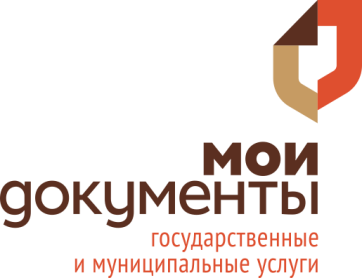 ПРИКАЗПРИКАЗПРИКАЗПРИКАЗПРИКАЗПРИКАЗПРИКАЗПРИКАЗПРИКАЗПРИКАЗПРИКАЗПРИКАЗПРИКАЗПРИКАЗПРИКАЗПРИКАЗПРИКАЗПРИКАЗПРИКАЗПРИКАЗПРИКАЗПРИКАЗПРИКАЗПРИКАЗПРИКАЗПРИКАЗПРИКАЗПРИКАЗПРИКАЗПРИКАЗПРИКАЗПРИКАЗПРИКАЗДатаДата29.12.202129.12.202129.12.2021№20-о20-о20-о20-ог. Нижний Ломов Нижнеломовского района Пензенской областиг. Нижний Ломов Нижнеломовского района Пензенской областиг. Нижний Ломов Нижнеломовского района Пензенской областиг. Нижний Ломов Нижнеломовского района Пензенской областиг. Нижний Ломов Нижнеломовского района Пензенской областиг. Нижний Ломов Нижнеломовского района Пензенской областиг. Нижний Ломов Нижнеломовского района Пензенской областиг. Нижний Ломов Нижнеломовского района Пензенской областиг. Нижний Ломов Нижнеломовского района Пензенской областиг. Нижний Ломов Нижнеломовского района Пензенской областиг. Нижний Ломов Нижнеломовского района Пензенской областиМуниципальное автономное учреждение Нижнеломовского района"Многофункциональный центр предоставления государственных и муниципальных услуг вНижнеломовском районеМуниципальное автономное учреждение Нижнеломовского района"Многофункциональный центр предоставления государственных и муниципальных услуг вНижнеломовском районеМуниципальное автономное учреждение Нижнеломовского района"Многофункциональный центр предоставления государственных и муниципальных услуг вНижнеломовском районеМуниципальное автономное учреждение Нижнеломовского района"Многофункциональный центр предоставления государственных и муниципальных услуг вНижнеломовском районеМуниципальное автономное учреждение Нижнеломовского района"Многофункциональный центр предоставления государственных и муниципальных услуг вНижнеломовском районеОб утверждении плана мероприятий Муниципального автономного учреждения Нижнеломовского района «Многофункциональный центр предоставления государственных и муниципальных услуг в Нижнеломовском районе» по предупреждению коррупции на 2022 год     Руководствуясь Федеральным законом от 25.12.2008 № 273-ФЗ «О противодействии коррупции», в целях недопущения коррупционных правонарушений работника МАУ «МФЦ» Нижнеломовского района,   ПРИКАЗЫВАЮ:1. Утвердить план мероприятий Муниципального автономного учреждения Нижнеломовского района «Многофункциональный центр предоставления государственных и муниципальных услуг в Нижнеломовском районе» по предупреждению коррупции на 2022 год. (приложение № 1).3. Контроль за исполнением приказа оставляю за собой.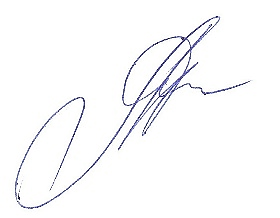 Директор                                                       М.Ю. СиушкинаОб утверждении плана мероприятий Муниципального автономного учреждения Нижнеломовского района «Многофункциональный центр предоставления государственных и муниципальных услуг в Нижнеломовском районе» по предупреждению коррупции на 2022 год     Руководствуясь Федеральным законом от 25.12.2008 № 273-ФЗ «О противодействии коррупции», в целях недопущения коррупционных правонарушений работника МАУ «МФЦ» Нижнеломовского района,   ПРИКАЗЫВАЮ:1. Утвердить план мероприятий Муниципального автономного учреждения Нижнеломовского района «Многофункциональный центр предоставления государственных и муниципальных услуг в Нижнеломовском районе» по предупреждению коррупции на 2022 год. (приложение № 1).3. Контроль за исполнением приказа оставляю за собой.Директор                                                       М.Ю. СиушкинаОб утверждении плана мероприятий Муниципального автономного учреждения Нижнеломовского района «Многофункциональный центр предоставления государственных и муниципальных услуг в Нижнеломовском районе» по предупреждению коррупции на 2022 год     Руководствуясь Федеральным законом от 25.12.2008 № 273-ФЗ «О противодействии коррупции», в целях недопущения коррупционных правонарушений работника МАУ «МФЦ» Нижнеломовского района,   ПРИКАЗЫВАЮ:1. Утвердить план мероприятий Муниципального автономного учреждения Нижнеломовского района «Многофункциональный центр предоставления государственных и муниципальных услуг в Нижнеломовском районе» по предупреждению коррупции на 2022 год. (приложение № 1).3. Контроль за исполнением приказа оставляю за собой.Директор                                                       М.Ю. СиушкинаОб утверждении плана мероприятий Муниципального автономного учреждения Нижнеломовского района «Многофункциональный центр предоставления государственных и муниципальных услуг в Нижнеломовском районе» по предупреждению коррупции на 2022 год     Руководствуясь Федеральным законом от 25.12.2008 № 273-ФЗ «О противодействии коррупции», в целях недопущения коррупционных правонарушений работника МАУ «МФЦ» Нижнеломовского района,   ПРИКАЗЫВАЮ:1. Утвердить план мероприятий Муниципального автономного учреждения Нижнеломовского района «Многофункциональный центр предоставления государственных и муниципальных услуг в Нижнеломовском районе» по предупреждению коррупции на 2022 год. (приложение № 1).3. Контроль за исполнением приказа оставляю за собой.Директор                                                       М.Ю. СиушкинаОб утверждении плана мероприятий Муниципального автономного учреждения Нижнеломовского района «Многофункциональный центр предоставления государственных и муниципальных услуг в Нижнеломовском районе» по предупреждению коррупции на 2022 год     Руководствуясь Федеральным законом от 25.12.2008 № 273-ФЗ «О противодействии коррупции», в целях недопущения коррупционных правонарушений работника МАУ «МФЦ» Нижнеломовского района,   ПРИКАЗЫВАЮ:1. Утвердить план мероприятий Муниципального автономного учреждения Нижнеломовского района «Многофункциональный центр предоставления государственных и муниципальных услуг в Нижнеломовском районе» по предупреждению коррупции на 2022 год. (приложение № 1).3. Контроль за исполнением приказа оставляю за собой.Директор                                                       М.Ю. СиушкинаОб утверждении плана мероприятий Муниципального автономного учреждения Нижнеломовского района «Многофункциональный центр предоставления государственных и муниципальных услуг в Нижнеломовском районе» по предупреждению коррупции на 2022 год     Руководствуясь Федеральным законом от 25.12.2008 № 273-ФЗ «О противодействии коррупции», в целях недопущения коррупционных правонарушений работника МАУ «МФЦ» Нижнеломовского района,   ПРИКАЗЫВАЮ:1. Утвердить план мероприятий Муниципального автономного учреждения Нижнеломовского района «Многофункциональный центр предоставления государственных и муниципальных услуг в Нижнеломовском районе» по предупреждению коррупции на 2022 год. (приложение № 1).3. Контроль за исполнением приказа оставляю за собой.Директор                                                       М.Ю. СиушкинаОб утверждении плана мероприятий Муниципального автономного учреждения Нижнеломовского района «Многофункциональный центр предоставления государственных и муниципальных услуг в Нижнеломовском районе» по предупреждению коррупции на 2022 год     Руководствуясь Федеральным законом от 25.12.2008 № 273-ФЗ «О противодействии коррупции», в целях недопущения коррупционных правонарушений работника МАУ «МФЦ» Нижнеломовского района,   ПРИКАЗЫВАЮ:1. Утвердить план мероприятий Муниципального автономного учреждения Нижнеломовского района «Многофункциональный центр предоставления государственных и муниципальных услуг в Нижнеломовском районе» по предупреждению коррупции на 2022 год. (приложение № 1).3. Контроль за исполнением приказа оставляю за собой.Директор                                                       М.Ю. СиушкинаОб утверждении плана мероприятий Муниципального автономного учреждения Нижнеломовского района «Многофункциональный центр предоставления государственных и муниципальных услуг в Нижнеломовском районе» по предупреждению коррупции на 2022 год     Руководствуясь Федеральным законом от 25.12.2008 № 273-ФЗ «О противодействии коррупции», в целях недопущения коррупционных правонарушений работника МАУ «МФЦ» Нижнеломовского района,   ПРИКАЗЫВАЮ:1. Утвердить план мероприятий Муниципального автономного учреждения Нижнеломовского района «Многофункциональный центр предоставления государственных и муниципальных услуг в Нижнеломовском районе» по предупреждению коррупции на 2022 год. (приложение № 1).3. Контроль за исполнением приказа оставляю за собой.Директор                                                       М.Ю. СиушкинаОб утверждении плана мероприятий Муниципального автономного учреждения Нижнеломовского района «Многофункциональный центр предоставления государственных и муниципальных услуг в Нижнеломовском районе» по предупреждению коррупции на 2022 год     Руководствуясь Федеральным законом от 25.12.2008 № 273-ФЗ «О противодействии коррупции», в целях недопущения коррупционных правонарушений работника МАУ «МФЦ» Нижнеломовского района,   ПРИКАЗЫВАЮ:1. Утвердить план мероприятий Муниципального автономного учреждения Нижнеломовского района «Многофункциональный центр предоставления государственных и муниципальных услуг в Нижнеломовском районе» по предупреждению коррупции на 2022 год. (приложение № 1).3. Контроль за исполнением приказа оставляю за собой.Директор                                                       М.Ю. СиушкинаОб утверждении плана мероприятий Муниципального автономного учреждения Нижнеломовского района «Многофункциональный центр предоставления государственных и муниципальных услуг в Нижнеломовском районе» по предупреждению коррупции на 2022 год     Руководствуясь Федеральным законом от 25.12.2008 № 273-ФЗ «О противодействии коррупции», в целях недопущения коррупционных правонарушений работника МАУ «МФЦ» Нижнеломовского района,   ПРИКАЗЫВАЮ:1. Утвердить план мероприятий Муниципального автономного учреждения Нижнеломовского района «Многофункциональный центр предоставления государственных и муниципальных услуг в Нижнеломовском районе» по предупреждению коррупции на 2022 год. (приложение № 1).3. Контроль за исполнением приказа оставляю за собой.Директор                                                       М.Ю. СиушкинаОб утверждении плана мероприятий Муниципального автономного учреждения Нижнеломовского района «Многофункциональный центр предоставления государственных и муниципальных услуг в Нижнеломовском районе» по предупреждению коррупции на 2022 год     Руководствуясь Федеральным законом от 25.12.2008 № 273-ФЗ «О противодействии коррупции», в целях недопущения коррупционных правонарушений работника МАУ «МФЦ» Нижнеломовского района,   ПРИКАЗЫВАЮ:1. Утвердить план мероприятий Муниципального автономного учреждения Нижнеломовского района «Многофункциональный центр предоставления государственных и муниципальных услуг в Нижнеломовском районе» по предупреждению коррупции на 2022 год. (приложение № 1).3. Контроль за исполнением приказа оставляю за собой.Директор                                                       М.Ю. СиушкинаОб утверждении плана мероприятий Муниципального автономного учреждения Нижнеломовского района «Многофункциональный центр предоставления государственных и муниципальных услуг в Нижнеломовском районе» по предупреждению коррупции на 2022 год     Руководствуясь Федеральным законом от 25.12.2008 № 273-ФЗ «О противодействии коррупции», в целях недопущения коррупционных правонарушений работника МАУ «МФЦ» Нижнеломовского района,   ПРИКАЗЫВАЮ:1. Утвердить план мероприятий Муниципального автономного учреждения Нижнеломовского района «Многофункциональный центр предоставления государственных и муниципальных услуг в Нижнеломовском районе» по предупреждению коррупции на 2022 год. (приложение № 1).3. Контроль за исполнением приказа оставляю за собой.Директор                                                       М.Ю. СиушкинаОб утверждении плана мероприятий Муниципального автономного учреждения Нижнеломовского района «Многофункциональный центр предоставления государственных и муниципальных услуг в Нижнеломовском районе» по предупреждению коррупции на 2022 год     Руководствуясь Федеральным законом от 25.12.2008 № 273-ФЗ «О противодействии коррупции», в целях недопущения коррупционных правонарушений работника МАУ «МФЦ» Нижнеломовского района,   ПРИКАЗЫВАЮ:1. Утвердить план мероприятий Муниципального автономного учреждения Нижнеломовского района «Многофункциональный центр предоставления государственных и муниципальных услуг в Нижнеломовском районе» по предупреждению коррупции на 2022 год. (приложение № 1).3. Контроль за исполнением приказа оставляю за собой.Директор                                                       М.Ю. СиушкинаОб утверждении плана мероприятий Муниципального автономного учреждения Нижнеломовского района «Многофункциональный центр предоставления государственных и муниципальных услуг в Нижнеломовском районе» по предупреждению коррупции на 2022 год     Руководствуясь Федеральным законом от 25.12.2008 № 273-ФЗ «О противодействии коррупции», в целях недопущения коррупционных правонарушений работника МАУ «МФЦ» Нижнеломовского района,   ПРИКАЗЫВАЮ:1. Утвердить план мероприятий Муниципального автономного учреждения Нижнеломовского района «Многофункциональный центр предоставления государственных и муниципальных услуг в Нижнеломовском районе» по предупреждению коррупции на 2022 год. (приложение № 1).3. Контроль за исполнением приказа оставляю за собой.Директор                                                       М.Ю. СиушкинаОб утверждении плана мероприятий Муниципального автономного учреждения Нижнеломовского района «Многофункциональный центр предоставления государственных и муниципальных услуг в Нижнеломовском районе» по предупреждению коррупции на 2022 год     Руководствуясь Федеральным законом от 25.12.2008 № 273-ФЗ «О противодействии коррупции», в целях недопущения коррупционных правонарушений работника МАУ «МФЦ» Нижнеломовского района,   ПРИКАЗЫВАЮ:1. Утвердить план мероприятий Муниципального автономного учреждения Нижнеломовского района «Многофункциональный центр предоставления государственных и муниципальных услуг в Нижнеломовском районе» по предупреждению коррупции на 2022 год. (приложение № 1).3. Контроль за исполнением приказа оставляю за собой.Директор                                                       М.Ю. СиушкинаОб утверждении плана мероприятий Муниципального автономного учреждения Нижнеломовского района «Многофункциональный центр предоставления государственных и муниципальных услуг в Нижнеломовском районе» по предупреждению коррупции на 2022 год     Руководствуясь Федеральным законом от 25.12.2008 № 273-ФЗ «О противодействии коррупции», в целях недопущения коррупционных правонарушений работника МАУ «МФЦ» Нижнеломовского района,   ПРИКАЗЫВАЮ:1. Утвердить план мероприятий Муниципального автономного учреждения Нижнеломовского района «Многофункциональный центр предоставления государственных и муниципальных услуг в Нижнеломовском районе» по предупреждению коррупции на 2022 год. (приложение № 1).3. Контроль за исполнением приказа оставляю за собой.Директор                                                       М.Ю. СиушкинаОб утверждении плана мероприятий Муниципального автономного учреждения Нижнеломовского района «Многофункциональный центр предоставления государственных и муниципальных услуг в Нижнеломовском районе» по предупреждению коррупции на 2022 год     Руководствуясь Федеральным законом от 25.12.2008 № 273-ФЗ «О противодействии коррупции», в целях недопущения коррупционных правонарушений работника МАУ «МФЦ» Нижнеломовского района,   ПРИКАЗЫВАЮ:1. Утвердить план мероприятий Муниципального автономного учреждения Нижнеломовского района «Многофункциональный центр предоставления государственных и муниципальных услуг в Нижнеломовском районе» по предупреждению коррупции на 2022 год. (приложение № 1).3. Контроль за исполнением приказа оставляю за собой.Директор                                                       М.Ю. СиушкинаМуниципальное автономное учреждение Нижнеломовского района"Многофункциональный центр предоставления государственных и муниципальных услуг вНижнеломовском районеМуниципальное автономное учреждение Нижнеломовского района"Многофункциональный центр предоставления государственных и муниципальных услуг вНижнеломовском районеМуниципальное автономное учреждение Нижнеломовского района"Многофункциональный центр предоставления государственных и муниципальных услуг вНижнеломовском районеМуниципальное автономное учреждение Нижнеломовского района"Многофункциональный центр предоставления государственных и муниципальных услуг вНижнеломовском районеМуниципальное автономное учреждение Нижнеломовского района"Многофункциональный центр предоставления государственных и муниципальных услуг вНижнеломовском районеОб утверждении плана мероприятий Муниципального автономного учреждения Нижнеломовского района «Многофункциональный центр предоставления государственных и муниципальных услуг в Нижнеломовском районе» по предупреждению коррупции на 2022 год     Руководствуясь Федеральным законом от 25.12.2008 № 273-ФЗ «О противодействии коррупции», в целях недопущения коррупционных правонарушений работника МАУ «МФЦ» Нижнеломовского района,   ПРИКАЗЫВАЮ:1. Утвердить план мероприятий Муниципального автономного учреждения Нижнеломовского района «Многофункциональный центр предоставления государственных и муниципальных услуг в Нижнеломовском районе» по предупреждению коррупции на 2022 год. (приложение № 1).3. Контроль за исполнением приказа оставляю за собой.Директор                                                       М.Ю. СиушкинаОб утверждении плана мероприятий Муниципального автономного учреждения Нижнеломовского района «Многофункциональный центр предоставления государственных и муниципальных услуг в Нижнеломовском районе» по предупреждению коррупции на 2022 год     Руководствуясь Федеральным законом от 25.12.2008 № 273-ФЗ «О противодействии коррупции», в целях недопущения коррупционных правонарушений работника МАУ «МФЦ» Нижнеломовского района,   ПРИКАЗЫВАЮ:1. Утвердить план мероприятий Муниципального автономного учреждения Нижнеломовского района «Многофункциональный центр предоставления государственных и муниципальных услуг в Нижнеломовском районе» по предупреждению коррупции на 2022 год. (приложение № 1).3. Контроль за исполнением приказа оставляю за собой.Директор                                                       М.Ю. СиушкинаОб утверждении плана мероприятий Муниципального автономного учреждения Нижнеломовского района «Многофункциональный центр предоставления государственных и муниципальных услуг в Нижнеломовском районе» по предупреждению коррупции на 2022 год     Руководствуясь Федеральным законом от 25.12.2008 № 273-ФЗ «О противодействии коррупции», в целях недопущения коррупционных правонарушений работника МАУ «МФЦ» Нижнеломовского района,   ПРИКАЗЫВАЮ:1. Утвердить план мероприятий Муниципального автономного учреждения Нижнеломовского района «Многофункциональный центр предоставления государственных и муниципальных услуг в Нижнеломовском районе» по предупреждению коррупции на 2022 год. (приложение № 1).3. Контроль за исполнением приказа оставляю за собой.Директор                                                       М.Ю. СиушкинаОб утверждении плана мероприятий Муниципального автономного учреждения Нижнеломовского района «Многофункциональный центр предоставления государственных и муниципальных услуг в Нижнеломовском районе» по предупреждению коррупции на 2022 год     Руководствуясь Федеральным законом от 25.12.2008 № 273-ФЗ «О противодействии коррупции», в целях недопущения коррупционных правонарушений работника МАУ «МФЦ» Нижнеломовского района,   ПРИКАЗЫВАЮ:1. Утвердить план мероприятий Муниципального автономного учреждения Нижнеломовского района «Многофункциональный центр предоставления государственных и муниципальных услуг в Нижнеломовском районе» по предупреждению коррупции на 2022 год. (приложение № 1).3. Контроль за исполнением приказа оставляю за собой.Директор                                                       М.Ю. СиушкинаОб утверждении плана мероприятий Муниципального автономного учреждения Нижнеломовского района «Многофункциональный центр предоставления государственных и муниципальных услуг в Нижнеломовском районе» по предупреждению коррупции на 2022 год     Руководствуясь Федеральным законом от 25.12.2008 № 273-ФЗ «О противодействии коррупции», в целях недопущения коррупционных правонарушений работника МАУ «МФЦ» Нижнеломовского района,   ПРИКАЗЫВАЮ:1. Утвердить план мероприятий Муниципального автономного учреждения Нижнеломовского района «Многофункциональный центр предоставления государственных и муниципальных услуг в Нижнеломовском районе» по предупреждению коррупции на 2022 год. (приложение № 1).3. Контроль за исполнением приказа оставляю за собой.Директор                                                       М.Ю. СиушкинаОб утверждении плана мероприятий Муниципального автономного учреждения Нижнеломовского района «Многофункциональный центр предоставления государственных и муниципальных услуг в Нижнеломовском районе» по предупреждению коррупции на 2022 год     Руководствуясь Федеральным законом от 25.12.2008 № 273-ФЗ «О противодействии коррупции», в целях недопущения коррупционных правонарушений работника МАУ «МФЦ» Нижнеломовского района,   ПРИКАЗЫВАЮ:1. Утвердить план мероприятий Муниципального автономного учреждения Нижнеломовского района «Многофункциональный центр предоставления государственных и муниципальных услуг в Нижнеломовском районе» по предупреждению коррупции на 2022 год. (приложение № 1).3. Контроль за исполнением приказа оставляю за собой.Директор                                                       М.Ю. СиушкинаОб утверждении плана мероприятий Муниципального автономного учреждения Нижнеломовского района «Многофункциональный центр предоставления государственных и муниципальных услуг в Нижнеломовском районе» по предупреждению коррупции на 2022 год     Руководствуясь Федеральным законом от 25.12.2008 № 273-ФЗ «О противодействии коррупции», в целях недопущения коррупционных правонарушений работника МАУ «МФЦ» Нижнеломовского района,   ПРИКАЗЫВАЮ:1. Утвердить план мероприятий Муниципального автономного учреждения Нижнеломовского района «Многофункциональный центр предоставления государственных и муниципальных услуг в Нижнеломовском районе» по предупреждению коррупции на 2022 год. (приложение № 1).3. Контроль за исполнением приказа оставляю за собой.Директор                                                       М.Ю. СиушкинаОб утверждении плана мероприятий Муниципального автономного учреждения Нижнеломовского района «Многофункциональный центр предоставления государственных и муниципальных услуг в Нижнеломовском районе» по предупреждению коррупции на 2022 год     Руководствуясь Федеральным законом от 25.12.2008 № 273-ФЗ «О противодействии коррупции», в целях недопущения коррупционных правонарушений работника МАУ «МФЦ» Нижнеломовского района,   ПРИКАЗЫВАЮ:1. Утвердить план мероприятий Муниципального автономного учреждения Нижнеломовского района «Многофункциональный центр предоставления государственных и муниципальных услуг в Нижнеломовском районе» по предупреждению коррупции на 2022 год. (приложение № 1).3. Контроль за исполнением приказа оставляю за собой.Директор                                                       М.Ю. СиушкинаОб утверждении плана мероприятий Муниципального автономного учреждения Нижнеломовского района «Многофункциональный центр предоставления государственных и муниципальных услуг в Нижнеломовском районе» по предупреждению коррупции на 2022 год     Руководствуясь Федеральным законом от 25.12.2008 № 273-ФЗ «О противодействии коррупции», в целях недопущения коррупционных правонарушений работника МАУ «МФЦ» Нижнеломовского района,   ПРИКАЗЫВАЮ:1. Утвердить план мероприятий Муниципального автономного учреждения Нижнеломовского района «Многофункциональный центр предоставления государственных и муниципальных услуг в Нижнеломовском районе» по предупреждению коррупции на 2022 год. (приложение № 1).3. Контроль за исполнением приказа оставляю за собой.Директор                                                       М.Ю. СиушкинаОб утверждении плана мероприятий Муниципального автономного учреждения Нижнеломовского района «Многофункциональный центр предоставления государственных и муниципальных услуг в Нижнеломовском районе» по предупреждению коррупции на 2022 год     Руководствуясь Федеральным законом от 25.12.2008 № 273-ФЗ «О противодействии коррупции», в целях недопущения коррупционных правонарушений работника МАУ «МФЦ» Нижнеломовского района,   ПРИКАЗЫВАЮ:1. Утвердить план мероприятий Муниципального автономного учреждения Нижнеломовского района «Многофункциональный центр предоставления государственных и муниципальных услуг в Нижнеломовском районе» по предупреждению коррупции на 2022 год. (приложение № 1).3. Контроль за исполнением приказа оставляю за собой.Директор                                                       М.Ю. СиушкинаОб утверждении плана мероприятий Муниципального автономного учреждения Нижнеломовского района «Многофункциональный центр предоставления государственных и муниципальных услуг в Нижнеломовском районе» по предупреждению коррупции на 2022 год     Руководствуясь Федеральным законом от 25.12.2008 № 273-ФЗ «О противодействии коррупции», в целях недопущения коррупционных правонарушений работника МАУ «МФЦ» Нижнеломовского района,   ПРИКАЗЫВАЮ:1. Утвердить план мероприятий Муниципального автономного учреждения Нижнеломовского района «Многофункциональный центр предоставления государственных и муниципальных услуг в Нижнеломовском районе» по предупреждению коррупции на 2022 год. (приложение № 1).3. Контроль за исполнением приказа оставляю за собой.Директор                                                       М.Ю. СиушкинаОб утверждении плана мероприятий Муниципального автономного учреждения Нижнеломовского района «Многофункциональный центр предоставления государственных и муниципальных услуг в Нижнеломовском районе» по предупреждению коррупции на 2022 год     Руководствуясь Федеральным законом от 25.12.2008 № 273-ФЗ «О противодействии коррупции», в целях недопущения коррупционных правонарушений работника МАУ «МФЦ» Нижнеломовского района,   ПРИКАЗЫВАЮ:1. Утвердить план мероприятий Муниципального автономного учреждения Нижнеломовского района «Многофункциональный центр предоставления государственных и муниципальных услуг в Нижнеломовском районе» по предупреждению коррупции на 2022 год. (приложение № 1).3. Контроль за исполнением приказа оставляю за собой.Директор                                                       М.Ю. СиушкинаОб утверждении плана мероприятий Муниципального автономного учреждения Нижнеломовского района «Многофункциональный центр предоставления государственных и муниципальных услуг в Нижнеломовском районе» по предупреждению коррупции на 2022 год     Руководствуясь Федеральным законом от 25.12.2008 № 273-ФЗ «О противодействии коррупции», в целях недопущения коррупционных правонарушений работника МАУ «МФЦ» Нижнеломовского района,   ПРИКАЗЫВАЮ:1. Утвердить план мероприятий Муниципального автономного учреждения Нижнеломовского района «Многофункциональный центр предоставления государственных и муниципальных услуг в Нижнеломовском районе» по предупреждению коррупции на 2022 год. (приложение № 1).3. Контроль за исполнением приказа оставляю за собой.Директор                                                       М.Ю. СиушкинаОб утверждении плана мероприятий Муниципального автономного учреждения Нижнеломовского района «Многофункциональный центр предоставления государственных и муниципальных услуг в Нижнеломовском районе» по предупреждению коррупции на 2022 год     Руководствуясь Федеральным законом от 25.12.2008 № 273-ФЗ «О противодействии коррупции», в целях недопущения коррупционных правонарушений работника МАУ «МФЦ» Нижнеломовского района,   ПРИКАЗЫВАЮ:1. Утвердить план мероприятий Муниципального автономного учреждения Нижнеломовского района «Многофункциональный центр предоставления государственных и муниципальных услуг в Нижнеломовском районе» по предупреждению коррупции на 2022 год. (приложение № 1).3. Контроль за исполнением приказа оставляю за собой.Директор                                                       М.Ю. СиушкинаОб утверждении плана мероприятий Муниципального автономного учреждения Нижнеломовского района «Многофункциональный центр предоставления государственных и муниципальных услуг в Нижнеломовском районе» по предупреждению коррупции на 2022 год     Руководствуясь Федеральным законом от 25.12.2008 № 273-ФЗ «О противодействии коррупции», в целях недопущения коррупционных правонарушений работника МАУ «МФЦ» Нижнеломовского района,   ПРИКАЗЫВАЮ:1. Утвердить план мероприятий Муниципального автономного учреждения Нижнеломовского района «Многофункциональный центр предоставления государственных и муниципальных услуг в Нижнеломовском районе» по предупреждению коррупции на 2022 год. (приложение № 1).3. Контроль за исполнением приказа оставляю за собой.Директор                                                       М.Ю. СиушкинаОб утверждении плана мероприятий Муниципального автономного учреждения Нижнеломовского района «Многофункциональный центр предоставления государственных и муниципальных услуг в Нижнеломовском районе» по предупреждению коррупции на 2022 год     Руководствуясь Федеральным законом от 25.12.2008 № 273-ФЗ «О противодействии коррупции», в целях недопущения коррупционных правонарушений работника МАУ «МФЦ» Нижнеломовского района,   ПРИКАЗЫВАЮ:1. Утвердить план мероприятий Муниципального автономного учреждения Нижнеломовского района «Многофункциональный центр предоставления государственных и муниципальных услуг в Нижнеломовском районе» по предупреждению коррупции на 2022 год. (приложение № 1).3. Контроль за исполнением приказа оставляю за собой.Директор                                                       М.Ю. СиушкинаОб утверждении плана мероприятий Муниципального автономного учреждения Нижнеломовского района «Многофункциональный центр предоставления государственных и муниципальных услуг в Нижнеломовском районе» по предупреждению коррупции на 2022 год     Руководствуясь Федеральным законом от 25.12.2008 № 273-ФЗ «О противодействии коррупции», в целях недопущения коррупционных правонарушений работника МАУ «МФЦ» Нижнеломовского района,   ПРИКАЗЫВАЮ:1. Утвердить план мероприятий Муниципального автономного учреждения Нижнеломовского района «Многофункциональный центр предоставления государственных и муниципальных услуг в Нижнеломовском районе» по предупреждению коррупции на 2022 год. (приложение № 1).3. Контроль за исполнением приказа оставляю за собой.Директор                                                       М.Ю. СиушкинаМуниципальное автономное учреждение Нижнеломовского района"Многофункциональный центр предоставления государственных и муниципальных услуг вНижнеломовском районеМуниципальное автономное учреждение Нижнеломовского района"Многофункциональный центр предоставления государственных и муниципальных услуг вНижнеломовском районеМуниципальное автономное учреждение Нижнеломовского района"Многофункциональный центр предоставления государственных и муниципальных услуг вНижнеломовском районеМуниципальное автономное учреждение Нижнеломовского района"Многофункциональный центр предоставления государственных и муниципальных услуг вНижнеломовском районеМуниципальное автономное учреждение Нижнеломовского района"Многофункциональный центр предоставления государственных и муниципальных услуг вНижнеломовском районеОб утверждении плана мероприятий Муниципального автономного учреждения Нижнеломовского района «Многофункциональный центр предоставления государственных и муниципальных услуг в Нижнеломовском районе» по предупреждению коррупции на 2022 год     Руководствуясь Федеральным законом от 25.12.2008 № 273-ФЗ «О противодействии коррупции», в целях недопущения коррупционных правонарушений работника МАУ «МФЦ» Нижнеломовского района,   ПРИКАЗЫВАЮ:1. Утвердить план мероприятий Муниципального автономного учреждения Нижнеломовского района «Многофункциональный центр предоставления государственных и муниципальных услуг в Нижнеломовском районе» по предупреждению коррупции на 2022 год. (приложение № 1).3. Контроль за исполнением приказа оставляю за собой.Директор                                                       М.Ю. СиушкинаОб утверждении плана мероприятий Муниципального автономного учреждения Нижнеломовского района «Многофункциональный центр предоставления государственных и муниципальных услуг в Нижнеломовском районе» по предупреждению коррупции на 2022 год     Руководствуясь Федеральным законом от 25.12.2008 № 273-ФЗ «О противодействии коррупции», в целях недопущения коррупционных правонарушений работника МАУ «МФЦ» Нижнеломовского района,   ПРИКАЗЫВАЮ:1. Утвердить план мероприятий Муниципального автономного учреждения Нижнеломовского района «Многофункциональный центр предоставления государственных и муниципальных услуг в Нижнеломовском районе» по предупреждению коррупции на 2022 год. (приложение № 1).3. Контроль за исполнением приказа оставляю за собой.Директор                                                       М.Ю. СиушкинаОб утверждении плана мероприятий Муниципального автономного учреждения Нижнеломовского района «Многофункциональный центр предоставления государственных и муниципальных услуг в Нижнеломовском районе» по предупреждению коррупции на 2022 год     Руководствуясь Федеральным законом от 25.12.2008 № 273-ФЗ «О противодействии коррупции», в целях недопущения коррупционных правонарушений работника МАУ «МФЦ» Нижнеломовского района,   ПРИКАЗЫВАЮ:1. Утвердить план мероприятий Муниципального автономного учреждения Нижнеломовского района «Многофункциональный центр предоставления государственных и муниципальных услуг в Нижнеломовском районе» по предупреждению коррупции на 2022 год. (приложение № 1).3. Контроль за исполнением приказа оставляю за собой.Директор                                                       М.Ю. СиушкинаОб утверждении плана мероприятий Муниципального автономного учреждения Нижнеломовского района «Многофункциональный центр предоставления государственных и муниципальных услуг в Нижнеломовском районе» по предупреждению коррупции на 2022 год     Руководствуясь Федеральным законом от 25.12.2008 № 273-ФЗ «О противодействии коррупции», в целях недопущения коррупционных правонарушений работника МАУ «МФЦ» Нижнеломовского района,   ПРИКАЗЫВАЮ:1. Утвердить план мероприятий Муниципального автономного учреждения Нижнеломовского района «Многофункциональный центр предоставления государственных и муниципальных услуг в Нижнеломовском районе» по предупреждению коррупции на 2022 год. (приложение № 1).3. Контроль за исполнением приказа оставляю за собой.Директор                                                       М.Ю. СиушкинаОб утверждении плана мероприятий Муниципального автономного учреждения Нижнеломовского района «Многофункциональный центр предоставления государственных и муниципальных услуг в Нижнеломовском районе» по предупреждению коррупции на 2022 год     Руководствуясь Федеральным законом от 25.12.2008 № 273-ФЗ «О противодействии коррупции», в целях недопущения коррупционных правонарушений работника МАУ «МФЦ» Нижнеломовского района,   ПРИКАЗЫВАЮ:1. Утвердить план мероприятий Муниципального автономного учреждения Нижнеломовского района «Многофункциональный центр предоставления государственных и муниципальных услуг в Нижнеломовском районе» по предупреждению коррупции на 2022 год. (приложение № 1).3. Контроль за исполнением приказа оставляю за собой.Директор                                                       М.Ю. СиушкинаОб утверждении плана мероприятий Муниципального автономного учреждения Нижнеломовского района «Многофункциональный центр предоставления государственных и муниципальных услуг в Нижнеломовском районе» по предупреждению коррупции на 2022 год     Руководствуясь Федеральным законом от 25.12.2008 № 273-ФЗ «О противодействии коррупции», в целях недопущения коррупционных правонарушений работника МАУ «МФЦ» Нижнеломовского района,   ПРИКАЗЫВАЮ:1. Утвердить план мероприятий Муниципального автономного учреждения Нижнеломовского района «Многофункциональный центр предоставления государственных и муниципальных услуг в Нижнеломовском районе» по предупреждению коррупции на 2022 год. (приложение № 1).3. Контроль за исполнением приказа оставляю за собой.Директор                                                       М.Ю. СиушкинаОб утверждении плана мероприятий Муниципального автономного учреждения Нижнеломовского района «Многофункциональный центр предоставления государственных и муниципальных услуг в Нижнеломовском районе» по предупреждению коррупции на 2022 год     Руководствуясь Федеральным законом от 25.12.2008 № 273-ФЗ «О противодействии коррупции», в целях недопущения коррупционных правонарушений работника МАУ «МФЦ» Нижнеломовского района,   ПРИКАЗЫВАЮ:1. Утвердить план мероприятий Муниципального автономного учреждения Нижнеломовского района «Многофункциональный центр предоставления государственных и муниципальных услуг в Нижнеломовском районе» по предупреждению коррупции на 2022 год. (приложение № 1).3. Контроль за исполнением приказа оставляю за собой.Директор                                                       М.Ю. СиушкинаОб утверждении плана мероприятий Муниципального автономного учреждения Нижнеломовского района «Многофункциональный центр предоставления государственных и муниципальных услуг в Нижнеломовском районе» по предупреждению коррупции на 2022 год     Руководствуясь Федеральным законом от 25.12.2008 № 273-ФЗ «О противодействии коррупции», в целях недопущения коррупционных правонарушений работника МАУ «МФЦ» Нижнеломовского района,   ПРИКАЗЫВАЮ:1. Утвердить план мероприятий Муниципального автономного учреждения Нижнеломовского района «Многофункциональный центр предоставления государственных и муниципальных услуг в Нижнеломовском районе» по предупреждению коррупции на 2022 год. (приложение № 1).3. Контроль за исполнением приказа оставляю за собой.Директор                                                       М.Ю. СиушкинаОб утверждении плана мероприятий Муниципального автономного учреждения Нижнеломовского района «Многофункциональный центр предоставления государственных и муниципальных услуг в Нижнеломовском районе» по предупреждению коррупции на 2022 год     Руководствуясь Федеральным законом от 25.12.2008 № 273-ФЗ «О противодействии коррупции», в целях недопущения коррупционных правонарушений работника МАУ «МФЦ» Нижнеломовского района,   ПРИКАЗЫВАЮ:1. Утвердить план мероприятий Муниципального автономного учреждения Нижнеломовского района «Многофункциональный центр предоставления государственных и муниципальных услуг в Нижнеломовском районе» по предупреждению коррупции на 2022 год. (приложение № 1).3. Контроль за исполнением приказа оставляю за собой.Директор                                                       М.Ю. СиушкинаОб утверждении плана мероприятий Муниципального автономного учреждения Нижнеломовского района «Многофункциональный центр предоставления государственных и муниципальных услуг в Нижнеломовском районе» по предупреждению коррупции на 2022 год     Руководствуясь Федеральным законом от 25.12.2008 № 273-ФЗ «О противодействии коррупции», в целях недопущения коррупционных правонарушений работника МАУ «МФЦ» Нижнеломовского района,   ПРИКАЗЫВАЮ:1. Утвердить план мероприятий Муниципального автономного учреждения Нижнеломовского района «Многофункциональный центр предоставления государственных и муниципальных услуг в Нижнеломовском районе» по предупреждению коррупции на 2022 год. (приложение № 1).3. Контроль за исполнением приказа оставляю за собой.Директор                                                       М.Ю. СиушкинаОб утверждении плана мероприятий Муниципального автономного учреждения Нижнеломовского района «Многофункциональный центр предоставления государственных и муниципальных услуг в Нижнеломовском районе» по предупреждению коррупции на 2022 год     Руководствуясь Федеральным законом от 25.12.2008 № 273-ФЗ «О противодействии коррупции», в целях недопущения коррупционных правонарушений работника МАУ «МФЦ» Нижнеломовского района,   ПРИКАЗЫВАЮ:1. Утвердить план мероприятий Муниципального автономного учреждения Нижнеломовского района «Многофункциональный центр предоставления государственных и муниципальных услуг в Нижнеломовском районе» по предупреждению коррупции на 2022 год. (приложение № 1).3. Контроль за исполнением приказа оставляю за собой.Директор                                                       М.Ю. СиушкинаОб утверждении плана мероприятий Муниципального автономного учреждения Нижнеломовского района «Многофункциональный центр предоставления государственных и муниципальных услуг в Нижнеломовском районе» по предупреждению коррупции на 2022 год     Руководствуясь Федеральным законом от 25.12.2008 № 273-ФЗ «О противодействии коррупции», в целях недопущения коррупционных правонарушений работника МАУ «МФЦ» Нижнеломовского района,   ПРИКАЗЫВАЮ:1. Утвердить план мероприятий Муниципального автономного учреждения Нижнеломовского района «Многофункциональный центр предоставления государственных и муниципальных услуг в Нижнеломовском районе» по предупреждению коррупции на 2022 год. (приложение № 1).3. Контроль за исполнением приказа оставляю за собой.Директор                                                       М.Ю. СиушкинаОб утверждении плана мероприятий Муниципального автономного учреждения Нижнеломовского района «Многофункциональный центр предоставления государственных и муниципальных услуг в Нижнеломовском районе» по предупреждению коррупции на 2022 год     Руководствуясь Федеральным законом от 25.12.2008 № 273-ФЗ «О противодействии коррупции», в целях недопущения коррупционных правонарушений работника МАУ «МФЦ» Нижнеломовского района,   ПРИКАЗЫВАЮ:1. Утвердить план мероприятий Муниципального автономного учреждения Нижнеломовского района «Многофункциональный центр предоставления государственных и муниципальных услуг в Нижнеломовском районе» по предупреждению коррупции на 2022 год. (приложение № 1).3. Контроль за исполнением приказа оставляю за собой.Директор                                                       М.Ю. СиушкинаОб утверждении плана мероприятий Муниципального автономного учреждения Нижнеломовского района «Многофункциональный центр предоставления государственных и муниципальных услуг в Нижнеломовском районе» по предупреждению коррупции на 2022 год     Руководствуясь Федеральным законом от 25.12.2008 № 273-ФЗ «О противодействии коррупции», в целях недопущения коррупционных правонарушений работника МАУ «МФЦ» Нижнеломовского района,   ПРИКАЗЫВАЮ:1. Утвердить план мероприятий Муниципального автономного учреждения Нижнеломовского района «Многофункциональный центр предоставления государственных и муниципальных услуг в Нижнеломовском районе» по предупреждению коррупции на 2022 год. (приложение № 1).3. Контроль за исполнением приказа оставляю за собой.Директор                                                       М.Ю. СиушкинаОб утверждении плана мероприятий Муниципального автономного учреждения Нижнеломовского района «Многофункциональный центр предоставления государственных и муниципальных услуг в Нижнеломовском районе» по предупреждению коррупции на 2022 год     Руководствуясь Федеральным законом от 25.12.2008 № 273-ФЗ «О противодействии коррупции», в целях недопущения коррупционных правонарушений работника МАУ «МФЦ» Нижнеломовского района,   ПРИКАЗЫВАЮ:1. Утвердить план мероприятий Муниципального автономного учреждения Нижнеломовского района «Многофункциональный центр предоставления государственных и муниципальных услуг в Нижнеломовском районе» по предупреждению коррупции на 2022 год. (приложение № 1).3. Контроль за исполнением приказа оставляю за собой.Директор                                                       М.Ю. СиушкинаОб утверждении плана мероприятий Муниципального автономного учреждения Нижнеломовского района «Многофункциональный центр предоставления государственных и муниципальных услуг в Нижнеломовском районе» по предупреждению коррупции на 2022 год     Руководствуясь Федеральным законом от 25.12.2008 № 273-ФЗ «О противодействии коррупции», в целях недопущения коррупционных правонарушений работника МАУ «МФЦ» Нижнеломовского района,   ПРИКАЗЫВАЮ:1. Утвердить план мероприятий Муниципального автономного учреждения Нижнеломовского района «Многофункциональный центр предоставления государственных и муниципальных услуг в Нижнеломовском районе» по предупреждению коррупции на 2022 год. (приложение № 1).3. Контроль за исполнением приказа оставляю за собой.Директор                                                       М.Ю. СиушкинаОб утверждении плана мероприятий Муниципального автономного учреждения Нижнеломовского района «Многофункциональный центр предоставления государственных и муниципальных услуг в Нижнеломовском районе» по предупреждению коррупции на 2022 год     Руководствуясь Федеральным законом от 25.12.2008 № 273-ФЗ «О противодействии коррупции», в целях недопущения коррупционных правонарушений работника МАУ «МФЦ» Нижнеломовского района,   ПРИКАЗЫВАЮ:1. Утвердить план мероприятий Муниципального автономного учреждения Нижнеломовского района «Многофункциональный центр предоставления государственных и муниципальных услуг в Нижнеломовском районе» по предупреждению коррупции на 2022 год. (приложение № 1).3. Контроль за исполнением приказа оставляю за собой.Директор                                                       М.Ю. СиушкинаМуниципальное автономное учреждение Нижнеломовского района"Многофункциональный центр предоставления государственных и муниципальных услуг вНижнеломовском районеМуниципальное автономное учреждение Нижнеломовского района"Многофункциональный центр предоставления государственных и муниципальных услуг вНижнеломовском районеМуниципальное автономное учреждение Нижнеломовского района"Многофункциональный центр предоставления государственных и муниципальных услуг вНижнеломовском районеМуниципальное автономное учреждение Нижнеломовского района"Многофункциональный центр предоставления государственных и муниципальных услуг вНижнеломовском районеМуниципальное автономное учреждение Нижнеломовского района"Многофункциональный центр предоставления государственных и муниципальных услуг вНижнеломовском районеОб утверждении плана мероприятий Муниципального автономного учреждения Нижнеломовского района «Многофункциональный центр предоставления государственных и муниципальных услуг в Нижнеломовском районе» по предупреждению коррупции на 2022 год     Руководствуясь Федеральным законом от 25.12.2008 № 273-ФЗ «О противодействии коррупции», в целях недопущения коррупционных правонарушений работника МАУ «МФЦ» Нижнеломовского района,   ПРИКАЗЫВАЮ:1. Утвердить план мероприятий Муниципального автономного учреждения Нижнеломовского района «Многофункциональный центр предоставления государственных и муниципальных услуг в Нижнеломовском районе» по предупреждению коррупции на 2022 год. (приложение № 1).3. Контроль за исполнением приказа оставляю за собой.Директор                                                       М.Ю. СиушкинаОб утверждении плана мероприятий Муниципального автономного учреждения Нижнеломовского района «Многофункциональный центр предоставления государственных и муниципальных услуг в Нижнеломовском районе» по предупреждению коррупции на 2022 год     Руководствуясь Федеральным законом от 25.12.2008 № 273-ФЗ «О противодействии коррупции», в целях недопущения коррупционных правонарушений работника МАУ «МФЦ» Нижнеломовского района,   ПРИКАЗЫВАЮ:1. Утвердить план мероприятий Муниципального автономного учреждения Нижнеломовского района «Многофункциональный центр предоставления государственных и муниципальных услуг в Нижнеломовском районе» по предупреждению коррупции на 2022 год. (приложение № 1).3. Контроль за исполнением приказа оставляю за собой.Директор                                                       М.Ю. СиушкинаОб утверждении плана мероприятий Муниципального автономного учреждения Нижнеломовского района «Многофункциональный центр предоставления государственных и муниципальных услуг в Нижнеломовском районе» по предупреждению коррупции на 2022 год     Руководствуясь Федеральным законом от 25.12.2008 № 273-ФЗ «О противодействии коррупции», в целях недопущения коррупционных правонарушений работника МАУ «МФЦ» Нижнеломовского района,   ПРИКАЗЫВАЮ:1. Утвердить план мероприятий Муниципального автономного учреждения Нижнеломовского района «Многофункциональный центр предоставления государственных и муниципальных услуг в Нижнеломовском районе» по предупреждению коррупции на 2022 год. (приложение № 1).3. Контроль за исполнением приказа оставляю за собой.Директор                                                       М.Ю. СиушкинаОб утверждении плана мероприятий Муниципального автономного учреждения Нижнеломовского района «Многофункциональный центр предоставления государственных и муниципальных услуг в Нижнеломовском районе» по предупреждению коррупции на 2022 год     Руководствуясь Федеральным законом от 25.12.2008 № 273-ФЗ «О противодействии коррупции», в целях недопущения коррупционных правонарушений работника МАУ «МФЦ» Нижнеломовского района,   ПРИКАЗЫВАЮ:1. Утвердить план мероприятий Муниципального автономного учреждения Нижнеломовского района «Многофункциональный центр предоставления государственных и муниципальных услуг в Нижнеломовском районе» по предупреждению коррупции на 2022 год. (приложение № 1).3. Контроль за исполнением приказа оставляю за собой.Директор                                                       М.Ю. СиушкинаОб утверждении плана мероприятий Муниципального автономного учреждения Нижнеломовского района «Многофункциональный центр предоставления государственных и муниципальных услуг в Нижнеломовском районе» по предупреждению коррупции на 2022 год     Руководствуясь Федеральным законом от 25.12.2008 № 273-ФЗ «О противодействии коррупции», в целях недопущения коррупционных правонарушений работника МАУ «МФЦ» Нижнеломовского района,   ПРИКАЗЫВАЮ:1. Утвердить план мероприятий Муниципального автономного учреждения Нижнеломовского района «Многофункциональный центр предоставления государственных и муниципальных услуг в Нижнеломовском районе» по предупреждению коррупции на 2022 год. (приложение № 1).3. Контроль за исполнением приказа оставляю за собой.Директор                                                       М.Ю. СиушкинаОб утверждении плана мероприятий Муниципального автономного учреждения Нижнеломовского района «Многофункциональный центр предоставления государственных и муниципальных услуг в Нижнеломовском районе» по предупреждению коррупции на 2022 год     Руководствуясь Федеральным законом от 25.12.2008 № 273-ФЗ «О противодействии коррупции», в целях недопущения коррупционных правонарушений работника МАУ «МФЦ» Нижнеломовского района,   ПРИКАЗЫВАЮ:1. Утвердить план мероприятий Муниципального автономного учреждения Нижнеломовского района «Многофункциональный центр предоставления государственных и муниципальных услуг в Нижнеломовском районе» по предупреждению коррупции на 2022 год. (приложение № 1).3. Контроль за исполнением приказа оставляю за собой.Директор                                                       М.Ю. СиушкинаОб утверждении плана мероприятий Муниципального автономного учреждения Нижнеломовского района «Многофункциональный центр предоставления государственных и муниципальных услуг в Нижнеломовском районе» по предупреждению коррупции на 2022 год     Руководствуясь Федеральным законом от 25.12.2008 № 273-ФЗ «О противодействии коррупции», в целях недопущения коррупционных правонарушений работника МАУ «МФЦ» Нижнеломовского района,   ПРИКАЗЫВАЮ:1. Утвердить план мероприятий Муниципального автономного учреждения Нижнеломовского района «Многофункциональный центр предоставления государственных и муниципальных услуг в Нижнеломовском районе» по предупреждению коррупции на 2022 год. (приложение № 1).3. Контроль за исполнением приказа оставляю за собой.Директор                                                       М.Ю. СиушкинаОб утверждении плана мероприятий Муниципального автономного учреждения Нижнеломовского района «Многофункциональный центр предоставления государственных и муниципальных услуг в Нижнеломовском районе» по предупреждению коррупции на 2022 год     Руководствуясь Федеральным законом от 25.12.2008 № 273-ФЗ «О противодействии коррупции», в целях недопущения коррупционных правонарушений работника МАУ «МФЦ» Нижнеломовского района,   ПРИКАЗЫВАЮ:1. Утвердить план мероприятий Муниципального автономного учреждения Нижнеломовского района «Многофункциональный центр предоставления государственных и муниципальных услуг в Нижнеломовском районе» по предупреждению коррупции на 2022 год. (приложение № 1).3. Контроль за исполнением приказа оставляю за собой.Директор                                                       М.Ю. СиушкинаОб утверждении плана мероприятий Муниципального автономного учреждения Нижнеломовского района «Многофункциональный центр предоставления государственных и муниципальных услуг в Нижнеломовском районе» по предупреждению коррупции на 2022 год     Руководствуясь Федеральным законом от 25.12.2008 № 273-ФЗ «О противодействии коррупции», в целях недопущения коррупционных правонарушений работника МАУ «МФЦ» Нижнеломовского района,   ПРИКАЗЫВАЮ:1. Утвердить план мероприятий Муниципального автономного учреждения Нижнеломовского района «Многофункциональный центр предоставления государственных и муниципальных услуг в Нижнеломовском районе» по предупреждению коррупции на 2022 год. (приложение № 1).3. Контроль за исполнением приказа оставляю за собой.Директор                                                       М.Ю. СиушкинаОб утверждении плана мероприятий Муниципального автономного учреждения Нижнеломовского района «Многофункциональный центр предоставления государственных и муниципальных услуг в Нижнеломовском районе» по предупреждению коррупции на 2022 год     Руководствуясь Федеральным законом от 25.12.2008 № 273-ФЗ «О противодействии коррупции», в целях недопущения коррупционных правонарушений работника МАУ «МФЦ» Нижнеломовского района,   ПРИКАЗЫВАЮ:1. Утвердить план мероприятий Муниципального автономного учреждения Нижнеломовского района «Многофункциональный центр предоставления государственных и муниципальных услуг в Нижнеломовском районе» по предупреждению коррупции на 2022 год. (приложение № 1).3. Контроль за исполнением приказа оставляю за собой.Директор                                                       М.Ю. СиушкинаОб утверждении плана мероприятий Муниципального автономного учреждения Нижнеломовского района «Многофункциональный центр предоставления государственных и муниципальных услуг в Нижнеломовском районе» по предупреждению коррупции на 2022 год     Руководствуясь Федеральным законом от 25.12.2008 № 273-ФЗ «О противодействии коррупции», в целях недопущения коррупционных правонарушений работника МАУ «МФЦ» Нижнеломовского района,   ПРИКАЗЫВАЮ:1. Утвердить план мероприятий Муниципального автономного учреждения Нижнеломовского района «Многофункциональный центр предоставления государственных и муниципальных услуг в Нижнеломовском районе» по предупреждению коррупции на 2022 год. (приложение № 1).3. Контроль за исполнением приказа оставляю за собой.Директор                                                       М.Ю. СиушкинаОб утверждении плана мероприятий Муниципального автономного учреждения Нижнеломовского района «Многофункциональный центр предоставления государственных и муниципальных услуг в Нижнеломовском районе» по предупреждению коррупции на 2022 год     Руководствуясь Федеральным законом от 25.12.2008 № 273-ФЗ «О противодействии коррупции», в целях недопущения коррупционных правонарушений работника МАУ «МФЦ» Нижнеломовского района,   ПРИКАЗЫВАЮ:1. Утвердить план мероприятий Муниципального автономного учреждения Нижнеломовского района «Многофункциональный центр предоставления государственных и муниципальных услуг в Нижнеломовском районе» по предупреждению коррупции на 2022 год. (приложение № 1).3. Контроль за исполнением приказа оставляю за собой.Директор                                                       М.Ю. СиушкинаОб утверждении плана мероприятий Муниципального автономного учреждения Нижнеломовского района «Многофункциональный центр предоставления государственных и муниципальных услуг в Нижнеломовском районе» по предупреждению коррупции на 2022 год     Руководствуясь Федеральным законом от 25.12.2008 № 273-ФЗ «О противодействии коррупции», в целях недопущения коррупционных правонарушений работника МАУ «МФЦ» Нижнеломовского района,   ПРИКАЗЫВАЮ:1. Утвердить план мероприятий Муниципального автономного учреждения Нижнеломовского района «Многофункциональный центр предоставления государственных и муниципальных услуг в Нижнеломовском районе» по предупреждению коррупции на 2022 год. (приложение № 1).3. Контроль за исполнением приказа оставляю за собой.Директор                                                       М.Ю. СиушкинаОб утверждении плана мероприятий Муниципального автономного учреждения Нижнеломовского района «Многофункциональный центр предоставления государственных и муниципальных услуг в Нижнеломовском районе» по предупреждению коррупции на 2022 год     Руководствуясь Федеральным законом от 25.12.2008 № 273-ФЗ «О противодействии коррупции», в целях недопущения коррупционных правонарушений работника МАУ «МФЦ» Нижнеломовского района,   ПРИКАЗЫВАЮ:1. Утвердить план мероприятий Муниципального автономного учреждения Нижнеломовского района «Многофункциональный центр предоставления государственных и муниципальных услуг в Нижнеломовском районе» по предупреждению коррупции на 2022 год. (приложение № 1).3. Контроль за исполнением приказа оставляю за собой.Директор                                                       М.Ю. СиушкинаОб утверждении плана мероприятий Муниципального автономного учреждения Нижнеломовского района «Многофункциональный центр предоставления государственных и муниципальных услуг в Нижнеломовском районе» по предупреждению коррупции на 2022 год     Руководствуясь Федеральным законом от 25.12.2008 № 273-ФЗ «О противодействии коррупции», в целях недопущения коррупционных правонарушений работника МАУ «МФЦ» Нижнеломовского района,   ПРИКАЗЫВАЮ:1. Утвердить план мероприятий Муниципального автономного учреждения Нижнеломовского района «Многофункциональный центр предоставления государственных и муниципальных услуг в Нижнеломовском районе» по предупреждению коррупции на 2022 год. (приложение № 1).3. Контроль за исполнением приказа оставляю за собой.Директор                                                       М.Ю. СиушкинаОб утверждении плана мероприятий Муниципального автономного учреждения Нижнеломовского района «Многофункциональный центр предоставления государственных и муниципальных услуг в Нижнеломовском районе» по предупреждению коррупции на 2022 год     Руководствуясь Федеральным законом от 25.12.2008 № 273-ФЗ «О противодействии коррупции», в целях недопущения коррупционных правонарушений работника МАУ «МФЦ» Нижнеломовского района,   ПРИКАЗЫВАЮ:1. Утвердить план мероприятий Муниципального автономного учреждения Нижнеломовского района «Многофункциональный центр предоставления государственных и муниципальных услуг в Нижнеломовском районе» по предупреждению коррупции на 2022 год. (приложение № 1).3. Контроль за исполнением приказа оставляю за собой.Директор                                                       М.Ю. СиушкинаОб утверждении плана мероприятий Муниципального автономного учреждения Нижнеломовского района «Многофункциональный центр предоставления государственных и муниципальных услуг в Нижнеломовском районе» по предупреждению коррупции на 2022 год     Руководствуясь Федеральным законом от 25.12.2008 № 273-ФЗ «О противодействии коррупции», в целях недопущения коррупционных правонарушений работника МАУ «МФЦ» Нижнеломовского района,   ПРИКАЗЫВАЮ:1. Утвердить план мероприятий Муниципального автономного учреждения Нижнеломовского района «Многофункциональный центр предоставления государственных и муниципальных услуг в Нижнеломовском районе» по предупреждению коррупции на 2022 год. (приложение № 1).3. Контроль за исполнением приказа оставляю за собой.Директор                                                       М.Ю. СиушкинаМуниципальное автономное учреждение Нижнеломовского района"Многофункциональный центр предоставления государственных и муниципальных услуг вНижнеломовском районеМуниципальное автономное учреждение Нижнеломовского района"Многофункциональный центр предоставления государственных и муниципальных услуг вНижнеломовском районеМуниципальное автономное учреждение Нижнеломовского района"Многофункциональный центр предоставления государственных и муниципальных услуг вНижнеломовском районеМуниципальное автономное учреждение Нижнеломовского района"Многофункциональный центр предоставления государственных и муниципальных услуг вНижнеломовском районеМуниципальное автономное учреждение Нижнеломовского района"Многофункциональный центр предоставления государственных и муниципальных услуг вНижнеломовском районеОб утверждении плана мероприятий Муниципального автономного учреждения Нижнеломовского района «Многофункциональный центр предоставления государственных и муниципальных услуг в Нижнеломовском районе» по предупреждению коррупции на 2022 год     Руководствуясь Федеральным законом от 25.12.2008 № 273-ФЗ «О противодействии коррупции», в целях недопущения коррупционных правонарушений работника МАУ «МФЦ» Нижнеломовского района,   ПРИКАЗЫВАЮ:1. Утвердить план мероприятий Муниципального автономного учреждения Нижнеломовского района «Многофункциональный центр предоставления государственных и муниципальных услуг в Нижнеломовском районе» по предупреждению коррупции на 2022 год. (приложение № 1).3. Контроль за исполнением приказа оставляю за собой.Директор                                                       М.Ю. СиушкинаОб утверждении плана мероприятий Муниципального автономного учреждения Нижнеломовского района «Многофункциональный центр предоставления государственных и муниципальных услуг в Нижнеломовском районе» по предупреждению коррупции на 2022 год     Руководствуясь Федеральным законом от 25.12.2008 № 273-ФЗ «О противодействии коррупции», в целях недопущения коррупционных правонарушений работника МАУ «МФЦ» Нижнеломовского района,   ПРИКАЗЫВАЮ:1. Утвердить план мероприятий Муниципального автономного учреждения Нижнеломовского района «Многофункциональный центр предоставления государственных и муниципальных услуг в Нижнеломовском районе» по предупреждению коррупции на 2022 год. (приложение № 1).3. Контроль за исполнением приказа оставляю за собой.Директор                                                       М.Ю. СиушкинаОб утверждении плана мероприятий Муниципального автономного учреждения Нижнеломовского района «Многофункциональный центр предоставления государственных и муниципальных услуг в Нижнеломовском районе» по предупреждению коррупции на 2022 год     Руководствуясь Федеральным законом от 25.12.2008 № 273-ФЗ «О противодействии коррупции», в целях недопущения коррупционных правонарушений работника МАУ «МФЦ» Нижнеломовского района,   ПРИКАЗЫВАЮ:1. Утвердить план мероприятий Муниципального автономного учреждения Нижнеломовского района «Многофункциональный центр предоставления государственных и муниципальных услуг в Нижнеломовском районе» по предупреждению коррупции на 2022 год. (приложение № 1).3. Контроль за исполнением приказа оставляю за собой.Директор                                                       М.Ю. СиушкинаОб утверждении плана мероприятий Муниципального автономного учреждения Нижнеломовского района «Многофункциональный центр предоставления государственных и муниципальных услуг в Нижнеломовском районе» по предупреждению коррупции на 2022 год     Руководствуясь Федеральным законом от 25.12.2008 № 273-ФЗ «О противодействии коррупции», в целях недопущения коррупционных правонарушений работника МАУ «МФЦ» Нижнеломовского района,   ПРИКАЗЫВАЮ:1. Утвердить план мероприятий Муниципального автономного учреждения Нижнеломовского района «Многофункциональный центр предоставления государственных и муниципальных услуг в Нижнеломовском районе» по предупреждению коррупции на 2022 год. (приложение № 1).3. Контроль за исполнением приказа оставляю за собой.Директор                                                       М.Ю. СиушкинаОб утверждении плана мероприятий Муниципального автономного учреждения Нижнеломовского района «Многофункциональный центр предоставления государственных и муниципальных услуг в Нижнеломовском районе» по предупреждению коррупции на 2022 год     Руководствуясь Федеральным законом от 25.12.2008 № 273-ФЗ «О противодействии коррупции», в целях недопущения коррупционных правонарушений работника МАУ «МФЦ» Нижнеломовского района,   ПРИКАЗЫВАЮ:1. Утвердить план мероприятий Муниципального автономного учреждения Нижнеломовского района «Многофункциональный центр предоставления государственных и муниципальных услуг в Нижнеломовском районе» по предупреждению коррупции на 2022 год. (приложение № 1).3. Контроль за исполнением приказа оставляю за собой.Директор                                                       М.Ю. СиушкинаОб утверждении плана мероприятий Муниципального автономного учреждения Нижнеломовского района «Многофункциональный центр предоставления государственных и муниципальных услуг в Нижнеломовском районе» по предупреждению коррупции на 2022 год     Руководствуясь Федеральным законом от 25.12.2008 № 273-ФЗ «О противодействии коррупции», в целях недопущения коррупционных правонарушений работника МАУ «МФЦ» Нижнеломовского района,   ПРИКАЗЫВАЮ:1. Утвердить план мероприятий Муниципального автономного учреждения Нижнеломовского района «Многофункциональный центр предоставления государственных и муниципальных услуг в Нижнеломовском районе» по предупреждению коррупции на 2022 год. (приложение № 1).3. Контроль за исполнением приказа оставляю за собой.Директор                                                       М.Ю. СиушкинаОб утверждении плана мероприятий Муниципального автономного учреждения Нижнеломовского района «Многофункциональный центр предоставления государственных и муниципальных услуг в Нижнеломовском районе» по предупреждению коррупции на 2022 год     Руководствуясь Федеральным законом от 25.12.2008 № 273-ФЗ «О противодействии коррупции», в целях недопущения коррупционных правонарушений работника МАУ «МФЦ» Нижнеломовского района,   ПРИКАЗЫВАЮ:1. Утвердить план мероприятий Муниципального автономного учреждения Нижнеломовского района «Многофункциональный центр предоставления государственных и муниципальных услуг в Нижнеломовском районе» по предупреждению коррупции на 2022 год. (приложение № 1).3. Контроль за исполнением приказа оставляю за собой.Директор                                                       М.Ю. СиушкинаОб утверждении плана мероприятий Муниципального автономного учреждения Нижнеломовского района «Многофункциональный центр предоставления государственных и муниципальных услуг в Нижнеломовском районе» по предупреждению коррупции на 2022 год     Руководствуясь Федеральным законом от 25.12.2008 № 273-ФЗ «О противодействии коррупции», в целях недопущения коррупционных правонарушений работника МАУ «МФЦ» Нижнеломовского района,   ПРИКАЗЫВАЮ:1. Утвердить план мероприятий Муниципального автономного учреждения Нижнеломовского района «Многофункциональный центр предоставления государственных и муниципальных услуг в Нижнеломовском районе» по предупреждению коррупции на 2022 год. (приложение № 1).3. Контроль за исполнением приказа оставляю за собой.Директор                                                       М.Ю. СиушкинаОб утверждении плана мероприятий Муниципального автономного учреждения Нижнеломовского района «Многофункциональный центр предоставления государственных и муниципальных услуг в Нижнеломовском районе» по предупреждению коррупции на 2022 год     Руководствуясь Федеральным законом от 25.12.2008 № 273-ФЗ «О противодействии коррупции», в целях недопущения коррупционных правонарушений работника МАУ «МФЦ» Нижнеломовского района,   ПРИКАЗЫВАЮ:1. Утвердить план мероприятий Муниципального автономного учреждения Нижнеломовского района «Многофункциональный центр предоставления государственных и муниципальных услуг в Нижнеломовском районе» по предупреждению коррупции на 2022 год. (приложение № 1).3. Контроль за исполнением приказа оставляю за собой.Директор                                                       М.Ю. СиушкинаОб утверждении плана мероприятий Муниципального автономного учреждения Нижнеломовского района «Многофункциональный центр предоставления государственных и муниципальных услуг в Нижнеломовском районе» по предупреждению коррупции на 2022 год     Руководствуясь Федеральным законом от 25.12.2008 № 273-ФЗ «О противодействии коррупции», в целях недопущения коррупционных правонарушений работника МАУ «МФЦ» Нижнеломовского района,   ПРИКАЗЫВАЮ:1. Утвердить план мероприятий Муниципального автономного учреждения Нижнеломовского района «Многофункциональный центр предоставления государственных и муниципальных услуг в Нижнеломовском районе» по предупреждению коррупции на 2022 год. (приложение № 1).3. Контроль за исполнением приказа оставляю за собой.Директор                                                       М.Ю. СиушкинаОб утверждении плана мероприятий Муниципального автономного учреждения Нижнеломовского района «Многофункциональный центр предоставления государственных и муниципальных услуг в Нижнеломовском районе» по предупреждению коррупции на 2022 год     Руководствуясь Федеральным законом от 25.12.2008 № 273-ФЗ «О противодействии коррупции», в целях недопущения коррупционных правонарушений работника МАУ «МФЦ» Нижнеломовского района,   ПРИКАЗЫВАЮ:1. Утвердить план мероприятий Муниципального автономного учреждения Нижнеломовского района «Многофункциональный центр предоставления государственных и муниципальных услуг в Нижнеломовском районе» по предупреждению коррупции на 2022 год. (приложение № 1).3. Контроль за исполнением приказа оставляю за собой.Директор                                                       М.Ю. СиушкинаОб утверждении плана мероприятий Муниципального автономного учреждения Нижнеломовского района «Многофункциональный центр предоставления государственных и муниципальных услуг в Нижнеломовском районе» по предупреждению коррупции на 2022 год     Руководствуясь Федеральным законом от 25.12.2008 № 273-ФЗ «О противодействии коррупции», в целях недопущения коррупционных правонарушений работника МАУ «МФЦ» Нижнеломовского района,   ПРИКАЗЫВАЮ:1. Утвердить план мероприятий Муниципального автономного учреждения Нижнеломовского района «Многофункциональный центр предоставления государственных и муниципальных услуг в Нижнеломовском районе» по предупреждению коррупции на 2022 год. (приложение № 1).3. Контроль за исполнением приказа оставляю за собой.Директор                                                       М.Ю. СиушкинаОб утверждении плана мероприятий Муниципального автономного учреждения Нижнеломовского района «Многофункциональный центр предоставления государственных и муниципальных услуг в Нижнеломовском районе» по предупреждению коррупции на 2022 год     Руководствуясь Федеральным законом от 25.12.2008 № 273-ФЗ «О противодействии коррупции», в целях недопущения коррупционных правонарушений работника МАУ «МФЦ» Нижнеломовского района,   ПРИКАЗЫВАЮ:1. Утвердить план мероприятий Муниципального автономного учреждения Нижнеломовского района «Многофункциональный центр предоставления государственных и муниципальных услуг в Нижнеломовском районе» по предупреждению коррупции на 2022 год. (приложение № 1).3. Контроль за исполнением приказа оставляю за собой.Директор                                                       М.Ю. СиушкинаОб утверждении плана мероприятий Муниципального автономного учреждения Нижнеломовского района «Многофункциональный центр предоставления государственных и муниципальных услуг в Нижнеломовском районе» по предупреждению коррупции на 2022 год     Руководствуясь Федеральным законом от 25.12.2008 № 273-ФЗ «О противодействии коррупции», в целях недопущения коррупционных правонарушений работника МАУ «МФЦ» Нижнеломовского района,   ПРИКАЗЫВАЮ:1. Утвердить план мероприятий Муниципального автономного учреждения Нижнеломовского района «Многофункциональный центр предоставления государственных и муниципальных услуг в Нижнеломовском районе» по предупреждению коррупции на 2022 год. (приложение № 1).3. Контроль за исполнением приказа оставляю за собой.Директор                                                       М.Ю. СиушкинаОб утверждении плана мероприятий Муниципального автономного учреждения Нижнеломовского района «Многофункциональный центр предоставления государственных и муниципальных услуг в Нижнеломовском районе» по предупреждению коррупции на 2022 год     Руководствуясь Федеральным законом от 25.12.2008 № 273-ФЗ «О противодействии коррупции», в целях недопущения коррупционных правонарушений работника МАУ «МФЦ» Нижнеломовского района,   ПРИКАЗЫВАЮ:1. Утвердить план мероприятий Муниципального автономного учреждения Нижнеломовского района «Многофункциональный центр предоставления государственных и муниципальных услуг в Нижнеломовском районе» по предупреждению коррупции на 2022 год. (приложение № 1).3. Контроль за исполнением приказа оставляю за собой.Директор                                                       М.Ю. СиушкинаОб утверждении плана мероприятий Муниципального автономного учреждения Нижнеломовского района «Многофункциональный центр предоставления государственных и муниципальных услуг в Нижнеломовском районе» по предупреждению коррупции на 2022 год     Руководствуясь Федеральным законом от 25.12.2008 № 273-ФЗ «О противодействии коррупции», в целях недопущения коррупционных правонарушений работника МАУ «МФЦ» Нижнеломовского района,   ПРИКАЗЫВАЮ:1. Утвердить план мероприятий Муниципального автономного учреждения Нижнеломовского района «Многофункциональный центр предоставления государственных и муниципальных услуг в Нижнеломовском районе» по предупреждению коррупции на 2022 год. (приложение № 1).3. Контроль за исполнением приказа оставляю за собой.Директор                                                       М.Ю. СиушкинаОб утверждении плана мероприятий Муниципального автономного учреждения Нижнеломовского района «Многофункциональный центр предоставления государственных и муниципальных услуг в Нижнеломовском районе» по предупреждению коррупции на 2022 год     Руководствуясь Федеральным законом от 25.12.2008 № 273-ФЗ «О противодействии коррупции», в целях недопущения коррупционных правонарушений работника МАУ «МФЦ» Нижнеломовского района,   ПРИКАЗЫВАЮ:1. Утвердить план мероприятий Муниципального автономного учреждения Нижнеломовского района «Многофункциональный центр предоставления государственных и муниципальных услуг в Нижнеломовском районе» по предупреждению коррупции на 2022 год. (приложение № 1).3. Контроль за исполнением приказа оставляю за собой.Директор                                                       М.Ю. СиушкинаМуниципальное автономное учреждение Нижнеломовского района"Многофункциональный центр предоставления государственных и муниципальных услуг вНижнеломовском районеМуниципальное автономное учреждение Нижнеломовского района"Многофункциональный центр предоставления государственных и муниципальных услуг вНижнеломовском районеМуниципальное автономное учреждение Нижнеломовского района"Многофункциональный центр предоставления государственных и муниципальных услуг вНижнеломовском районеМуниципальное автономное учреждение Нижнеломовского района"Многофункциональный центр предоставления государственных и муниципальных услуг вНижнеломовском районеМуниципальное автономное учреждение Нижнеломовского района"Многофункциональный центр предоставления государственных и муниципальных услуг вНижнеломовском районеОб утверждении плана мероприятий Муниципального автономного учреждения Нижнеломовского района «Многофункциональный центр предоставления государственных и муниципальных услуг в Нижнеломовском районе» по предупреждению коррупции на 2022 год     Руководствуясь Федеральным законом от 25.12.2008 № 273-ФЗ «О противодействии коррупции», в целях недопущения коррупционных правонарушений работника МАУ «МФЦ» Нижнеломовского района,   ПРИКАЗЫВАЮ:1. Утвердить план мероприятий Муниципального автономного учреждения Нижнеломовского района «Многофункциональный центр предоставления государственных и муниципальных услуг в Нижнеломовском районе» по предупреждению коррупции на 2022 год. (приложение № 1).3. Контроль за исполнением приказа оставляю за собой.Директор                                                       М.Ю. СиушкинаОб утверждении плана мероприятий Муниципального автономного учреждения Нижнеломовского района «Многофункциональный центр предоставления государственных и муниципальных услуг в Нижнеломовском районе» по предупреждению коррупции на 2022 год     Руководствуясь Федеральным законом от 25.12.2008 № 273-ФЗ «О противодействии коррупции», в целях недопущения коррупционных правонарушений работника МАУ «МФЦ» Нижнеломовского района,   ПРИКАЗЫВАЮ:1. Утвердить план мероприятий Муниципального автономного учреждения Нижнеломовского района «Многофункциональный центр предоставления государственных и муниципальных услуг в Нижнеломовском районе» по предупреждению коррупции на 2022 год. (приложение № 1).3. Контроль за исполнением приказа оставляю за собой.Директор                                                       М.Ю. СиушкинаОб утверждении плана мероприятий Муниципального автономного учреждения Нижнеломовского района «Многофункциональный центр предоставления государственных и муниципальных услуг в Нижнеломовском районе» по предупреждению коррупции на 2022 год     Руководствуясь Федеральным законом от 25.12.2008 № 273-ФЗ «О противодействии коррупции», в целях недопущения коррупционных правонарушений работника МАУ «МФЦ» Нижнеломовского района,   ПРИКАЗЫВАЮ:1. Утвердить план мероприятий Муниципального автономного учреждения Нижнеломовского района «Многофункциональный центр предоставления государственных и муниципальных услуг в Нижнеломовском районе» по предупреждению коррупции на 2022 год. (приложение № 1).3. Контроль за исполнением приказа оставляю за собой.Директор                                                       М.Ю. СиушкинаОб утверждении плана мероприятий Муниципального автономного учреждения Нижнеломовского района «Многофункциональный центр предоставления государственных и муниципальных услуг в Нижнеломовском районе» по предупреждению коррупции на 2022 год     Руководствуясь Федеральным законом от 25.12.2008 № 273-ФЗ «О противодействии коррупции», в целях недопущения коррупционных правонарушений работника МАУ «МФЦ» Нижнеломовского района,   ПРИКАЗЫВАЮ:1. Утвердить план мероприятий Муниципального автономного учреждения Нижнеломовского района «Многофункциональный центр предоставления государственных и муниципальных услуг в Нижнеломовском районе» по предупреждению коррупции на 2022 год. (приложение № 1).3. Контроль за исполнением приказа оставляю за собой.Директор                                                       М.Ю. СиушкинаОб утверждении плана мероприятий Муниципального автономного учреждения Нижнеломовского района «Многофункциональный центр предоставления государственных и муниципальных услуг в Нижнеломовском районе» по предупреждению коррупции на 2022 год     Руководствуясь Федеральным законом от 25.12.2008 № 273-ФЗ «О противодействии коррупции», в целях недопущения коррупционных правонарушений работника МАУ «МФЦ» Нижнеломовского района,   ПРИКАЗЫВАЮ:1. Утвердить план мероприятий Муниципального автономного учреждения Нижнеломовского района «Многофункциональный центр предоставления государственных и муниципальных услуг в Нижнеломовском районе» по предупреждению коррупции на 2022 год. (приложение № 1).3. Контроль за исполнением приказа оставляю за собой.Директор                                                       М.Ю. СиушкинаОб утверждении плана мероприятий Муниципального автономного учреждения Нижнеломовского района «Многофункциональный центр предоставления государственных и муниципальных услуг в Нижнеломовском районе» по предупреждению коррупции на 2022 год     Руководствуясь Федеральным законом от 25.12.2008 № 273-ФЗ «О противодействии коррупции», в целях недопущения коррупционных правонарушений работника МАУ «МФЦ» Нижнеломовского района,   ПРИКАЗЫВАЮ:1. Утвердить план мероприятий Муниципального автономного учреждения Нижнеломовского района «Многофункциональный центр предоставления государственных и муниципальных услуг в Нижнеломовском районе» по предупреждению коррупции на 2022 год. (приложение № 1).3. Контроль за исполнением приказа оставляю за собой.Директор                                                       М.Ю. СиушкинаОб утверждении плана мероприятий Муниципального автономного учреждения Нижнеломовского района «Многофункциональный центр предоставления государственных и муниципальных услуг в Нижнеломовском районе» по предупреждению коррупции на 2022 год     Руководствуясь Федеральным законом от 25.12.2008 № 273-ФЗ «О противодействии коррупции», в целях недопущения коррупционных правонарушений работника МАУ «МФЦ» Нижнеломовского района,   ПРИКАЗЫВАЮ:1. Утвердить план мероприятий Муниципального автономного учреждения Нижнеломовского района «Многофункциональный центр предоставления государственных и муниципальных услуг в Нижнеломовском районе» по предупреждению коррупции на 2022 год. (приложение № 1).3. Контроль за исполнением приказа оставляю за собой.Директор                                                       М.Ю. СиушкинаОб утверждении плана мероприятий Муниципального автономного учреждения Нижнеломовского района «Многофункциональный центр предоставления государственных и муниципальных услуг в Нижнеломовском районе» по предупреждению коррупции на 2022 год     Руководствуясь Федеральным законом от 25.12.2008 № 273-ФЗ «О противодействии коррупции», в целях недопущения коррупционных правонарушений работника МАУ «МФЦ» Нижнеломовского района,   ПРИКАЗЫВАЮ:1. Утвердить план мероприятий Муниципального автономного учреждения Нижнеломовского района «Многофункциональный центр предоставления государственных и муниципальных услуг в Нижнеломовском районе» по предупреждению коррупции на 2022 год. (приложение № 1).3. Контроль за исполнением приказа оставляю за собой.Директор                                                       М.Ю. СиушкинаОб утверждении плана мероприятий Муниципального автономного учреждения Нижнеломовского района «Многофункциональный центр предоставления государственных и муниципальных услуг в Нижнеломовском районе» по предупреждению коррупции на 2022 год     Руководствуясь Федеральным законом от 25.12.2008 № 273-ФЗ «О противодействии коррупции», в целях недопущения коррупционных правонарушений работника МАУ «МФЦ» Нижнеломовского района,   ПРИКАЗЫВАЮ:1. Утвердить план мероприятий Муниципального автономного учреждения Нижнеломовского района «Многофункциональный центр предоставления государственных и муниципальных услуг в Нижнеломовском районе» по предупреждению коррупции на 2022 год. (приложение № 1).3. Контроль за исполнением приказа оставляю за собой.Директор                                                       М.Ю. СиушкинаОб утверждении плана мероприятий Муниципального автономного учреждения Нижнеломовского района «Многофункциональный центр предоставления государственных и муниципальных услуг в Нижнеломовском районе» по предупреждению коррупции на 2022 год     Руководствуясь Федеральным законом от 25.12.2008 № 273-ФЗ «О противодействии коррупции», в целях недопущения коррупционных правонарушений работника МАУ «МФЦ» Нижнеломовского района,   ПРИКАЗЫВАЮ:1. Утвердить план мероприятий Муниципального автономного учреждения Нижнеломовского района «Многофункциональный центр предоставления государственных и муниципальных услуг в Нижнеломовском районе» по предупреждению коррупции на 2022 год. (приложение № 1).3. Контроль за исполнением приказа оставляю за собой.Директор                                                       М.Ю. СиушкинаОб утверждении плана мероприятий Муниципального автономного учреждения Нижнеломовского района «Многофункциональный центр предоставления государственных и муниципальных услуг в Нижнеломовском районе» по предупреждению коррупции на 2022 год     Руководствуясь Федеральным законом от 25.12.2008 № 273-ФЗ «О противодействии коррупции», в целях недопущения коррупционных правонарушений работника МАУ «МФЦ» Нижнеломовского района,   ПРИКАЗЫВАЮ:1. Утвердить план мероприятий Муниципального автономного учреждения Нижнеломовского района «Многофункциональный центр предоставления государственных и муниципальных услуг в Нижнеломовском районе» по предупреждению коррупции на 2022 год. (приложение № 1).3. Контроль за исполнением приказа оставляю за собой.Директор                                                       М.Ю. СиушкинаОб утверждении плана мероприятий Муниципального автономного учреждения Нижнеломовского района «Многофункциональный центр предоставления государственных и муниципальных услуг в Нижнеломовском районе» по предупреждению коррупции на 2022 год     Руководствуясь Федеральным законом от 25.12.2008 № 273-ФЗ «О противодействии коррупции», в целях недопущения коррупционных правонарушений работника МАУ «МФЦ» Нижнеломовского района,   ПРИКАЗЫВАЮ:1. Утвердить план мероприятий Муниципального автономного учреждения Нижнеломовского района «Многофункциональный центр предоставления государственных и муниципальных услуг в Нижнеломовском районе» по предупреждению коррупции на 2022 год. (приложение № 1).3. Контроль за исполнением приказа оставляю за собой.Директор                                                       М.Ю. СиушкинаОб утверждении плана мероприятий Муниципального автономного учреждения Нижнеломовского района «Многофункциональный центр предоставления государственных и муниципальных услуг в Нижнеломовском районе» по предупреждению коррупции на 2022 год     Руководствуясь Федеральным законом от 25.12.2008 № 273-ФЗ «О противодействии коррупции», в целях недопущения коррупционных правонарушений работника МАУ «МФЦ» Нижнеломовского района,   ПРИКАЗЫВАЮ:1. Утвердить план мероприятий Муниципального автономного учреждения Нижнеломовского района «Многофункциональный центр предоставления государственных и муниципальных услуг в Нижнеломовском районе» по предупреждению коррупции на 2022 год. (приложение № 1).3. Контроль за исполнением приказа оставляю за собой.Директор                                                       М.Ю. СиушкинаОб утверждении плана мероприятий Муниципального автономного учреждения Нижнеломовского района «Многофункциональный центр предоставления государственных и муниципальных услуг в Нижнеломовском районе» по предупреждению коррупции на 2022 год     Руководствуясь Федеральным законом от 25.12.2008 № 273-ФЗ «О противодействии коррупции», в целях недопущения коррупционных правонарушений работника МАУ «МФЦ» Нижнеломовского района,   ПРИКАЗЫВАЮ:1. Утвердить план мероприятий Муниципального автономного учреждения Нижнеломовского района «Многофункциональный центр предоставления государственных и муниципальных услуг в Нижнеломовском районе» по предупреждению коррупции на 2022 год. (приложение № 1).3. Контроль за исполнением приказа оставляю за собой.Директор                                                       М.Ю. СиушкинаОб утверждении плана мероприятий Муниципального автономного учреждения Нижнеломовского района «Многофункциональный центр предоставления государственных и муниципальных услуг в Нижнеломовском районе» по предупреждению коррупции на 2022 год     Руководствуясь Федеральным законом от 25.12.2008 № 273-ФЗ «О противодействии коррупции», в целях недопущения коррупционных правонарушений работника МАУ «МФЦ» Нижнеломовского района,   ПРИКАЗЫВАЮ:1. Утвердить план мероприятий Муниципального автономного учреждения Нижнеломовского района «Многофункциональный центр предоставления государственных и муниципальных услуг в Нижнеломовском районе» по предупреждению коррупции на 2022 год. (приложение № 1).3. Контроль за исполнением приказа оставляю за собой.Директор                                                       М.Ю. СиушкинаОб утверждении плана мероприятий Муниципального автономного учреждения Нижнеломовского района «Многофункциональный центр предоставления государственных и муниципальных услуг в Нижнеломовском районе» по предупреждению коррупции на 2022 год     Руководствуясь Федеральным законом от 25.12.2008 № 273-ФЗ «О противодействии коррупции», в целях недопущения коррупционных правонарушений работника МАУ «МФЦ» Нижнеломовского района,   ПРИКАЗЫВАЮ:1. Утвердить план мероприятий Муниципального автономного учреждения Нижнеломовского района «Многофункциональный центр предоставления государственных и муниципальных услуг в Нижнеломовском районе» по предупреждению коррупции на 2022 год. (приложение № 1).3. Контроль за исполнением приказа оставляю за собой.Директор                                                       М.Ю. СиушкинаОб утверждении плана мероприятий Муниципального автономного учреждения Нижнеломовского района «Многофункциональный центр предоставления государственных и муниципальных услуг в Нижнеломовском районе» по предупреждению коррупции на 2022 год     Руководствуясь Федеральным законом от 25.12.2008 № 273-ФЗ «О противодействии коррупции», в целях недопущения коррупционных правонарушений работника МАУ «МФЦ» Нижнеломовского района,   ПРИКАЗЫВАЮ:1. Утвердить план мероприятий Муниципального автономного учреждения Нижнеломовского района «Многофункциональный центр предоставления государственных и муниципальных услуг в Нижнеломовском районе» по предупреждению коррупции на 2022 год. (приложение № 1).3. Контроль за исполнением приказа оставляю за собой.Директор                                                       М.Ю. СиушкинаМуниципальное автономное учреждение Нижнеломовского района"Многофункциональный центр предоставления государственных и муниципальных услуг вНижнеломовском районеМуниципальное автономное учреждение Нижнеломовского района"Многофункциональный центр предоставления государственных и муниципальных услуг вНижнеломовском районеМуниципальное автономное учреждение Нижнеломовского района"Многофункциональный центр предоставления государственных и муниципальных услуг вНижнеломовском районеМуниципальное автономное учреждение Нижнеломовского района"Многофункциональный центр предоставления государственных и муниципальных услуг вНижнеломовском районеМуниципальное автономное учреждение Нижнеломовского района"Многофункциональный центр предоставления государственных и муниципальных услуг вНижнеломовском районеОб утверждении плана мероприятий Муниципального автономного учреждения Нижнеломовского района «Многофункциональный центр предоставления государственных и муниципальных услуг в Нижнеломовском районе» по предупреждению коррупции на 2022 год     Руководствуясь Федеральным законом от 25.12.2008 № 273-ФЗ «О противодействии коррупции», в целях недопущения коррупционных правонарушений работника МАУ «МФЦ» Нижнеломовского района,   ПРИКАЗЫВАЮ:1. Утвердить план мероприятий Муниципального автономного учреждения Нижнеломовского района «Многофункциональный центр предоставления государственных и муниципальных услуг в Нижнеломовском районе» по предупреждению коррупции на 2022 год. (приложение № 1).3. Контроль за исполнением приказа оставляю за собой.Директор                                                       М.Ю. СиушкинаОб утверждении плана мероприятий Муниципального автономного учреждения Нижнеломовского района «Многофункциональный центр предоставления государственных и муниципальных услуг в Нижнеломовском районе» по предупреждению коррупции на 2022 год     Руководствуясь Федеральным законом от 25.12.2008 № 273-ФЗ «О противодействии коррупции», в целях недопущения коррупционных правонарушений работника МАУ «МФЦ» Нижнеломовского района,   ПРИКАЗЫВАЮ:1. Утвердить план мероприятий Муниципального автономного учреждения Нижнеломовского района «Многофункциональный центр предоставления государственных и муниципальных услуг в Нижнеломовском районе» по предупреждению коррупции на 2022 год. (приложение № 1).3. Контроль за исполнением приказа оставляю за собой.Директор                                                       М.Ю. СиушкинаОб утверждении плана мероприятий Муниципального автономного учреждения Нижнеломовского района «Многофункциональный центр предоставления государственных и муниципальных услуг в Нижнеломовском районе» по предупреждению коррупции на 2022 год     Руководствуясь Федеральным законом от 25.12.2008 № 273-ФЗ «О противодействии коррупции», в целях недопущения коррупционных правонарушений работника МАУ «МФЦ» Нижнеломовского района,   ПРИКАЗЫВАЮ:1. Утвердить план мероприятий Муниципального автономного учреждения Нижнеломовского района «Многофункциональный центр предоставления государственных и муниципальных услуг в Нижнеломовском районе» по предупреждению коррупции на 2022 год. (приложение № 1).3. Контроль за исполнением приказа оставляю за собой.Директор                                                       М.Ю. СиушкинаОб утверждении плана мероприятий Муниципального автономного учреждения Нижнеломовского района «Многофункциональный центр предоставления государственных и муниципальных услуг в Нижнеломовском районе» по предупреждению коррупции на 2022 год     Руководствуясь Федеральным законом от 25.12.2008 № 273-ФЗ «О противодействии коррупции», в целях недопущения коррупционных правонарушений работника МАУ «МФЦ» Нижнеломовского района,   ПРИКАЗЫВАЮ:1. Утвердить план мероприятий Муниципального автономного учреждения Нижнеломовского района «Многофункциональный центр предоставления государственных и муниципальных услуг в Нижнеломовском районе» по предупреждению коррупции на 2022 год. (приложение № 1).3. Контроль за исполнением приказа оставляю за собой.Директор                                                       М.Ю. СиушкинаОб утверждении плана мероприятий Муниципального автономного учреждения Нижнеломовского района «Многофункциональный центр предоставления государственных и муниципальных услуг в Нижнеломовском районе» по предупреждению коррупции на 2022 год     Руководствуясь Федеральным законом от 25.12.2008 № 273-ФЗ «О противодействии коррупции», в целях недопущения коррупционных правонарушений работника МАУ «МФЦ» Нижнеломовского района,   ПРИКАЗЫВАЮ:1. Утвердить план мероприятий Муниципального автономного учреждения Нижнеломовского района «Многофункциональный центр предоставления государственных и муниципальных услуг в Нижнеломовском районе» по предупреждению коррупции на 2022 год. (приложение № 1).3. Контроль за исполнением приказа оставляю за собой.Директор                                                       М.Ю. СиушкинаОб утверждении плана мероприятий Муниципального автономного учреждения Нижнеломовского района «Многофункциональный центр предоставления государственных и муниципальных услуг в Нижнеломовском районе» по предупреждению коррупции на 2022 год     Руководствуясь Федеральным законом от 25.12.2008 № 273-ФЗ «О противодействии коррупции», в целях недопущения коррупционных правонарушений работника МАУ «МФЦ» Нижнеломовского района,   ПРИКАЗЫВАЮ:1. Утвердить план мероприятий Муниципального автономного учреждения Нижнеломовского района «Многофункциональный центр предоставления государственных и муниципальных услуг в Нижнеломовском районе» по предупреждению коррупции на 2022 год. (приложение № 1).3. Контроль за исполнением приказа оставляю за собой.Директор                                                       М.Ю. СиушкинаОб утверждении плана мероприятий Муниципального автономного учреждения Нижнеломовского района «Многофункциональный центр предоставления государственных и муниципальных услуг в Нижнеломовском районе» по предупреждению коррупции на 2022 год     Руководствуясь Федеральным законом от 25.12.2008 № 273-ФЗ «О противодействии коррупции», в целях недопущения коррупционных правонарушений работника МАУ «МФЦ» Нижнеломовского района,   ПРИКАЗЫВАЮ:1. Утвердить план мероприятий Муниципального автономного учреждения Нижнеломовского района «Многофункциональный центр предоставления государственных и муниципальных услуг в Нижнеломовском районе» по предупреждению коррупции на 2022 год. (приложение № 1).3. Контроль за исполнением приказа оставляю за собой.Директор                                                       М.Ю. СиушкинаОб утверждении плана мероприятий Муниципального автономного учреждения Нижнеломовского района «Многофункциональный центр предоставления государственных и муниципальных услуг в Нижнеломовском районе» по предупреждению коррупции на 2022 год     Руководствуясь Федеральным законом от 25.12.2008 № 273-ФЗ «О противодействии коррупции», в целях недопущения коррупционных правонарушений работника МАУ «МФЦ» Нижнеломовского района,   ПРИКАЗЫВАЮ:1. Утвердить план мероприятий Муниципального автономного учреждения Нижнеломовского района «Многофункциональный центр предоставления государственных и муниципальных услуг в Нижнеломовском районе» по предупреждению коррупции на 2022 год. (приложение № 1).3. Контроль за исполнением приказа оставляю за собой.Директор                                                       М.Ю. СиушкинаОб утверждении плана мероприятий Муниципального автономного учреждения Нижнеломовского района «Многофункциональный центр предоставления государственных и муниципальных услуг в Нижнеломовском районе» по предупреждению коррупции на 2022 год     Руководствуясь Федеральным законом от 25.12.2008 № 273-ФЗ «О противодействии коррупции», в целях недопущения коррупционных правонарушений работника МАУ «МФЦ» Нижнеломовского района,   ПРИКАЗЫВАЮ:1. Утвердить план мероприятий Муниципального автономного учреждения Нижнеломовского района «Многофункциональный центр предоставления государственных и муниципальных услуг в Нижнеломовском районе» по предупреждению коррупции на 2022 год. (приложение № 1).3. Контроль за исполнением приказа оставляю за собой.Директор                                                       М.Ю. СиушкинаОб утверждении плана мероприятий Муниципального автономного учреждения Нижнеломовского района «Многофункциональный центр предоставления государственных и муниципальных услуг в Нижнеломовском районе» по предупреждению коррупции на 2022 год     Руководствуясь Федеральным законом от 25.12.2008 № 273-ФЗ «О противодействии коррупции», в целях недопущения коррупционных правонарушений работника МАУ «МФЦ» Нижнеломовского района,   ПРИКАЗЫВАЮ:1. Утвердить план мероприятий Муниципального автономного учреждения Нижнеломовского района «Многофункциональный центр предоставления государственных и муниципальных услуг в Нижнеломовском районе» по предупреждению коррупции на 2022 год. (приложение № 1).3. Контроль за исполнением приказа оставляю за собой.Директор                                                       М.Ю. СиушкинаОб утверждении плана мероприятий Муниципального автономного учреждения Нижнеломовского района «Многофункциональный центр предоставления государственных и муниципальных услуг в Нижнеломовском районе» по предупреждению коррупции на 2022 год     Руководствуясь Федеральным законом от 25.12.2008 № 273-ФЗ «О противодействии коррупции», в целях недопущения коррупционных правонарушений работника МАУ «МФЦ» Нижнеломовского района,   ПРИКАЗЫВАЮ:1. Утвердить план мероприятий Муниципального автономного учреждения Нижнеломовского района «Многофункциональный центр предоставления государственных и муниципальных услуг в Нижнеломовском районе» по предупреждению коррупции на 2022 год. (приложение № 1).3. Контроль за исполнением приказа оставляю за собой.Директор                                                       М.Ю. СиушкинаОб утверждении плана мероприятий Муниципального автономного учреждения Нижнеломовского района «Многофункциональный центр предоставления государственных и муниципальных услуг в Нижнеломовском районе» по предупреждению коррупции на 2022 год     Руководствуясь Федеральным законом от 25.12.2008 № 273-ФЗ «О противодействии коррупции», в целях недопущения коррупционных правонарушений работника МАУ «МФЦ» Нижнеломовского района,   ПРИКАЗЫВАЮ:1. Утвердить план мероприятий Муниципального автономного учреждения Нижнеломовского района «Многофункциональный центр предоставления государственных и муниципальных услуг в Нижнеломовском районе» по предупреждению коррупции на 2022 год. (приложение № 1).3. Контроль за исполнением приказа оставляю за собой.Директор                                                       М.Ю. СиушкинаОб утверждении плана мероприятий Муниципального автономного учреждения Нижнеломовского района «Многофункциональный центр предоставления государственных и муниципальных услуг в Нижнеломовском районе» по предупреждению коррупции на 2022 год     Руководствуясь Федеральным законом от 25.12.2008 № 273-ФЗ «О противодействии коррупции», в целях недопущения коррупционных правонарушений работника МАУ «МФЦ» Нижнеломовского района,   ПРИКАЗЫВАЮ:1. Утвердить план мероприятий Муниципального автономного учреждения Нижнеломовского района «Многофункциональный центр предоставления государственных и муниципальных услуг в Нижнеломовском районе» по предупреждению коррупции на 2022 год. (приложение № 1).3. Контроль за исполнением приказа оставляю за собой.Директор                                                       М.Ю. СиушкинаОб утверждении плана мероприятий Муниципального автономного учреждения Нижнеломовского района «Многофункциональный центр предоставления государственных и муниципальных услуг в Нижнеломовском районе» по предупреждению коррупции на 2022 год     Руководствуясь Федеральным законом от 25.12.2008 № 273-ФЗ «О противодействии коррупции», в целях недопущения коррупционных правонарушений работника МАУ «МФЦ» Нижнеломовского района,   ПРИКАЗЫВАЮ:1. Утвердить план мероприятий Муниципального автономного учреждения Нижнеломовского района «Многофункциональный центр предоставления государственных и муниципальных услуг в Нижнеломовском районе» по предупреждению коррупции на 2022 год. (приложение № 1).3. Контроль за исполнением приказа оставляю за собой.Директор                                                       М.Ю. СиушкинаОб утверждении плана мероприятий Муниципального автономного учреждения Нижнеломовского района «Многофункциональный центр предоставления государственных и муниципальных услуг в Нижнеломовском районе» по предупреждению коррупции на 2022 год     Руководствуясь Федеральным законом от 25.12.2008 № 273-ФЗ «О противодействии коррупции», в целях недопущения коррупционных правонарушений работника МАУ «МФЦ» Нижнеломовского района,   ПРИКАЗЫВАЮ:1. Утвердить план мероприятий Муниципального автономного учреждения Нижнеломовского района «Многофункциональный центр предоставления государственных и муниципальных услуг в Нижнеломовском районе» по предупреждению коррупции на 2022 год. (приложение № 1).3. Контроль за исполнением приказа оставляю за собой.Директор                                                       М.Ю. СиушкинаОб утверждении плана мероприятий Муниципального автономного учреждения Нижнеломовского района «Многофункциональный центр предоставления государственных и муниципальных услуг в Нижнеломовском районе» по предупреждению коррупции на 2022 год     Руководствуясь Федеральным законом от 25.12.2008 № 273-ФЗ «О противодействии коррупции», в целях недопущения коррупционных правонарушений работника МАУ «МФЦ» Нижнеломовского района,   ПРИКАЗЫВАЮ:1. Утвердить план мероприятий Муниципального автономного учреждения Нижнеломовского района «Многофункциональный центр предоставления государственных и муниципальных услуг в Нижнеломовском районе» по предупреждению коррупции на 2022 год. (приложение № 1).3. Контроль за исполнением приказа оставляю за собой.Директор                                                       М.Ю. СиушкинаОб утверждении плана мероприятий Муниципального автономного учреждения Нижнеломовского района «Многофункциональный центр предоставления государственных и муниципальных услуг в Нижнеломовском районе» по предупреждению коррупции на 2022 год     Руководствуясь Федеральным законом от 25.12.2008 № 273-ФЗ «О противодействии коррупции», в целях недопущения коррупционных правонарушений работника МАУ «МФЦ» Нижнеломовского района,   ПРИКАЗЫВАЮ:1. Утвердить план мероприятий Муниципального автономного учреждения Нижнеломовского района «Многофункциональный центр предоставления государственных и муниципальных услуг в Нижнеломовском районе» по предупреждению коррупции на 2022 год. (приложение № 1).3. Контроль за исполнением приказа оставляю за собой.Директор                                                       М.Ю. СиушкинаМуниципальное автономное учреждение Нижнеломовского района"Многофункциональный центр предоставления государственных и муниципальных услуг вНижнеломовском районеМуниципальное автономное учреждение Нижнеломовского района"Многофункциональный центр предоставления государственных и муниципальных услуг вНижнеломовском районеМуниципальное автономное учреждение Нижнеломовского района"Многофункциональный центр предоставления государственных и муниципальных услуг вНижнеломовском районеМуниципальное автономное учреждение Нижнеломовского района"Многофункциональный центр предоставления государственных и муниципальных услуг вНижнеломовском районеМуниципальное автономное учреждение Нижнеломовского района"Многофункциональный центр предоставления государственных и муниципальных услуг вНижнеломовском районеОб утверждении плана мероприятий Муниципального автономного учреждения Нижнеломовского района «Многофункциональный центр предоставления государственных и муниципальных услуг в Нижнеломовском районе» по предупреждению коррупции на 2022 год     Руководствуясь Федеральным законом от 25.12.2008 № 273-ФЗ «О противодействии коррупции», в целях недопущения коррупционных правонарушений работника МАУ «МФЦ» Нижнеломовского района,   ПРИКАЗЫВАЮ:1. Утвердить план мероприятий Муниципального автономного учреждения Нижнеломовского района «Многофункциональный центр предоставления государственных и муниципальных услуг в Нижнеломовском районе» по предупреждению коррупции на 2022 год. (приложение № 1).3. Контроль за исполнением приказа оставляю за собой.Директор                                                       М.Ю. СиушкинаОб утверждении плана мероприятий Муниципального автономного учреждения Нижнеломовского района «Многофункциональный центр предоставления государственных и муниципальных услуг в Нижнеломовском районе» по предупреждению коррупции на 2022 год     Руководствуясь Федеральным законом от 25.12.2008 № 273-ФЗ «О противодействии коррупции», в целях недопущения коррупционных правонарушений работника МАУ «МФЦ» Нижнеломовского района,   ПРИКАЗЫВАЮ:1. Утвердить план мероприятий Муниципального автономного учреждения Нижнеломовского района «Многофункциональный центр предоставления государственных и муниципальных услуг в Нижнеломовском районе» по предупреждению коррупции на 2022 год. (приложение № 1).3. Контроль за исполнением приказа оставляю за собой.Директор                                                       М.Ю. СиушкинаОб утверждении плана мероприятий Муниципального автономного учреждения Нижнеломовского района «Многофункциональный центр предоставления государственных и муниципальных услуг в Нижнеломовском районе» по предупреждению коррупции на 2022 год     Руководствуясь Федеральным законом от 25.12.2008 № 273-ФЗ «О противодействии коррупции», в целях недопущения коррупционных правонарушений работника МАУ «МФЦ» Нижнеломовского района,   ПРИКАЗЫВАЮ:1. Утвердить план мероприятий Муниципального автономного учреждения Нижнеломовского района «Многофункциональный центр предоставления государственных и муниципальных услуг в Нижнеломовском районе» по предупреждению коррупции на 2022 год. (приложение № 1).3. Контроль за исполнением приказа оставляю за собой.Директор                                                       М.Ю. СиушкинаОб утверждении плана мероприятий Муниципального автономного учреждения Нижнеломовского района «Многофункциональный центр предоставления государственных и муниципальных услуг в Нижнеломовском районе» по предупреждению коррупции на 2022 год     Руководствуясь Федеральным законом от 25.12.2008 № 273-ФЗ «О противодействии коррупции», в целях недопущения коррупционных правонарушений работника МАУ «МФЦ» Нижнеломовского района,   ПРИКАЗЫВАЮ:1. Утвердить план мероприятий Муниципального автономного учреждения Нижнеломовского района «Многофункциональный центр предоставления государственных и муниципальных услуг в Нижнеломовском районе» по предупреждению коррупции на 2022 год. (приложение № 1).3. Контроль за исполнением приказа оставляю за собой.Директор                                                       М.Ю. СиушкинаОб утверждении плана мероприятий Муниципального автономного учреждения Нижнеломовского района «Многофункциональный центр предоставления государственных и муниципальных услуг в Нижнеломовском районе» по предупреждению коррупции на 2022 год     Руководствуясь Федеральным законом от 25.12.2008 № 273-ФЗ «О противодействии коррупции», в целях недопущения коррупционных правонарушений работника МАУ «МФЦ» Нижнеломовского района,   ПРИКАЗЫВАЮ:1. Утвердить план мероприятий Муниципального автономного учреждения Нижнеломовского района «Многофункциональный центр предоставления государственных и муниципальных услуг в Нижнеломовском районе» по предупреждению коррупции на 2022 год. (приложение № 1).3. Контроль за исполнением приказа оставляю за собой.Директор                                                       М.Ю. СиушкинаОб утверждении плана мероприятий Муниципального автономного учреждения Нижнеломовского района «Многофункциональный центр предоставления государственных и муниципальных услуг в Нижнеломовском районе» по предупреждению коррупции на 2022 год     Руководствуясь Федеральным законом от 25.12.2008 № 273-ФЗ «О противодействии коррупции», в целях недопущения коррупционных правонарушений работника МАУ «МФЦ» Нижнеломовского района,   ПРИКАЗЫВАЮ:1. Утвердить план мероприятий Муниципального автономного учреждения Нижнеломовского района «Многофункциональный центр предоставления государственных и муниципальных услуг в Нижнеломовском районе» по предупреждению коррупции на 2022 год. (приложение № 1).3. Контроль за исполнением приказа оставляю за собой.Директор                                                       М.Ю. СиушкинаОб утверждении плана мероприятий Муниципального автономного учреждения Нижнеломовского района «Многофункциональный центр предоставления государственных и муниципальных услуг в Нижнеломовском районе» по предупреждению коррупции на 2022 год     Руководствуясь Федеральным законом от 25.12.2008 № 273-ФЗ «О противодействии коррупции», в целях недопущения коррупционных правонарушений работника МАУ «МФЦ» Нижнеломовского района,   ПРИКАЗЫВАЮ:1. Утвердить план мероприятий Муниципального автономного учреждения Нижнеломовского района «Многофункциональный центр предоставления государственных и муниципальных услуг в Нижнеломовском районе» по предупреждению коррупции на 2022 год. (приложение № 1).3. Контроль за исполнением приказа оставляю за собой.Директор                                                       М.Ю. СиушкинаОб утверждении плана мероприятий Муниципального автономного учреждения Нижнеломовского района «Многофункциональный центр предоставления государственных и муниципальных услуг в Нижнеломовском районе» по предупреждению коррупции на 2022 год     Руководствуясь Федеральным законом от 25.12.2008 № 273-ФЗ «О противодействии коррупции», в целях недопущения коррупционных правонарушений работника МАУ «МФЦ» Нижнеломовского района,   ПРИКАЗЫВАЮ:1. Утвердить план мероприятий Муниципального автономного учреждения Нижнеломовского района «Многофункциональный центр предоставления государственных и муниципальных услуг в Нижнеломовском районе» по предупреждению коррупции на 2022 год. (приложение № 1).3. Контроль за исполнением приказа оставляю за собой.Директор                                                       М.Ю. СиушкинаОб утверждении плана мероприятий Муниципального автономного учреждения Нижнеломовского района «Многофункциональный центр предоставления государственных и муниципальных услуг в Нижнеломовском районе» по предупреждению коррупции на 2022 год     Руководствуясь Федеральным законом от 25.12.2008 № 273-ФЗ «О противодействии коррупции», в целях недопущения коррупционных правонарушений работника МАУ «МФЦ» Нижнеломовского района,   ПРИКАЗЫВАЮ:1. Утвердить план мероприятий Муниципального автономного учреждения Нижнеломовского района «Многофункциональный центр предоставления государственных и муниципальных услуг в Нижнеломовском районе» по предупреждению коррупции на 2022 год. (приложение № 1).3. Контроль за исполнением приказа оставляю за собой.Директор                                                       М.Ю. СиушкинаОб утверждении плана мероприятий Муниципального автономного учреждения Нижнеломовского района «Многофункциональный центр предоставления государственных и муниципальных услуг в Нижнеломовском районе» по предупреждению коррупции на 2022 год     Руководствуясь Федеральным законом от 25.12.2008 № 273-ФЗ «О противодействии коррупции», в целях недопущения коррупционных правонарушений работника МАУ «МФЦ» Нижнеломовского района,   ПРИКАЗЫВАЮ:1. Утвердить план мероприятий Муниципального автономного учреждения Нижнеломовского района «Многофункциональный центр предоставления государственных и муниципальных услуг в Нижнеломовском районе» по предупреждению коррупции на 2022 год. (приложение № 1).3. Контроль за исполнением приказа оставляю за собой.Директор                                                       М.Ю. СиушкинаОб утверждении плана мероприятий Муниципального автономного учреждения Нижнеломовского района «Многофункциональный центр предоставления государственных и муниципальных услуг в Нижнеломовском районе» по предупреждению коррупции на 2022 год     Руководствуясь Федеральным законом от 25.12.2008 № 273-ФЗ «О противодействии коррупции», в целях недопущения коррупционных правонарушений работника МАУ «МФЦ» Нижнеломовского района,   ПРИКАЗЫВАЮ:1. Утвердить план мероприятий Муниципального автономного учреждения Нижнеломовского района «Многофункциональный центр предоставления государственных и муниципальных услуг в Нижнеломовском районе» по предупреждению коррупции на 2022 год. (приложение № 1).3. Контроль за исполнением приказа оставляю за собой.Директор                                                       М.Ю. СиушкинаОб утверждении плана мероприятий Муниципального автономного учреждения Нижнеломовского района «Многофункциональный центр предоставления государственных и муниципальных услуг в Нижнеломовском районе» по предупреждению коррупции на 2022 год     Руководствуясь Федеральным законом от 25.12.2008 № 273-ФЗ «О противодействии коррупции», в целях недопущения коррупционных правонарушений работника МАУ «МФЦ» Нижнеломовского района,   ПРИКАЗЫВАЮ:1. Утвердить план мероприятий Муниципального автономного учреждения Нижнеломовского района «Многофункциональный центр предоставления государственных и муниципальных услуг в Нижнеломовском районе» по предупреждению коррупции на 2022 год. (приложение № 1).3. Контроль за исполнением приказа оставляю за собой.Директор                                                       М.Ю. СиушкинаОб утверждении плана мероприятий Муниципального автономного учреждения Нижнеломовского района «Многофункциональный центр предоставления государственных и муниципальных услуг в Нижнеломовском районе» по предупреждению коррупции на 2022 год     Руководствуясь Федеральным законом от 25.12.2008 № 273-ФЗ «О противодействии коррупции», в целях недопущения коррупционных правонарушений работника МАУ «МФЦ» Нижнеломовского района,   ПРИКАЗЫВАЮ:1. Утвердить план мероприятий Муниципального автономного учреждения Нижнеломовского района «Многофункциональный центр предоставления государственных и муниципальных услуг в Нижнеломовском районе» по предупреждению коррупции на 2022 год. (приложение № 1).3. Контроль за исполнением приказа оставляю за собой.Директор                                                       М.Ю. СиушкинаОб утверждении плана мероприятий Муниципального автономного учреждения Нижнеломовского района «Многофункциональный центр предоставления государственных и муниципальных услуг в Нижнеломовском районе» по предупреждению коррупции на 2022 год     Руководствуясь Федеральным законом от 25.12.2008 № 273-ФЗ «О противодействии коррупции», в целях недопущения коррупционных правонарушений работника МАУ «МФЦ» Нижнеломовского района,   ПРИКАЗЫВАЮ:1. Утвердить план мероприятий Муниципального автономного учреждения Нижнеломовского района «Многофункциональный центр предоставления государственных и муниципальных услуг в Нижнеломовском районе» по предупреждению коррупции на 2022 год. (приложение № 1).3. Контроль за исполнением приказа оставляю за собой.Директор                                                       М.Ю. СиушкинаОб утверждении плана мероприятий Муниципального автономного учреждения Нижнеломовского района «Многофункциональный центр предоставления государственных и муниципальных услуг в Нижнеломовском районе» по предупреждению коррупции на 2022 год     Руководствуясь Федеральным законом от 25.12.2008 № 273-ФЗ «О противодействии коррупции», в целях недопущения коррупционных правонарушений работника МАУ «МФЦ» Нижнеломовского района,   ПРИКАЗЫВАЮ:1. Утвердить план мероприятий Муниципального автономного учреждения Нижнеломовского района «Многофункциональный центр предоставления государственных и муниципальных услуг в Нижнеломовском районе» по предупреждению коррупции на 2022 год. (приложение № 1).3. Контроль за исполнением приказа оставляю за собой.Директор                                                       М.Ю. СиушкинаОб утверждении плана мероприятий Муниципального автономного учреждения Нижнеломовского района «Многофункциональный центр предоставления государственных и муниципальных услуг в Нижнеломовском районе» по предупреждению коррупции на 2022 год     Руководствуясь Федеральным законом от 25.12.2008 № 273-ФЗ «О противодействии коррупции», в целях недопущения коррупционных правонарушений работника МАУ «МФЦ» Нижнеломовского района,   ПРИКАЗЫВАЮ:1. Утвердить план мероприятий Муниципального автономного учреждения Нижнеломовского района «Многофункциональный центр предоставления государственных и муниципальных услуг в Нижнеломовском районе» по предупреждению коррупции на 2022 год. (приложение № 1).3. Контроль за исполнением приказа оставляю за собой.Директор                                                       М.Ю. СиушкинаОб утверждении плана мероприятий Муниципального автономного учреждения Нижнеломовского района «Многофункциональный центр предоставления государственных и муниципальных услуг в Нижнеломовском районе» по предупреждению коррупции на 2022 год     Руководствуясь Федеральным законом от 25.12.2008 № 273-ФЗ «О противодействии коррупции», в целях недопущения коррупционных правонарушений работника МАУ «МФЦ» Нижнеломовского района,   ПРИКАЗЫВАЮ:1. Утвердить план мероприятий Муниципального автономного учреждения Нижнеломовского района «Многофункциональный центр предоставления государственных и муниципальных услуг в Нижнеломовском районе» по предупреждению коррупции на 2022 год. (приложение № 1).3. Контроль за исполнением приказа оставляю за собой.Директор                                                       М.Ю. СиушкинаПочтовый/юридический адрес:Почтовый/юридический адрес:Почтовый/юридический адрес:Почтовый/юридический адрес:Почтовый/юридический адрес:Об утверждении плана мероприятий Муниципального автономного учреждения Нижнеломовского района «Многофункциональный центр предоставления государственных и муниципальных услуг в Нижнеломовском районе» по предупреждению коррупции на 2022 год     Руководствуясь Федеральным законом от 25.12.2008 № 273-ФЗ «О противодействии коррупции», в целях недопущения коррупционных правонарушений работника МАУ «МФЦ» Нижнеломовского района,   ПРИКАЗЫВАЮ:1. Утвердить план мероприятий Муниципального автономного учреждения Нижнеломовского района «Многофункциональный центр предоставления государственных и муниципальных услуг в Нижнеломовском районе» по предупреждению коррупции на 2022 год. (приложение № 1).3. Контроль за исполнением приказа оставляю за собой.Директор                                                       М.Ю. СиушкинаОб утверждении плана мероприятий Муниципального автономного учреждения Нижнеломовского района «Многофункциональный центр предоставления государственных и муниципальных услуг в Нижнеломовском районе» по предупреждению коррупции на 2022 год     Руководствуясь Федеральным законом от 25.12.2008 № 273-ФЗ «О противодействии коррупции», в целях недопущения коррупционных правонарушений работника МАУ «МФЦ» Нижнеломовского района,   ПРИКАЗЫВАЮ:1. Утвердить план мероприятий Муниципального автономного учреждения Нижнеломовского района «Многофункциональный центр предоставления государственных и муниципальных услуг в Нижнеломовском районе» по предупреждению коррупции на 2022 год. (приложение № 1).3. Контроль за исполнением приказа оставляю за собой.Директор                                                       М.Ю. СиушкинаОб утверждении плана мероприятий Муниципального автономного учреждения Нижнеломовского района «Многофункциональный центр предоставления государственных и муниципальных услуг в Нижнеломовском районе» по предупреждению коррупции на 2022 год     Руководствуясь Федеральным законом от 25.12.2008 № 273-ФЗ «О противодействии коррупции», в целях недопущения коррупционных правонарушений работника МАУ «МФЦ» Нижнеломовского района,   ПРИКАЗЫВАЮ:1. Утвердить план мероприятий Муниципального автономного учреждения Нижнеломовского района «Многофункциональный центр предоставления государственных и муниципальных услуг в Нижнеломовском районе» по предупреждению коррупции на 2022 год. (приложение № 1).3. Контроль за исполнением приказа оставляю за собой.Директор                                                       М.Ю. СиушкинаОб утверждении плана мероприятий Муниципального автономного учреждения Нижнеломовского района «Многофункциональный центр предоставления государственных и муниципальных услуг в Нижнеломовском районе» по предупреждению коррупции на 2022 год     Руководствуясь Федеральным законом от 25.12.2008 № 273-ФЗ «О противодействии коррупции», в целях недопущения коррупционных правонарушений работника МАУ «МФЦ» Нижнеломовского района,   ПРИКАЗЫВАЮ:1. Утвердить план мероприятий Муниципального автономного учреждения Нижнеломовского района «Многофункциональный центр предоставления государственных и муниципальных услуг в Нижнеломовском районе» по предупреждению коррупции на 2022 год. (приложение № 1).3. Контроль за исполнением приказа оставляю за собой.Директор                                                       М.Ю. СиушкинаОб утверждении плана мероприятий Муниципального автономного учреждения Нижнеломовского района «Многофункциональный центр предоставления государственных и муниципальных услуг в Нижнеломовском районе» по предупреждению коррупции на 2022 год     Руководствуясь Федеральным законом от 25.12.2008 № 273-ФЗ «О противодействии коррупции», в целях недопущения коррупционных правонарушений работника МАУ «МФЦ» Нижнеломовского района,   ПРИКАЗЫВАЮ:1. Утвердить план мероприятий Муниципального автономного учреждения Нижнеломовского района «Многофункциональный центр предоставления государственных и муниципальных услуг в Нижнеломовском районе» по предупреждению коррупции на 2022 год. (приложение № 1).3. Контроль за исполнением приказа оставляю за собой.Директор                                                       М.Ю. СиушкинаОб утверждении плана мероприятий Муниципального автономного учреждения Нижнеломовского района «Многофункциональный центр предоставления государственных и муниципальных услуг в Нижнеломовском районе» по предупреждению коррупции на 2022 год     Руководствуясь Федеральным законом от 25.12.2008 № 273-ФЗ «О противодействии коррупции», в целях недопущения коррупционных правонарушений работника МАУ «МФЦ» Нижнеломовского района,   ПРИКАЗЫВАЮ:1. Утвердить план мероприятий Муниципального автономного учреждения Нижнеломовского района «Многофункциональный центр предоставления государственных и муниципальных услуг в Нижнеломовском районе» по предупреждению коррупции на 2022 год. (приложение № 1).3. Контроль за исполнением приказа оставляю за собой.Директор                                                       М.Ю. СиушкинаОб утверждении плана мероприятий Муниципального автономного учреждения Нижнеломовского района «Многофункциональный центр предоставления государственных и муниципальных услуг в Нижнеломовском районе» по предупреждению коррупции на 2022 год     Руководствуясь Федеральным законом от 25.12.2008 № 273-ФЗ «О противодействии коррупции», в целях недопущения коррупционных правонарушений работника МАУ «МФЦ» Нижнеломовского района,   ПРИКАЗЫВАЮ:1. Утвердить план мероприятий Муниципального автономного учреждения Нижнеломовского района «Многофункциональный центр предоставления государственных и муниципальных услуг в Нижнеломовском районе» по предупреждению коррупции на 2022 год. (приложение № 1).3. Контроль за исполнением приказа оставляю за собой.Директор                                                       М.Ю. СиушкинаОб утверждении плана мероприятий Муниципального автономного учреждения Нижнеломовского района «Многофункциональный центр предоставления государственных и муниципальных услуг в Нижнеломовском районе» по предупреждению коррупции на 2022 год     Руководствуясь Федеральным законом от 25.12.2008 № 273-ФЗ «О противодействии коррупции», в целях недопущения коррупционных правонарушений работника МАУ «МФЦ» Нижнеломовского района,   ПРИКАЗЫВАЮ:1. Утвердить план мероприятий Муниципального автономного учреждения Нижнеломовского района «Многофункциональный центр предоставления государственных и муниципальных услуг в Нижнеломовском районе» по предупреждению коррупции на 2022 год. (приложение № 1).3. Контроль за исполнением приказа оставляю за собой.Директор                                                       М.Ю. СиушкинаОб утверждении плана мероприятий Муниципального автономного учреждения Нижнеломовского района «Многофункциональный центр предоставления государственных и муниципальных услуг в Нижнеломовском районе» по предупреждению коррупции на 2022 год     Руководствуясь Федеральным законом от 25.12.2008 № 273-ФЗ «О противодействии коррупции», в целях недопущения коррупционных правонарушений работника МАУ «МФЦ» Нижнеломовского района,   ПРИКАЗЫВАЮ:1. Утвердить план мероприятий Муниципального автономного учреждения Нижнеломовского района «Многофункциональный центр предоставления государственных и муниципальных услуг в Нижнеломовском районе» по предупреждению коррупции на 2022 год. (приложение № 1).3. Контроль за исполнением приказа оставляю за собой.Директор                                                       М.Ю. СиушкинаОб утверждении плана мероприятий Муниципального автономного учреждения Нижнеломовского района «Многофункциональный центр предоставления государственных и муниципальных услуг в Нижнеломовском районе» по предупреждению коррупции на 2022 год     Руководствуясь Федеральным законом от 25.12.2008 № 273-ФЗ «О противодействии коррупции», в целях недопущения коррупционных правонарушений работника МАУ «МФЦ» Нижнеломовского района,   ПРИКАЗЫВАЮ:1. Утвердить план мероприятий Муниципального автономного учреждения Нижнеломовского района «Многофункциональный центр предоставления государственных и муниципальных услуг в Нижнеломовском районе» по предупреждению коррупции на 2022 год. (приложение № 1).3. Контроль за исполнением приказа оставляю за собой.Директор                                                       М.Ю. СиушкинаОб утверждении плана мероприятий Муниципального автономного учреждения Нижнеломовского района «Многофункциональный центр предоставления государственных и муниципальных услуг в Нижнеломовском районе» по предупреждению коррупции на 2022 год     Руководствуясь Федеральным законом от 25.12.2008 № 273-ФЗ «О противодействии коррупции», в целях недопущения коррупционных правонарушений работника МАУ «МФЦ» Нижнеломовского района,   ПРИКАЗЫВАЮ:1. Утвердить план мероприятий Муниципального автономного учреждения Нижнеломовского района «Многофункциональный центр предоставления государственных и муниципальных услуг в Нижнеломовском районе» по предупреждению коррупции на 2022 год. (приложение № 1).3. Контроль за исполнением приказа оставляю за собой.Директор                                                       М.Ю. СиушкинаОб утверждении плана мероприятий Муниципального автономного учреждения Нижнеломовского района «Многофункциональный центр предоставления государственных и муниципальных услуг в Нижнеломовском районе» по предупреждению коррупции на 2022 год     Руководствуясь Федеральным законом от 25.12.2008 № 273-ФЗ «О противодействии коррупции», в целях недопущения коррупционных правонарушений работника МАУ «МФЦ» Нижнеломовского района,   ПРИКАЗЫВАЮ:1. Утвердить план мероприятий Муниципального автономного учреждения Нижнеломовского района «Многофункциональный центр предоставления государственных и муниципальных услуг в Нижнеломовском районе» по предупреждению коррупции на 2022 год. (приложение № 1).3. Контроль за исполнением приказа оставляю за собой.Директор                                                       М.Ю. СиушкинаОб утверждении плана мероприятий Муниципального автономного учреждения Нижнеломовского района «Многофункциональный центр предоставления государственных и муниципальных услуг в Нижнеломовском районе» по предупреждению коррупции на 2022 год     Руководствуясь Федеральным законом от 25.12.2008 № 273-ФЗ «О противодействии коррупции», в целях недопущения коррупционных правонарушений работника МАУ «МФЦ» Нижнеломовского района,   ПРИКАЗЫВАЮ:1. Утвердить план мероприятий Муниципального автономного учреждения Нижнеломовского района «Многофункциональный центр предоставления государственных и муниципальных услуг в Нижнеломовском районе» по предупреждению коррупции на 2022 год. (приложение № 1).3. Контроль за исполнением приказа оставляю за собой.Директор                                                       М.Ю. СиушкинаОб утверждении плана мероприятий Муниципального автономного учреждения Нижнеломовского района «Многофункциональный центр предоставления государственных и муниципальных услуг в Нижнеломовском районе» по предупреждению коррупции на 2022 год     Руководствуясь Федеральным законом от 25.12.2008 № 273-ФЗ «О противодействии коррупции», в целях недопущения коррупционных правонарушений работника МАУ «МФЦ» Нижнеломовского района,   ПРИКАЗЫВАЮ:1. Утвердить план мероприятий Муниципального автономного учреждения Нижнеломовского района «Многофункциональный центр предоставления государственных и муниципальных услуг в Нижнеломовском районе» по предупреждению коррупции на 2022 год. (приложение № 1).3. Контроль за исполнением приказа оставляю за собой.Директор                                                       М.Ю. СиушкинаОб утверждении плана мероприятий Муниципального автономного учреждения Нижнеломовского района «Многофункциональный центр предоставления государственных и муниципальных услуг в Нижнеломовском районе» по предупреждению коррупции на 2022 год     Руководствуясь Федеральным законом от 25.12.2008 № 273-ФЗ «О противодействии коррупции», в целях недопущения коррупционных правонарушений работника МАУ «МФЦ» Нижнеломовского района,   ПРИКАЗЫВАЮ:1. Утвердить план мероприятий Муниципального автономного учреждения Нижнеломовского района «Многофункциональный центр предоставления государственных и муниципальных услуг в Нижнеломовском районе» по предупреждению коррупции на 2022 год. (приложение № 1).3. Контроль за исполнением приказа оставляю за собой.Директор                                                       М.Ю. СиушкинаОб утверждении плана мероприятий Муниципального автономного учреждения Нижнеломовского района «Многофункциональный центр предоставления государственных и муниципальных услуг в Нижнеломовском районе» по предупреждению коррупции на 2022 год     Руководствуясь Федеральным законом от 25.12.2008 № 273-ФЗ «О противодействии коррупции», в целях недопущения коррупционных правонарушений работника МАУ «МФЦ» Нижнеломовского района,   ПРИКАЗЫВАЮ:1. Утвердить план мероприятий Муниципального автономного учреждения Нижнеломовского района «Многофункциональный центр предоставления государственных и муниципальных услуг в Нижнеломовском районе» по предупреждению коррупции на 2022 год. (приложение № 1).3. Контроль за исполнением приказа оставляю за собой.Директор                                                       М.Ю. СиушкинаОб утверждении плана мероприятий Муниципального автономного учреждения Нижнеломовского района «Многофункциональный центр предоставления государственных и муниципальных услуг в Нижнеломовском районе» по предупреждению коррупции на 2022 год     Руководствуясь Федеральным законом от 25.12.2008 № 273-ФЗ «О противодействии коррупции», в целях недопущения коррупционных правонарушений работника МАУ «МФЦ» Нижнеломовского района,   ПРИКАЗЫВАЮ:1. Утвердить план мероприятий Муниципального автономного учреждения Нижнеломовского района «Многофункциональный центр предоставления государственных и муниципальных услуг в Нижнеломовском районе» по предупреждению коррупции на 2022 год. (приложение № 1).3. Контроль за исполнением приказа оставляю за собой.Директор                                                       М.Ю. Сиушкина442150, Пензенская область, г. Нижний Ломов,ул. Ленина,  49а442150, Пензенская область, г. Нижний Ломов,ул. Ленина,  49а442150, Пензенская область, г. Нижний Ломов,ул. Ленина,  49а442150, Пензенская область, г. Нижний Ломов,ул. Ленина,  49а442150, Пензенская область, г. Нижний Ломов,ул. Ленина,  49аОб утверждении плана мероприятий Муниципального автономного учреждения Нижнеломовского района «Многофункциональный центр предоставления государственных и муниципальных услуг в Нижнеломовском районе» по предупреждению коррупции на 2022 год     Руководствуясь Федеральным законом от 25.12.2008 № 273-ФЗ «О противодействии коррупции», в целях недопущения коррупционных правонарушений работника МАУ «МФЦ» Нижнеломовского района,   ПРИКАЗЫВАЮ:1. Утвердить план мероприятий Муниципального автономного учреждения Нижнеломовского района «Многофункциональный центр предоставления государственных и муниципальных услуг в Нижнеломовском районе» по предупреждению коррупции на 2022 год. (приложение № 1).3. Контроль за исполнением приказа оставляю за собой.Директор                                                       М.Ю. СиушкинаОб утверждении плана мероприятий Муниципального автономного учреждения Нижнеломовского района «Многофункциональный центр предоставления государственных и муниципальных услуг в Нижнеломовском районе» по предупреждению коррупции на 2022 год     Руководствуясь Федеральным законом от 25.12.2008 № 273-ФЗ «О противодействии коррупции», в целях недопущения коррупционных правонарушений работника МАУ «МФЦ» Нижнеломовского района,   ПРИКАЗЫВАЮ:1. Утвердить план мероприятий Муниципального автономного учреждения Нижнеломовского района «Многофункциональный центр предоставления государственных и муниципальных услуг в Нижнеломовском районе» по предупреждению коррупции на 2022 год. (приложение № 1).3. Контроль за исполнением приказа оставляю за собой.Директор                                                       М.Ю. СиушкинаОб утверждении плана мероприятий Муниципального автономного учреждения Нижнеломовского района «Многофункциональный центр предоставления государственных и муниципальных услуг в Нижнеломовском районе» по предупреждению коррупции на 2022 год     Руководствуясь Федеральным законом от 25.12.2008 № 273-ФЗ «О противодействии коррупции», в целях недопущения коррупционных правонарушений работника МАУ «МФЦ» Нижнеломовского района,   ПРИКАЗЫВАЮ:1. Утвердить план мероприятий Муниципального автономного учреждения Нижнеломовского района «Многофункциональный центр предоставления государственных и муниципальных услуг в Нижнеломовском районе» по предупреждению коррупции на 2022 год. (приложение № 1).3. Контроль за исполнением приказа оставляю за собой.Директор                                                       М.Ю. СиушкинаОб утверждении плана мероприятий Муниципального автономного учреждения Нижнеломовского района «Многофункциональный центр предоставления государственных и муниципальных услуг в Нижнеломовском районе» по предупреждению коррупции на 2022 год     Руководствуясь Федеральным законом от 25.12.2008 № 273-ФЗ «О противодействии коррупции», в целях недопущения коррупционных правонарушений работника МАУ «МФЦ» Нижнеломовского района,   ПРИКАЗЫВАЮ:1. Утвердить план мероприятий Муниципального автономного учреждения Нижнеломовского района «Многофункциональный центр предоставления государственных и муниципальных услуг в Нижнеломовском районе» по предупреждению коррупции на 2022 год. (приложение № 1).3. Контроль за исполнением приказа оставляю за собой.Директор                                                       М.Ю. СиушкинаОб утверждении плана мероприятий Муниципального автономного учреждения Нижнеломовского района «Многофункциональный центр предоставления государственных и муниципальных услуг в Нижнеломовском районе» по предупреждению коррупции на 2022 год     Руководствуясь Федеральным законом от 25.12.2008 № 273-ФЗ «О противодействии коррупции», в целях недопущения коррупционных правонарушений работника МАУ «МФЦ» Нижнеломовского района,   ПРИКАЗЫВАЮ:1. Утвердить план мероприятий Муниципального автономного учреждения Нижнеломовского района «Многофункциональный центр предоставления государственных и муниципальных услуг в Нижнеломовском районе» по предупреждению коррупции на 2022 год. (приложение № 1).3. Контроль за исполнением приказа оставляю за собой.Директор                                                       М.Ю. СиушкинаОб утверждении плана мероприятий Муниципального автономного учреждения Нижнеломовского района «Многофункциональный центр предоставления государственных и муниципальных услуг в Нижнеломовском районе» по предупреждению коррупции на 2022 год     Руководствуясь Федеральным законом от 25.12.2008 № 273-ФЗ «О противодействии коррупции», в целях недопущения коррупционных правонарушений работника МАУ «МФЦ» Нижнеломовского района,   ПРИКАЗЫВАЮ:1. Утвердить план мероприятий Муниципального автономного учреждения Нижнеломовского района «Многофункциональный центр предоставления государственных и муниципальных услуг в Нижнеломовском районе» по предупреждению коррупции на 2022 год. (приложение № 1).3. Контроль за исполнением приказа оставляю за собой.Директор                                                       М.Ю. СиушкинаОб утверждении плана мероприятий Муниципального автономного учреждения Нижнеломовского района «Многофункциональный центр предоставления государственных и муниципальных услуг в Нижнеломовском районе» по предупреждению коррупции на 2022 год     Руководствуясь Федеральным законом от 25.12.2008 № 273-ФЗ «О противодействии коррупции», в целях недопущения коррупционных правонарушений работника МАУ «МФЦ» Нижнеломовского района,   ПРИКАЗЫВАЮ:1. Утвердить план мероприятий Муниципального автономного учреждения Нижнеломовского района «Многофункциональный центр предоставления государственных и муниципальных услуг в Нижнеломовском районе» по предупреждению коррупции на 2022 год. (приложение № 1).3. Контроль за исполнением приказа оставляю за собой.Директор                                                       М.Ю. СиушкинаОб утверждении плана мероприятий Муниципального автономного учреждения Нижнеломовского района «Многофункциональный центр предоставления государственных и муниципальных услуг в Нижнеломовском районе» по предупреждению коррупции на 2022 год     Руководствуясь Федеральным законом от 25.12.2008 № 273-ФЗ «О противодействии коррупции», в целях недопущения коррупционных правонарушений работника МАУ «МФЦ» Нижнеломовского района,   ПРИКАЗЫВАЮ:1. Утвердить план мероприятий Муниципального автономного учреждения Нижнеломовского района «Многофункциональный центр предоставления государственных и муниципальных услуг в Нижнеломовском районе» по предупреждению коррупции на 2022 год. (приложение № 1).3. Контроль за исполнением приказа оставляю за собой.Директор                                                       М.Ю. СиушкинаОб утверждении плана мероприятий Муниципального автономного учреждения Нижнеломовского района «Многофункциональный центр предоставления государственных и муниципальных услуг в Нижнеломовском районе» по предупреждению коррупции на 2022 год     Руководствуясь Федеральным законом от 25.12.2008 № 273-ФЗ «О противодействии коррупции», в целях недопущения коррупционных правонарушений работника МАУ «МФЦ» Нижнеломовского района,   ПРИКАЗЫВАЮ:1. Утвердить план мероприятий Муниципального автономного учреждения Нижнеломовского района «Многофункциональный центр предоставления государственных и муниципальных услуг в Нижнеломовском районе» по предупреждению коррупции на 2022 год. (приложение № 1).3. Контроль за исполнением приказа оставляю за собой.Директор                                                       М.Ю. СиушкинаОб утверждении плана мероприятий Муниципального автономного учреждения Нижнеломовского района «Многофункциональный центр предоставления государственных и муниципальных услуг в Нижнеломовском районе» по предупреждению коррупции на 2022 год     Руководствуясь Федеральным законом от 25.12.2008 № 273-ФЗ «О противодействии коррупции», в целях недопущения коррупционных правонарушений работника МАУ «МФЦ» Нижнеломовского района,   ПРИКАЗЫВАЮ:1. Утвердить план мероприятий Муниципального автономного учреждения Нижнеломовского района «Многофункциональный центр предоставления государственных и муниципальных услуг в Нижнеломовском районе» по предупреждению коррупции на 2022 год. (приложение № 1).3. Контроль за исполнением приказа оставляю за собой.Директор                                                       М.Ю. СиушкинаОб утверждении плана мероприятий Муниципального автономного учреждения Нижнеломовского района «Многофункциональный центр предоставления государственных и муниципальных услуг в Нижнеломовском районе» по предупреждению коррупции на 2022 год     Руководствуясь Федеральным законом от 25.12.2008 № 273-ФЗ «О противодействии коррупции», в целях недопущения коррупционных правонарушений работника МАУ «МФЦ» Нижнеломовского района,   ПРИКАЗЫВАЮ:1. Утвердить план мероприятий Муниципального автономного учреждения Нижнеломовского района «Многофункциональный центр предоставления государственных и муниципальных услуг в Нижнеломовском районе» по предупреждению коррупции на 2022 год. (приложение № 1).3. Контроль за исполнением приказа оставляю за собой.Директор                                                       М.Ю. СиушкинаОб утверждении плана мероприятий Муниципального автономного учреждения Нижнеломовского района «Многофункциональный центр предоставления государственных и муниципальных услуг в Нижнеломовском районе» по предупреждению коррупции на 2022 год     Руководствуясь Федеральным законом от 25.12.2008 № 273-ФЗ «О противодействии коррупции», в целях недопущения коррупционных правонарушений работника МАУ «МФЦ» Нижнеломовского района,   ПРИКАЗЫВАЮ:1. Утвердить план мероприятий Муниципального автономного учреждения Нижнеломовского района «Многофункциональный центр предоставления государственных и муниципальных услуг в Нижнеломовском районе» по предупреждению коррупции на 2022 год. (приложение № 1).3. Контроль за исполнением приказа оставляю за собой.Директор                                                       М.Ю. СиушкинаОб утверждении плана мероприятий Муниципального автономного учреждения Нижнеломовского района «Многофункциональный центр предоставления государственных и муниципальных услуг в Нижнеломовском районе» по предупреждению коррупции на 2022 год     Руководствуясь Федеральным законом от 25.12.2008 № 273-ФЗ «О противодействии коррупции», в целях недопущения коррупционных правонарушений работника МАУ «МФЦ» Нижнеломовского района,   ПРИКАЗЫВАЮ:1. Утвердить план мероприятий Муниципального автономного учреждения Нижнеломовского района «Многофункциональный центр предоставления государственных и муниципальных услуг в Нижнеломовском районе» по предупреждению коррупции на 2022 год. (приложение № 1).3. Контроль за исполнением приказа оставляю за собой.Директор                                                       М.Ю. СиушкинаОб утверждении плана мероприятий Муниципального автономного учреждения Нижнеломовского района «Многофункциональный центр предоставления государственных и муниципальных услуг в Нижнеломовском районе» по предупреждению коррупции на 2022 год     Руководствуясь Федеральным законом от 25.12.2008 № 273-ФЗ «О противодействии коррупции», в целях недопущения коррупционных правонарушений работника МАУ «МФЦ» Нижнеломовского района,   ПРИКАЗЫВАЮ:1. Утвердить план мероприятий Муниципального автономного учреждения Нижнеломовского района «Многофункциональный центр предоставления государственных и муниципальных услуг в Нижнеломовском районе» по предупреждению коррупции на 2022 год. (приложение № 1).3. Контроль за исполнением приказа оставляю за собой.Директор                                                       М.Ю. СиушкинаОб утверждении плана мероприятий Муниципального автономного учреждения Нижнеломовского района «Многофункциональный центр предоставления государственных и муниципальных услуг в Нижнеломовском районе» по предупреждению коррупции на 2022 год     Руководствуясь Федеральным законом от 25.12.2008 № 273-ФЗ «О противодействии коррупции», в целях недопущения коррупционных правонарушений работника МАУ «МФЦ» Нижнеломовского района,   ПРИКАЗЫВАЮ:1. Утвердить план мероприятий Муниципального автономного учреждения Нижнеломовского района «Многофункциональный центр предоставления государственных и муниципальных услуг в Нижнеломовском районе» по предупреждению коррупции на 2022 год. (приложение № 1).3. Контроль за исполнением приказа оставляю за собой.Директор                                                       М.Ю. СиушкинаОб утверждении плана мероприятий Муниципального автономного учреждения Нижнеломовского района «Многофункциональный центр предоставления государственных и муниципальных услуг в Нижнеломовском районе» по предупреждению коррупции на 2022 год     Руководствуясь Федеральным законом от 25.12.2008 № 273-ФЗ «О противодействии коррупции», в целях недопущения коррупционных правонарушений работника МАУ «МФЦ» Нижнеломовского района,   ПРИКАЗЫВАЮ:1. Утвердить план мероприятий Муниципального автономного учреждения Нижнеломовского района «Многофункциональный центр предоставления государственных и муниципальных услуг в Нижнеломовском районе» по предупреждению коррупции на 2022 год. (приложение № 1).3. Контроль за исполнением приказа оставляю за собой.Директор                                                       М.Ю. СиушкинаОб утверждении плана мероприятий Муниципального автономного учреждения Нижнеломовского района «Многофункциональный центр предоставления государственных и муниципальных услуг в Нижнеломовском районе» по предупреждению коррупции на 2022 год     Руководствуясь Федеральным законом от 25.12.2008 № 273-ФЗ «О противодействии коррупции», в целях недопущения коррупционных правонарушений работника МАУ «МФЦ» Нижнеломовского района,   ПРИКАЗЫВАЮ:1. Утвердить план мероприятий Муниципального автономного учреждения Нижнеломовского района «Многофункциональный центр предоставления государственных и муниципальных услуг в Нижнеломовском районе» по предупреждению коррупции на 2022 год. (приложение № 1).3. Контроль за исполнением приказа оставляю за собой.Директор                                                       М.Ю. Сиушкина442150, Пензенская область, г. Нижний Ломов,ул. Ленина,  49а442150, Пензенская область, г. Нижний Ломов,ул. Ленина,  49а442150, Пензенская область, г. Нижний Ломов,ул. Ленина,  49а442150, Пензенская область, г. Нижний Ломов,ул. Ленина,  49а442150, Пензенская область, г. Нижний Ломов,ул. Ленина,  49аОб утверждении плана мероприятий Муниципального автономного учреждения Нижнеломовского района «Многофункциональный центр предоставления государственных и муниципальных услуг в Нижнеломовском районе» по предупреждению коррупции на 2022 год     Руководствуясь Федеральным законом от 25.12.2008 № 273-ФЗ «О противодействии коррупции», в целях недопущения коррупционных правонарушений работника МАУ «МФЦ» Нижнеломовского района,   ПРИКАЗЫВАЮ:1. Утвердить план мероприятий Муниципального автономного учреждения Нижнеломовского района «Многофункциональный центр предоставления государственных и муниципальных услуг в Нижнеломовском районе» по предупреждению коррупции на 2022 год. (приложение № 1).3. Контроль за исполнением приказа оставляю за собой.Директор                                                       М.Ю. СиушкинаОб утверждении плана мероприятий Муниципального автономного учреждения Нижнеломовского района «Многофункциональный центр предоставления государственных и муниципальных услуг в Нижнеломовском районе» по предупреждению коррупции на 2022 год     Руководствуясь Федеральным законом от 25.12.2008 № 273-ФЗ «О противодействии коррупции», в целях недопущения коррупционных правонарушений работника МАУ «МФЦ» Нижнеломовского района,   ПРИКАЗЫВАЮ:1. Утвердить план мероприятий Муниципального автономного учреждения Нижнеломовского района «Многофункциональный центр предоставления государственных и муниципальных услуг в Нижнеломовском районе» по предупреждению коррупции на 2022 год. (приложение № 1).3. Контроль за исполнением приказа оставляю за собой.Директор                                                       М.Ю. СиушкинаОб утверждении плана мероприятий Муниципального автономного учреждения Нижнеломовского района «Многофункциональный центр предоставления государственных и муниципальных услуг в Нижнеломовском районе» по предупреждению коррупции на 2022 год     Руководствуясь Федеральным законом от 25.12.2008 № 273-ФЗ «О противодействии коррупции», в целях недопущения коррупционных правонарушений работника МАУ «МФЦ» Нижнеломовского района,   ПРИКАЗЫВАЮ:1. Утвердить план мероприятий Муниципального автономного учреждения Нижнеломовского района «Многофункциональный центр предоставления государственных и муниципальных услуг в Нижнеломовском районе» по предупреждению коррупции на 2022 год. (приложение № 1).3. Контроль за исполнением приказа оставляю за собой.Директор                                                       М.Ю. СиушкинаОб утверждении плана мероприятий Муниципального автономного учреждения Нижнеломовского района «Многофункциональный центр предоставления государственных и муниципальных услуг в Нижнеломовском районе» по предупреждению коррупции на 2022 год     Руководствуясь Федеральным законом от 25.12.2008 № 273-ФЗ «О противодействии коррупции», в целях недопущения коррупционных правонарушений работника МАУ «МФЦ» Нижнеломовского района,   ПРИКАЗЫВАЮ:1. Утвердить план мероприятий Муниципального автономного учреждения Нижнеломовского района «Многофункциональный центр предоставления государственных и муниципальных услуг в Нижнеломовском районе» по предупреждению коррупции на 2022 год. (приложение № 1).3. Контроль за исполнением приказа оставляю за собой.Директор                                                       М.Ю. СиушкинаОб утверждении плана мероприятий Муниципального автономного учреждения Нижнеломовского района «Многофункциональный центр предоставления государственных и муниципальных услуг в Нижнеломовском районе» по предупреждению коррупции на 2022 год     Руководствуясь Федеральным законом от 25.12.2008 № 273-ФЗ «О противодействии коррупции», в целях недопущения коррупционных правонарушений работника МАУ «МФЦ» Нижнеломовского района,   ПРИКАЗЫВАЮ:1. Утвердить план мероприятий Муниципального автономного учреждения Нижнеломовского района «Многофункциональный центр предоставления государственных и муниципальных услуг в Нижнеломовском районе» по предупреждению коррупции на 2022 год. (приложение № 1).3. Контроль за исполнением приказа оставляю за собой.Директор                                                       М.Ю. СиушкинаОб утверждении плана мероприятий Муниципального автономного учреждения Нижнеломовского района «Многофункциональный центр предоставления государственных и муниципальных услуг в Нижнеломовском районе» по предупреждению коррупции на 2022 год     Руководствуясь Федеральным законом от 25.12.2008 № 273-ФЗ «О противодействии коррупции», в целях недопущения коррупционных правонарушений работника МАУ «МФЦ» Нижнеломовского района,   ПРИКАЗЫВАЮ:1. Утвердить план мероприятий Муниципального автономного учреждения Нижнеломовского района «Многофункциональный центр предоставления государственных и муниципальных услуг в Нижнеломовском районе» по предупреждению коррупции на 2022 год. (приложение № 1).3. Контроль за исполнением приказа оставляю за собой.Директор                                                       М.Ю. СиушкинаОб утверждении плана мероприятий Муниципального автономного учреждения Нижнеломовского района «Многофункциональный центр предоставления государственных и муниципальных услуг в Нижнеломовском районе» по предупреждению коррупции на 2022 год     Руководствуясь Федеральным законом от 25.12.2008 № 273-ФЗ «О противодействии коррупции», в целях недопущения коррупционных правонарушений работника МАУ «МФЦ» Нижнеломовского района,   ПРИКАЗЫВАЮ:1. Утвердить план мероприятий Муниципального автономного учреждения Нижнеломовского района «Многофункциональный центр предоставления государственных и муниципальных услуг в Нижнеломовском районе» по предупреждению коррупции на 2022 год. (приложение № 1).3. Контроль за исполнением приказа оставляю за собой.Директор                                                       М.Ю. СиушкинаОб утверждении плана мероприятий Муниципального автономного учреждения Нижнеломовского района «Многофункциональный центр предоставления государственных и муниципальных услуг в Нижнеломовском районе» по предупреждению коррупции на 2022 год     Руководствуясь Федеральным законом от 25.12.2008 № 273-ФЗ «О противодействии коррупции», в целях недопущения коррупционных правонарушений работника МАУ «МФЦ» Нижнеломовского района,   ПРИКАЗЫВАЮ:1. Утвердить план мероприятий Муниципального автономного учреждения Нижнеломовского района «Многофункциональный центр предоставления государственных и муниципальных услуг в Нижнеломовском районе» по предупреждению коррупции на 2022 год. (приложение № 1).3. Контроль за исполнением приказа оставляю за собой.Директор                                                       М.Ю. СиушкинаОб утверждении плана мероприятий Муниципального автономного учреждения Нижнеломовского района «Многофункциональный центр предоставления государственных и муниципальных услуг в Нижнеломовском районе» по предупреждению коррупции на 2022 год     Руководствуясь Федеральным законом от 25.12.2008 № 273-ФЗ «О противодействии коррупции», в целях недопущения коррупционных правонарушений работника МАУ «МФЦ» Нижнеломовского района,   ПРИКАЗЫВАЮ:1. Утвердить план мероприятий Муниципального автономного учреждения Нижнеломовского района «Многофункциональный центр предоставления государственных и муниципальных услуг в Нижнеломовском районе» по предупреждению коррупции на 2022 год. (приложение № 1).3. Контроль за исполнением приказа оставляю за собой.Директор                                                       М.Ю. СиушкинаОб утверждении плана мероприятий Муниципального автономного учреждения Нижнеломовского района «Многофункциональный центр предоставления государственных и муниципальных услуг в Нижнеломовском районе» по предупреждению коррупции на 2022 год     Руководствуясь Федеральным законом от 25.12.2008 № 273-ФЗ «О противодействии коррупции», в целях недопущения коррупционных правонарушений работника МАУ «МФЦ» Нижнеломовского района,   ПРИКАЗЫВАЮ:1. Утвердить план мероприятий Муниципального автономного учреждения Нижнеломовского района «Многофункциональный центр предоставления государственных и муниципальных услуг в Нижнеломовском районе» по предупреждению коррупции на 2022 год. (приложение № 1).3. Контроль за исполнением приказа оставляю за собой.Директор                                                       М.Ю. СиушкинаОб утверждении плана мероприятий Муниципального автономного учреждения Нижнеломовского района «Многофункциональный центр предоставления государственных и муниципальных услуг в Нижнеломовском районе» по предупреждению коррупции на 2022 год     Руководствуясь Федеральным законом от 25.12.2008 № 273-ФЗ «О противодействии коррупции», в целях недопущения коррупционных правонарушений работника МАУ «МФЦ» Нижнеломовского района,   ПРИКАЗЫВАЮ:1. Утвердить план мероприятий Муниципального автономного учреждения Нижнеломовского района «Многофункциональный центр предоставления государственных и муниципальных услуг в Нижнеломовском районе» по предупреждению коррупции на 2022 год. (приложение № 1).3. Контроль за исполнением приказа оставляю за собой.Директор                                                       М.Ю. СиушкинаОб утверждении плана мероприятий Муниципального автономного учреждения Нижнеломовского района «Многофункциональный центр предоставления государственных и муниципальных услуг в Нижнеломовском районе» по предупреждению коррупции на 2022 год     Руководствуясь Федеральным законом от 25.12.2008 № 273-ФЗ «О противодействии коррупции», в целях недопущения коррупционных правонарушений работника МАУ «МФЦ» Нижнеломовского района,   ПРИКАЗЫВАЮ:1. Утвердить план мероприятий Муниципального автономного учреждения Нижнеломовского района «Многофункциональный центр предоставления государственных и муниципальных услуг в Нижнеломовском районе» по предупреждению коррупции на 2022 год. (приложение № 1).3. Контроль за исполнением приказа оставляю за собой.Директор                                                       М.Ю. СиушкинаОб утверждении плана мероприятий Муниципального автономного учреждения Нижнеломовского района «Многофункциональный центр предоставления государственных и муниципальных услуг в Нижнеломовском районе» по предупреждению коррупции на 2022 год     Руководствуясь Федеральным законом от 25.12.2008 № 273-ФЗ «О противодействии коррупции», в целях недопущения коррупционных правонарушений работника МАУ «МФЦ» Нижнеломовского района,   ПРИКАЗЫВАЮ:1. Утвердить план мероприятий Муниципального автономного учреждения Нижнеломовского района «Многофункциональный центр предоставления государственных и муниципальных услуг в Нижнеломовском районе» по предупреждению коррупции на 2022 год. (приложение № 1).3. Контроль за исполнением приказа оставляю за собой.Директор                                                       М.Ю. СиушкинаОб утверждении плана мероприятий Муниципального автономного учреждения Нижнеломовского района «Многофункциональный центр предоставления государственных и муниципальных услуг в Нижнеломовском районе» по предупреждению коррупции на 2022 год     Руководствуясь Федеральным законом от 25.12.2008 № 273-ФЗ «О противодействии коррупции», в целях недопущения коррупционных правонарушений работника МАУ «МФЦ» Нижнеломовского района,   ПРИКАЗЫВАЮ:1. Утвердить план мероприятий Муниципального автономного учреждения Нижнеломовского района «Многофункциональный центр предоставления государственных и муниципальных услуг в Нижнеломовском районе» по предупреждению коррупции на 2022 год. (приложение № 1).3. Контроль за исполнением приказа оставляю за собой.Директор                                                       М.Ю. СиушкинаОб утверждении плана мероприятий Муниципального автономного учреждения Нижнеломовского района «Многофункциональный центр предоставления государственных и муниципальных услуг в Нижнеломовском районе» по предупреждению коррупции на 2022 год     Руководствуясь Федеральным законом от 25.12.2008 № 273-ФЗ «О противодействии коррупции», в целях недопущения коррупционных правонарушений работника МАУ «МФЦ» Нижнеломовского района,   ПРИКАЗЫВАЮ:1. Утвердить план мероприятий Муниципального автономного учреждения Нижнеломовского района «Многофункциональный центр предоставления государственных и муниципальных услуг в Нижнеломовском районе» по предупреждению коррупции на 2022 год. (приложение № 1).3. Контроль за исполнением приказа оставляю за собой.Директор                                                       М.Ю. СиушкинаОб утверждении плана мероприятий Муниципального автономного учреждения Нижнеломовского района «Многофункциональный центр предоставления государственных и муниципальных услуг в Нижнеломовском районе» по предупреждению коррупции на 2022 год     Руководствуясь Федеральным законом от 25.12.2008 № 273-ФЗ «О противодействии коррупции», в целях недопущения коррупционных правонарушений работника МАУ «МФЦ» Нижнеломовского района,   ПРИКАЗЫВАЮ:1. Утвердить план мероприятий Муниципального автономного учреждения Нижнеломовского района «Многофункциональный центр предоставления государственных и муниципальных услуг в Нижнеломовском районе» по предупреждению коррупции на 2022 год. (приложение № 1).3. Контроль за исполнением приказа оставляю за собой.Директор                                                       М.Ю. СиушкинаОб утверждении плана мероприятий Муниципального автономного учреждения Нижнеломовского района «Многофункциональный центр предоставления государственных и муниципальных услуг в Нижнеломовском районе» по предупреждению коррупции на 2022 год     Руководствуясь Федеральным законом от 25.12.2008 № 273-ФЗ «О противодействии коррупции», в целях недопущения коррупционных правонарушений работника МАУ «МФЦ» Нижнеломовского района,   ПРИКАЗЫВАЮ:1. Утвердить план мероприятий Муниципального автономного учреждения Нижнеломовского района «Многофункциональный центр предоставления государственных и муниципальных услуг в Нижнеломовском районе» по предупреждению коррупции на 2022 год. (приложение № 1).3. Контроль за исполнением приказа оставляю за собой.Директор                                                       М.Ю. Сиушкина442150, Пензенская область, г. Нижний Ломов,ул. Ленина,  49а442150, Пензенская область, г. Нижний Ломов,ул. Ленина,  49а442150, Пензенская область, г. Нижний Ломов,ул. Ленина,  49а442150, Пензенская область, г. Нижний Ломов,ул. Ленина,  49а442150, Пензенская область, г. Нижний Ломов,ул. Ленина,  49аОб утверждении плана мероприятий Муниципального автономного учреждения Нижнеломовского района «Многофункциональный центр предоставления государственных и муниципальных услуг в Нижнеломовском районе» по предупреждению коррупции на 2022 год     Руководствуясь Федеральным законом от 25.12.2008 № 273-ФЗ «О противодействии коррупции», в целях недопущения коррупционных правонарушений работника МАУ «МФЦ» Нижнеломовского района,   ПРИКАЗЫВАЮ:1. Утвердить план мероприятий Муниципального автономного учреждения Нижнеломовского района «Многофункциональный центр предоставления государственных и муниципальных услуг в Нижнеломовском районе» по предупреждению коррупции на 2022 год. (приложение № 1).3. Контроль за исполнением приказа оставляю за собой.Директор                                                       М.Ю. СиушкинаОб утверждении плана мероприятий Муниципального автономного учреждения Нижнеломовского района «Многофункциональный центр предоставления государственных и муниципальных услуг в Нижнеломовском районе» по предупреждению коррупции на 2022 год     Руководствуясь Федеральным законом от 25.12.2008 № 273-ФЗ «О противодействии коррупции», в целях недопущения коррупционных правонарушений работника МАУ «МФЦ» Нижнеломовского района,   ПРИКАЗЫВАЮ:1. Утвердить план мероприятий Муниципального автономного учреждения Нижнеломовского района «Многофункциональный центр предоставления государственных и муниципальных услуг в Нижнеломовском районе» по предупреждению коррупции на 2022 год. (приложение № 1).3. Контроль за исполнением приказа оставляю за собой.Директор                                                       М.Ю. СиушкинаОб утверждении плана мероприятий Муниципального автономного учреждения Нижнеломовского района «Многофункциональный центр предоставления государственных и муниципальных услуг в Нижнеломовском районе» по предупреждению коррупции на 2022 год     Руководствуясь Федеральным законом от 25.12.2008 № 273-ФЗ «О противодействии коррупции», в целях недопущения коррупционных правонарушений работника МАУ «МФЦ» Нижнеломовского района,   ПРИКАЗЫВАЮ:1. Утвердить план мероприятий Муниципального автономного учреждения Нижнеломовского района «Многофункциональный центр предоставления государственных и муниципальных услуг в Нижнеломовском районе» по предупреждению коррупции на 2022 год. (приложение № 1).3. Контроль за исполнением приказа оставляю за собой.Директор                                                       М.Ю. СиушкинаОб утверждении плана мероприятий Муниципального автономного учреждения Нижнеломовского района «Многофункциональный центр предоставления государственных и муниципальных услуг в Нижнеломовском районе» по предупреждению коррупции на 2022 год     Руководствуясь Федеральным законом от 25.12.2008 № 273-ФЗ «О противодействии коррупции», в целях недопущения коррупционных правонарушений работника МАУ «МФЦ» Нижнеломовского района,   ПРИКАЗЫВАЮ:1. Утвердить план мероприятий Муниципального автономного учреждения Нижнеломовского района «Многофункциональный центр предоставления государственных и муниципальных услуг в Нижнеломовском районе» по предупреждению коррупции на 2022 год. (приложение № 1).3. Контроль за исполнением приказа оставляю за собой.Директор                                                       М.Ю. СиушкинаОб утверждении плана мероприятий Муниципального автономного учреждения Нижнеломовского района «Многофункциональный центр предоставления государственных и муниципальных услуг в Нижнеломовском районе» по предупреждению коррупции на 2022 год     Руководствуясь Федеральным законом от 25.12.2008 № 273-ФЗ «О противодействии коррупции», в целях недопущения коррупционных правонарушений работника МАУ «МФЦ» Нижнеломовского района,   ПРИКАЗЫВАЮ:1. Утвердить план мероприятий Муниципального автономного учреждения Нижнеломовского района «Многофункциональный центр предоставления государственных и муниципальных услуг в Нижнеломовском районе» по предупреждению коррупции на 2022 год. (приложение № 1).3. Контроль за исполнением приказа оставляю за собой.Директор                                                       М.Ю. СиушкинаОб утверждении плана мероприятий Муниципального автономного учреждения Нижнеломовского района «Многофункциональный центр предоставления государственных и муниципальных услуг в Нижнеломовском районе» по предупреждению коррупции на 2022 год     Руководствуясь Федеральным законом от 25.12.2008 № 273-ФЗ «О противодействии коррупции», в целях недопущения коррупционных правонарушений работника МАУ «МФЦ» Нижнеломовского района,   ПРИКАЗЫВАЮ:1. Утвердить план мероприятий Муниципального автономного учреждения Нижнеломовского района «Многофункциональный центр предоставления государственных и муниципальных услуг в Нижнеломовском районе» по предупреждению коррупции на 2022 год. (приложение № 1).3. Контроль за исполнением приказа оставляю за собой.Директор                                                       М.Ю. СиушкинаОб утверждении плана мероприятий Муниципального автономного учреждения Нижнеломовского района «Многофункциональный центр предоставления государственных и муниципальных услуг в Нижнеломовском районе» по предупреждению коррупции на 2022 год     Руководствуясь Федеральным законом от 25.12.2008 № 273-ФЗ «О противодействии коррупции», в целях недопущения коррупционных правонарушений работника МАУ «МФЦ» Нижнеломовского района,   ПРИКАЗЫВАЮ:1. Утвердить план мероприятий Муниципального автономного учреждения Нижнеломовского района «Многофункциональный центр предоставления государственных и муниципальных услуг в Нижнеломовском районе» по предупреждению коррупции на 2022 год. (приложение № 1).3. Контроль за исполнением приказа оставляю за собой.Директор                                                       М.Ю. СиушкинаОб утверждении плана мероприятий Муниципального автономного учреждения Нижнеломовского района «Многофункциональный центр предоставления государственных и муниципальных услуг в Нижнеломовском районе» по предупреждению коррупции на 2022 год     Руководствуясь Федеральным законом от 25.12.2008 № 273-ФЗ «О противодействии коррупции», в целях недопущения коррупционных правонарушений работника МАУ «МФЦ» Нижнеломовского района,   ПРИКАЗЫВАЮ:1. Утвердить план мероприятий Муниципального автономного учреждения Нижнеломовского района «Многофункциональный центр предоставления государственных и муниципальных услуг в Нижнеломовском районе» по предупреждению коррупции на 2022 год. (приложение № 1).3. Контроль за исполнением приказа оставляю за собой.Директор                                                       М.Ю. СиушкинаОб утверждении плана мероприятий Муниципального автономного учреждения Нижнеломовского района «Многофункциональный центр предоставления государственных и муниципальных услуг в Нижнеломовском районе» по предупреждению коррупции на 2022 год     Руководствуясь Федеральным законом от 25.12.2008 № 273-ФЗ «О противодействии коррупции», в целях недопущения коррупционных правонарушений работника МАУ «МФЦ» Нижнеломовского района,   ПРИКАЗЫВАЮ:1. Утвердить план мероприятий Муниципального автономного учреждения Нижнеломовского района «Многофункциональный центр предоставления государственных и муниципальных услуг в Нижнеломовском районе» по предупреждению коррупции на 2022 год. (приложение № 1).3. Контроль за исполнением приказа оставляю за собой.Директор                                                       М.Ю. СиушкинаОб утверждении плана мероприятий Муниципального автономного учреждения Нижнеломовского района «Многофункциональный центр предоставления государственных и муниципальных услуг в Нижнеломовском районе» по предупреждению коррупции на 2022 год     Руководствуясь Федеральным законом от 25.12.2008 № 273-ФЗ «О противодействии коррупции», в целях недопущения коррупционных правонарушений работника МАУ «МФЦ» Нижнеломовского района,   ПРИКАЗЫВАЮ:1. Утвердить план мероприятий Муниципального автономного учреждения Нижнеломовского района «Многофункциональный центр предоставления государственных и муниципальных услуг в Нижнеломовском районе» по предупреждению коррупции на 2022 год. (приложение № 1).3. Контроль за исполнением приказа оставляю за собой.Директор                                                       М.Ю. СиушкинаОб утверждении плана мероприятий Муниципального автономного учреждения Нижнеломовского района «Многофункциональный центр предоставления государственных и муниципальных услуг в Нижнеломовском районе» по предупреждению коррупции на 2022 год     Руководствуясь Федеральным законом от 25.12.2008 № 273-ФЗ «О противодействии коррупции», в целях недопущения коррупционных правонарушений работника МАУ «МФЦ» Нижнеломовского района,   ПРИКАЗЫВАЮ:1. Утвердить план мероприятий Муниципального автономного учреждения Нижнеломовского района «Многофункциональный центр предоставления государственных и муниципальных услуг в Нижнеломовском районе» по предупреждению коррупции на 2022 год. (приложение № 1).3. Контроль за исполнением приказа оставляю за собой.Директор                                                       М.Ю. СиушкинаОб утверждении плана мероприятий Муниципального автономного учреждения Нижнеломовского района «Многофункциональный центр предоставления государственных и муниципальных услуг в Нижнеломовском районе» по предупреждению коррупции на 2022 год     Руководствуясь Федеральным законом от 25.12.2008 № 273-ФЗ «О противодействии коррупции», в целях недопущения коррупционных правонарушений работника МАУ «МФЦ» Нижнеломовского района,   ПРИКАЗЫВАЮ:1. Утвердить план мероприятий Муниципального автономного учреждения Нижнеломовского района «Многофункциональный центр предоставления государственных и муниципальных услуг в Нижнеломовском районе» по предупреждению коррупции на 2022 год. (приложение № 1).3. Контроль за исполнением приказа оставляю за собой.Директор                                                       М.Ю. СиушкинаОб утверждении плана мероприятий Муниципального автономного учреждения Нижнеломовского района «Многофункциональный центр предоставления государственных и муниципальных услуг в Нижнеломовском районе» по предупреждению коррупции на 2022 год     Руководствуясь Федеральным законом от 25.12.2008 № 273-ФЗ «О противодействии коррупции», в целях недопущения коррупционных правонарушений работника МАУ «МФЦ» Нижнеломовского района,   ПРИКАЗЫВАЮ:1. Утвердить план мероприятий Муниципального автономного учреждения Нижнеломовского района «Многофункциональный центр предоставления государственных и муниципальных услуг в Нижнеломовском районе» по предупреждению коррупции на 2022 год. (приложение № 1).3. Контроль за исполнением приказа оставляю за собой.Директор                                                       М.Ю. СиушкинаОб утверждении плана мероприятий Муниципального автономного учреждения Нижнеломовского района «Многофункциональный центр предоставления государственных и муниципальных услуг в Нижнеломовском районе» по предупреждению коррупции на 2022 год     Руководствуясь Федеральным законом от 25.12.2008 № 273-ФЗ «О противодействии коррупции», в целях недопущения коррупционных правонарушений работника МАУ «МФЦ» Нижнеломовского района,   ПРИКАЗЫВАЮ:1. Утвердить план мероприятий Муниципального автономного учреждения Нижнеломовского района «Многофункциональный центр предоставления государственных и муниципальных услуг в Нижнеломовском районе» по предупреждению коррупции на 2022 год. (приложение № 1).3. Контроль за исполнением приказа оставляю за собой.Директор                                                       М.Ю. СиушкинаОб утверждении плана мероприятий Муниципального автономного учреждения Нижнеломовского района «Многофункциональный центр предоставления государственных и муниципальных услуг в Нижнеломовском районе» по предупреждению коррупции на 2022 год     Руководствуясь Федеральным законом от 25.12.2008 № 273-ФЗ «О противодействии коррупции», в целях недопущения коррупционных правонарушений работника МАУ «МФЦ» Нижнеломовского района,   ПРИКАЗЫВАЮ:1. Утвердить план мероприятий Муниципального автономного учреждения Нижнеломовского района «Многофункциональный центр предоставления государственных и муниципальных услуг в Нижнеломовском районе» по предупреждению коррупции на 2022 год. (приложение № 1).3. Контроль за исполнением приказа оставляю за собой.Директор                                                       М.Ю. СиушкинаОб утверждении плана мероприятий Муниципального автономного учреждения Нижнеломовского района «Многофункциональный центр предоставления государственных и муниципальных услуг в Нижнеломовском районе» по предупреждению коррупции на 2022 год     Руководствуясь Федеральным законом от 25.12.2008 № 273-ФЗ «О противодействии коррупции», в целях недопущения коррупционных правонарушений работника МАУ «МФЦ» Нижнеломовского района,   ПРИКАЗЫВАЮ:1. Утвердить план мероприятий Муниципального автономного учреждения Нижнеломовского района «Многофункциональный центр предоставления государственных и муниципальных услуг в Нижнеломовском районе» по предупреждению коррупции на 2022 год. (приложение № 1).3. Контроль за исполнением приказа оставляю за собой.Директор                                                       М.Ю. СиушкинаОб утверждении плана мероприятий Муниципального автономного учреждения Нижнеломовского района «Многофункциональный центр предоставления государственных и муниципальных услуг в Нижнеломовском районе» по предупреждению коррупции на 2022 год     Руководствуясь Федеральным законом от 25.12.2008 № 273-ФЗ «О противодействии коррупции», в целях недопущения коррупционных правонарушений работника МАУ «МФЦ» Нижнеломовского района,   ПРИКАЗЫВАЮ:1. Утвердить план мероприятий Муниципального автономного учреждения Нижнеломовского района «Многофункциональный центр предоставления государственных и муниципальных услуг в Нижнеломовском районе» по предупреждению коррупции на 2022 год. (приложение № 1).3. Контроль за исполнением приказа оставляю за собой.Директор                                                       М.Ю. Сиушкина442150, Пензенская область, г. Нижний Ломов,ул. Ленина,  49а442150, Пензенская область, г. Нижний Ломов,ул. Ленина,  49а442150, Пензенская область, г. Нижний Ломов,ул. Ленина,  49а442150, Пензенская область, г. Нижний Ломов,ул. Ленина,  49а442150, Пензенская область, г. Нижний Ломов,ул. Ленина,  49аОб утверждении плана мероприятий Муниципального автономного учреждения Нижнеломовского района «Многофункциональный центр предоставления государственных и муниципальных услуг в Нижнеломовском районе» по предупреждению коррупции на 2022 год     Руководствуясь Федеральным законом от 25.12.2008 № 273-ФЗ «О противодействии коррупции», в целях недопущения коррупционных правонарушений работника МАУ «МФЦ» Нижнеломовского района,   ПРИКАЗЫВАЮ:1. Утвердить план мероприятий Муниципального автономного учреждения Нижнеломовского района «Многофункциональный центр предоставления государственных и муниципальных услуг в Нижнеломовском районе» по предупреждению коррупции на 2022 год. (приложение № 1).3. Контроль за исполнением приказа оставляю за собой.Директор                                                       М.Ю. СиушкинаОб утверждении плана мероприятий Муниципального автономного учреждения Нижнеломовского района «Многофункциональный центр предоставления государственных и муниципальных услуг в Нижнеломовском районе» по предупреждению коррупции на 2022 год     Руководствуясь Федеральным законом от 25.12.2008 № 273-ФЗ «О противодействии коррупции», в целях недопущения коррупционных правонарушений работника МАУ «МФЦ» Нижнеломовского района,   ПРИКАЗЫВАЮ:1. Утвердить план мероприятий Муниципального автономного учреждения Нижнеломовского района «Многофункциональный центр предоставления государственных и муниципальных услуг в Нижнеломовском районе» по предупреждению коррупции на 2022 год. (приложение № 1).3. Контроль за исполнением приказа оставляю за собой.Директор                                                       М.Ю. СиушкинаОб утверждении плана мероприятий Муниципального автономного учреждения Нижнеломовского района «Многофункциональный центр предоставления государственных и муниципальных услуг в Нижнеломовском районе» по предупреждению коррупции на 2022 год     Руководствуясь Федеральным законом от 25.12.2008 № 273-ФЗ «О противодействии коррупции», в целях недопущения коррупционных правонарушений работника МАУ «МФЦ» Нижнеломовского района,   ПРИКАЗЫВАЮ:1. Утвердить план мероприятий Муниципального автономного учреждения Нижнеломовского района «Многофункциональный центр предоставления государственных и муниципальных услуг в Нижнеломовском районе» по предупреждению коррупции на 2022 год. (приложение № 1).3. Контроль за исполнением приказа оставляю за собой.Директор                                                       М.Ю. СиушкинаОб утверждении плана мероприятий Муниципального автономного учреждения Нижнеломовского района «Многофункциональный центр предоставления государственных и муниципальных услуг в Нижнеломовском районе» по предупреждению коррупции на 2022 год     Руководствуясь Федеральным законом от 25.12.2008 № 273-ФЗ «О противодействии коррупции», в целях недопущения коррупционных правонарушений работника МАУ «МФЦ» Нижнеломовского района,   ПРИКАЗЫВАЮ:1. Утвердить план мероприятий Муниципального автономного учреждения Нижнеломовского района «Многофункциональный центр предоставления государственных и муниципальных услуг в Нижнеломовском районе» по предупреждению коррупции на 2022 год. (приложение № 1).3. Контроль за исполнением приказа оставляю за собой.Директор                                                       М.Ю. СиушкинаОб утверждении плана мероприятий Муниципального автономного учреждения Нижнеломовского района «Многофункциональный центр предоставления государственных и муниципальных услуг в Нижнеломовском районе» по предупреждению коррупции на 2022 год     Руководствуясь Федеральным законом от 25.12.2008 № 273-ФЗ «О противодействии коррупции», в целях недопущения коррупционных правонарушений работника МАУ «МФЦ» Нижнеломовского района,   ПРИКАЗЫВАЮ:1. Утвердить план мероприятий Муниципального автономного учреждения Нижнеломовского района «Многофункциональный центр предоставления государственных и муниципальных услуг в Нижнеломовском районе» по предупреждению коррупции на 2022 год. (приложение № 1).3. Контроль за исполнением приказа оставляю за собой.Директор                                                       М.Ю. СиушкинаОб утверждении плана мероприятий Муниципального автономного учреждения Нижнеломовского района «Многофункциональный центр предоставления государственных и муниципальных услуг в Нижнеломовском районе» по предупреждению коррупции на 2022 год     Руководствуясь Федеральным законом от 25.12.2008 № 273-ФЗ «О противодействии коррупции», в целях недопущения коррупционных правонарушений работника МАУ «МФЦ» Нижнеломовского района,   ПРИКАЗЫВАЮ:1. Утвердить план мероприятий Муниципального автономного учреждения Нижнеломовского района «Многофункциональный центр предоставления государственных и муниципальных услуг в Нижнеломовском районе» по предупреждению коррупции на 2022 год. (приложение № 1).3. Контроль за исполнением приказа оставляю за собой.Директор                                                       М.Ю. СиушкинаОб утверждении плана мероприятий Муниципального автономного учреждения Нижнеломовского района «Многофункциональный центр предоставления государственных и муниципальных услуг в Нижнеломовском районе» по предупреждению коррупции на 2022 год     Руководствуясь Федеральным законом от 25.12.2008 № 273-ФЗ «О противодействии коррупции», в целях недопущения коррупционных правонарушений работника МАУ «МФЦ» Нижнеломовского района,   ПРИКАЗЫВАЮ:1. Утвердить план мероприятий Муниципального автономного учреждения Нижнеломовского района «Многофункциональный центр предоставления государственных и муниципальных услуг в Нижнеломовском районе» по предупреждению коррупции на 2022 год. (приложение № 1).3. Контроль за исполнением приказа оставляю за собой.Директор                                                       М.Ю. СиушкинаОб утверждении плана мероприятий Муниципального автономного учреждения Нижнеломовского района «Многофункциональный центр предоставления государственных и муниципальных услуг в Нижнеломовском районе» по предупреждению коррупции на 2022 год     Руководствуясь Федеральным законом от 25.12.2008 № 273-ФЗ «О противодействии коррупции», в целях недопущения коррупционных правонарушений работника МАУ «МФЦ» Нижнеломовского района,   ПРИКАЗЫВАЮ:1. Утвердить план мероприятий Муниципального автономного учреждения Нижнеломовского района «Многофункциональный центр предоставления государственных и муниципальных услуг в Нижнеломовском районе» по предупреждению коррупции на 2022 год. (приложение № 1).3. Контроль за исполнением приказа оставляю за собой.Директор                                                       М.Ю. СиушкинаОб утверждении плана мероприятий Муниципального автономного учреждения Нижнеломовского района «Многофункциональный центр предоставления государственных и муниципальных услуг в Нижнеломовском районе» по предупреждению коррупции на 2022 год     Руководствуясь Федеральным законом от 25.12.2008 № 273-ФЗ «О противодействии коррупции», в целях недопущения коррупционных правонарушений работника МАУ «МФЦ» Нижнеломовского района,   ПРИКАЗЫВАЮ:1. Утвердить план мероприятий Муниципального автономного учреждения Нижнеломовского района «Многофункциональный центр предоставления государственных и муниципальных услуг в Нижнеломовском районе» по предупреждению коррупции на 2022 год. (приложение № 1).3. Контроль за исполнением приказа оставляю за собой.Директор                                                       М.Ю. СиушкинаОб утверждении плана мероприятий Муниципального автономного учреждения Нижнеломовского района «Многофункциональный центр предоставления государственных и муниципальных услуг в Нижнеломовском районе» по предупреждению коррупции на 2022 год     Руководствуясь Федеральным законом от 25.12.2008 № 273-ФЗ «О противодействии коррупции», в целях недопущения коррупционных правонарушений работника МАУ «МФЦ» Нижнеломовского района,   ПРИКАЗЫВАЮ:1. Утвердить план мероприятий Муниципального автономного учреждения Нижнеломовского района «Многофункциональный центр предоставления государственных и муниципальных услуг в Нижнеломовском районе» по предупреждению коррупции на 2022 год. (приложение № 1).3. Контроль за исполнением приказа оставляю за собой.Директор                                                       М.Ю. СиушкинаОб утверждении плана мероприятий Муниципального автономного учреждения Нижнеломовского района «Многофункциональный центр предоставления государственных и муниципальных услуг в Нижнеломовском районе» по предупреждению коррупции на 2022 год     Руководствуясь Федеральным законом от 25.12.2008 № 273-ФЗ «О противодействии коррупции», в целях недопущения коррупционных правонарушений работника МАУ «МФЦ» Нижнеломовского района,   ПРИКАЗЫВАЮ:1. Утвердить план мероприятий Муниципального автономного учреждения Нижнеломовского района «Многофункциональный центр предоставления государственных и муниципальных услуг в Нижнеломовском районе» по предупреждению коррупции на 2022 год. (приложение № 1).3. Контроль за исполнением приказа оставляю за собой.Директор                                                       М.Ю. СиушкинаОб утверждении плана мероприятий Муниципального автономного учреждения Нижнеломовского района «Многофункциональный центр предоставления государственных и муниципальных услуг в Нижнеломовском районе» по предупреждению коррупции на 2022 год     Руководствуясь Федеральным законом от 25.12.2008 № 273-ФЗ «О противодействии коррупции», в целях недопущения коррупционных правонарушений работника МАУ «МФЦ» Нижнеломовского района,   ПРИКАЗЫВАЮ:1. Утвердить план мероприятий Муниципального автономного учреждения Нижнеломовского района «Многофункциональный центр предоставления государственных и муниципальных услуг в Нижнеломовском районе» по предупреждению коррупции на 2022 год. (приложение № 1).3. Контроль за исполнением приказа оставляю за собой.Директор                                                       М.Ю. СиушкинаОб утверждении плана мероприятий Муниципального автономного учреждения Нижнеломовского района «Многофункциональный центр предоставления государственных и муниципальных услуг в Нижнеломовском районе» по предупреждению коррупции на 2022 год     Руководствуясь Федеральным законом от 25.12.2008 № 273-ФЗ «О противодействии коррупции», в целях недопущения коррупционных правонарушений работника МАУ «МФЦ» Нижнеломовского района,   ПРИКАЗЫВАЮ:1. Утвердить план мероприятий Муниципального автономного учреждения Нижнеломовского района «Многофункциональный центр предоставления государственных и муниципальных услуг в Нижнеломовском районе» по предупреждению коррупции на 2022 год. (приложение № 1).3. Контроль за исполнением приказа оставляю за собой.Директор                                                       М.Ю. СиушкинаОб утверждении плана мероприятий Муниципального автономного учреждения Нижнеломовского района «Многофункциональный центр предоставления государственных и муниципальных услуг в Нижнеломовском районе» по предупреждению коррупции на 2022 год     Руководствуясь Федеральным законом от 25.12.2008 № 273-ФЗ «О противодействии коррупции», в целях недопущения коррупционных правонарушений работника МАУ «МФЦ» Нижнеломовского района,   ПРИКАЗЫВАЮ:1. Утвердить план мероприятий Муниципального автономного учреждения Нижнеломовского района «Многофункциональный центр предоставления государственных и муниципальных услуг в Нижнеломовском районе» по предупреждению коррупции на 2022 год. (приложение № 1).3. Контроль за исполнением приказа оставляю за собой.Директор                                                       М.Ю. СиушкинаОб утверждении плана мероприятий Муниципального автономного учреждения Нижнеломовского района «Многофункциональный центр предоставления государственных и муниципальных услуг в Нижнеломовском районе» по предупреждению коррупции на 2022 год     Руководствуясь Федеральным законом от 25.12.2008 № 273-ФЗ «О противодействии коррупции», в целях недопущения коррупционных правонарушений работника МАУ «МФЦ» Нижнеломовского района,   ПРИКАЗЫВАЮ:1. Утвердить план мероприятий Муниципального автономного учреждения Нижнеломовского района «Многофункциональный центр предоставления государственных и муниципальных услуг в Нижнеломовском районе» по предупреждению коррупции на 2022 год. (приложение № 1).3. Контроль за исполнением приказа оставляю за собой.Директор                                                       М.Ю. СиушкинаОб утверждении плана мероприятий Муниципального автономного учреждения Нижнеломовского района «Многофункциональный центр предоставления государственных и муниципальных услуг в Нижнеломовском районе» по предупреждению коррупции на 2022 год     Руководствуясь Федеральным законом от 25.12.2008 № 273-ФЗ «О противодействии коррупции», в целях недопущения коррупционных правонарушений работника МАУ «МФЦ» Нижнеломовского района,   ПРИКАЗЫВАЮ:1. Утвердить план мероприятий Муниципального автономного учреждения Нижнеломовского района «Многофункциональный центр предоставления государственных и муниципальных услуг в Нижнеломовском районе» по предупреждению коррупции на 2022 год. (приложение № 1).3. Контроль за исполнением приказа оставляю за собой.Директор                                                       М.Ю. СиушкинаОб утверждении плана мероприятий Муниципального автономного учреждения Нижнеломовского района «Многофункциональный центр предоставления государственных и муниципальных услуг в Нижнеломовском районе» по предупреждению коррупции на 2022 год     Руководствуясь Федеральным законом от 25.12.2008 № 273-ФЗ «О противодействии коррупции», в целях недопущения коррупционных правонарушений работника МАУ «МФЦ» Нижнеломовского района,   ПРИКАЗЫВАЮ:1. Утвердить план мероприятий Муниципального автономного учреждения Нижнеломовского района «Многофункциональный центр предоставления государственных и муниципальных услуг в Нижнеломовском районе» по предупреждению коррупции на 2022 год. (приложение № 1).3. Контроль за исполнением приказа оставляю за собой.Директор                                                       М.Ю. Сиушкина442150, Пензенская область, г. Нижний Ломов,ул. Ленина,  49а442150, Пензенская область, г. Нижний Ломов,ул. Ленина,  49а442150, Пензенская область, г. Нижний Ломов,ул. Ленина,  49а442150, Пензенская область, г. Нижний Ломов,ул. Ленина,  49а442150, Пензенская область, г. Нижний Ломов,ул. Ленина,  49аОб утверждении плана мероприятий Муниципального автономного учреждения Нижнеломовского района «Многофункциональный центр предоставления государственных и муниципальных услуг в Нижнеломовском районе» по предупреждению коррупции на 2022 год     Руководствуясь Федеральным законом от 25.12.2008 № 273-ФЗ «О противодействии коррупции», в целях недопущения коррупционных правонарушений работника МАУ «МФЦ» Нижнеломовского района,   ПРИКАЗЫВАЮ:1. Утвердить план мероприятий Муниципального автономного учреждения Нижнеломовского района «Многофункциональный центр предоставления государственных и муниципальных услуг в Нижнеломовском районе» по предупреждению коррупции на 2022 год. (приложение № 1).3. Контроль за исполнением приказа оставляю за собой.Директор                                                       М.Ю. СиушкинаОб утверждении плана мероприятий Муниципального автономного учреждения Нижнеломовского района «Многофункциональный центр предоставления государственных и муниципальных услуг в Нижнеломовском районе» по предупреждению коррупции на 2022 год     Руководствуясь Федеральным законом от 25.12.2008 № 273-ФЗ «О противодействии коррупции», в целях недопущения коррупционных правонарушений работника МАУ «МФЦ» Нижнеломовского района,   ПРИКАЗЫВАЮ:1. Утвердить план мероприятий Муниципального автономного учреждения Нижнеломовского района «Многофункциональный центр предоставления государственных и муниципальных услуг в Нижнеломовском районе» по предупреждению коррупции на 2022 год. (приложение № 1).3. Контроль за исполнением приказа оставляю за собой.Директор                                                       М.Ю. СиушкинаОб утверждении плана мероприятий Муниципального автономного учреждения Нижнеломовского района «Многофункциональный центр предоставления государственных и муниципальных услуг в Нижнеломовском районе» по предупреждению коррупции на 2022 год     Руководствуясь Федеральным законом от 25.12.2008 № 273-ФЗ «О противодействии коррупции», в целях недопущения коррупционных правонарушений работника МАУ «МФЦ» Нижнеломовского района,   ПРИКАЗЫВАЮ:1. Утвердить план мероприятий Муниципального автономного учреждения Нижнеломовского района «Многофункциональный центр предоставления государственных и муниципальных услуг в Нижнеломовском районе» по предупреждению коррупции на 2022 год. (приложение № 1).3. Контроль за исполнением приказа оставляю за собой.Директор                                                       М.Ю. СиушкинаОб утверждении плана мероприятий Муниципального автономного учреждения Нижнеломовского района «Многофункциональный центр предоставления государственных и муниципальных услуг в Нижнеломовском районе» по предупреждению коррупции на 2022 год     Руководствуясь Федеральным законом от 25.12.2008 № 273-ФЗ «О противодействии коррупции», в целях недопущения коррупционных правонарушений работника МАУ «МФЦ» Нижнеломовского района,   ПРИКАЗЫВАЮ:1. Утвердить план мероприятий Муниципального автономного учреждения Нижнеломовского района «Многофункциональный центр предоставления государственных и муниципальных услуг в Нижнеломовском районе» по предупреждению коррупции на 2022 год. (приложение № 1).3. Контроль за исполнением приказа оставляю за собой.Директор                                                       М.Ю. СиушкинаОб утверждении плана мероприятий Муниципального автономного учреждения Нижнеломовского района «Многофункциональный центр предоставления государственных и муниципальных услуг в Нижнеломовском районе» по предупреждению коррупции на 2022 год     Руководствуясь Федеральным законом от 25.12.2008 № 273-ФЗ «О противодействии коррупции», в целях недопущения коррупционных правонарушений работника МАУ «МФЦ» Нижнеломовского района,   ПРИКАЗЫВАЮ:1. Утвердить план мероприятий Муниципального автономного учреждения Нижнеломовского района «Многофункциональный центр предоставления государственных и муниципальных услуг в Нижнеломовском районе» по предупреждению коррупции на 2022 год. (приложение № 1).3. Контроль за исполнением приказа оставляю за собой.Директор                                                       М.Ю. СиушкинаОб утверждении плана мероприятий Муниципального автономного учреждения Нижнеломовского района «Многофункциональный центр предоставления государственных и муниципальных услуг в Нижнеломовском районе» по предупреждению коррупции на 2022 год     Руководствуясь Федеральным законом от 25.12.2008 № 273-ФЗ «О противодействии коррупции», в целях недопущения коррупционных правонарушений работника МАУ «МФЦ» Нижнеломовского района,   ПРИКАЗЫВАЮ:1. Утвердить план мероприятий Муниципального автономного учреждения Нижнеломовского района «Многофункциональный центр предоставления государственных и муниципальных услуг в Нижнеломовском районе» по предупреждению коррупции на 2022 год. (приложение № 1).3. Контроль за исполнением приказа оставляю за собой.Директор                                                       М.Ю. СиушкинаОб утверждении плана мероприятий Муниципального автономного учреждения Нижнеломовского района «Многофункциональный центр предоставления государственных и муниципальных услуг в Нижнеломовском районе» по предупреждению коррупции на 2022 год     Руководствуясь Федеральным законом от 25.12.2008 № 273-ФЗ «О противодействии коррупции», в целях недопущения коррупционных правонарушений работника МАУ «МФЦ» Нижнеломовского района,   ПРИКАЗЫВАЮ:1. Утвердить план мероприятий Муниципального автономного учреждения Нижнеломовского района «Многофункциональный центр предоставления государственных и муниципальных услуг в Нижнеломовском районе» по предупреждению коррупции на 2022 год. (приложение № 1).3. Контроль за исполнением приказа оставляю за собой.Директор                                                       М.Ю. СиушкинаОб утверждении плана мероприятий Муниципального автономного учреждения Нижнеломовского района «Многофункциональный центр предоставления государственных и муниципальных услуг в Нижнеломовском районе» по предупреждению коррупции на 2022 год     Руководствуясь Федеральным законом от 25.12.2008 № 273-ФЗ «О противодействии коррупции», в целях недопущения коррупционных правонарушений работника МАУ «МФЦ» Нижнеломовского района,   ПРИКАЗЫВАЮ:1. Утвердить план мероприятий Муниципального автономного учреждения Нижнеломовского района «Многофункциональный центр предоставления государственных и муниципальных услуг в Нижнеломовском районе» по предупреждению коррупции на 2022 год. (приложение № 1).3. Контроль за исполнением приказа оставляю за собой.Директор                                                       М.Ю. СиушкинаОб утверждении плана мероприятий Муниципального автономного учреждения Нижнеломовского района «Многофункциональный центр предоставления государственных и муниципальных услуг в Нижнеломовском районе» по предупреждению коррупции на 2022 год     Руководствуясь Федеральным законом от 25.12.2008 № 273-ФЗ «О противодействии коррупции», в целях недопущения коррупционных правонарушений работника МАУ «МФЦ» Нижнеломовского района,   ПРИКАЗЫВАЮ:1. Утвердить план мероприятий Муниципального автономного учреждения Нижнеломовского района «Многофункциональный центр предоставления государственных и муниципальных услуг в Нижнеломовском районе» по предупреждению коррупции на 2022 год. (приложение № 1).3. Контроль за исполнением приказа оставляю за собой.Директор                                                       М.Ю. СиушкинаОб утверждении плана мероприятий Муниципального автономного учреждения Нижнеломовского района «Многофункциональный центр предоставления государственных и муниципальных услуг в Нижнеломовском районе» по предупреждению коррупции на 2022 год     Руководствуясь Федеральным законом от 25.12.2008 № 273-ФЗ «О противодействии коррупции», в целях недопущения коррупционных правонарушений работника МАУ «МФЦ» Нижнеломовского района,   ПРИКАЗЫВАЮ:1. Утвердить план мероприятий Муниципального автономного учреждения Нижнеломовского района «Многофункциональный центр предоставления государственных и муниципальных услуг в Нижнеломовском районе» по предупреждению коррупции на 2022 год. (приложение № 1).3. Контроль за исполнением приказа оставляю за собой.Директор                                                       М.Ю. СиушкинаОб утверждении плана мероприятий Муниципального автономного учреждения Нижнеломовского района «Многофункциональный центр предоставления государственных и муниципальных услуг в Нижнеломовском районе» по предупреждению коррупции на 2022 год     Руководствуясь Федеральным законом от 25.12.2008 № 273-ФЗ «О противодействии коррупции», в целях недопущения коррупционных правонарушений работника МАУ «МФЦ» Нижнеломовского района,   ПРИКАЗЫВАЮ:1. Утвердить план мероприятий Муниципального автономного учреждения Нижнеломовского района «Многофункциональный центр предоставления государственных и муниципальных услуг в Нижнеломовском районе» по предупреждению коррупции на 2022 год. (приложение № 1).3. Контроль за исполнением приказа оставляю за собой.Директор                                                       М.Ю. СиушкинаОб утверждении плана мероприятий Муниципального автономного учреждения Нижнеломовского района «Многофункциональный центр предоставления государственных и муниципальных услуг в Нижнеломовском районе» по предупреждению коррупции на 2022 год     Руководствуясь Федеральным законом от 25.12.2008 № 273-ФЗ «О противодействии коррупции», в целях недопущения коррупционных правонарушений работника МАУ «МФЦ» Нижнеломовского района,   ПРИКАЗЫВАЮ:1. Утвердить план мероприятий Муниципального автономного учреждения Нижнеломовского района «Многофункциональный центр предоставления государственных и муниципальных услуг в Нижнеломовском районе» по предупреждению коррупции на 2022 год. (приложение № 1).3. Контроль за исполнением приказа оставляю за собой.Директор                                                       М.Ю. СиушкинаОб утверждении плана мероприятий Муниципального автономного учреждения Нижнеломовского района «Многофункциональный центр предоставления государственных и муниципальных услуг в Нижнеломовском районе» по предупреждению коррупции на 2022 год     Руководствуясь Федеральным законом от 25.12.2008 № 273-ФЗ «О противодействии коррупции», в целях недопущения коррупционных правонарушений работника МАУ «МФЦ» Нижнеломовского района,   ПРИКАЗЫВАЮ:1. Утвердить план мероприятий Муниципального автономного учреждения Нижнеломовского района «Многофункциональный центр предоставления государственных и муниципальных услуг в Нижнеломовском районе» по предупреждению коррупции на 2022 год. (приложение № 1).3. Контроль за исполнением приказа оставляю за собой.Директор                                                       М.Ю. СиушкинаОб утверждении плана мероприятий Муниципального автономного учреждения Нижнеломовского района «Многофункциональный центр предоставления государственных и муниципальных услуг в Нижнеломовском районе» по предупреждению коррупции на 2022 год     Руководствуясь Федеральным законом от 25.12.2008 № 273-ФЗ «О противодействии коррупции», в целях недопущения коррупционных правонарушений работника МАУ «МФЦ» Нижнеломовского района,   ПРИКАЗЫВАЮ:1. Утвердить план мероприятий Муниципального автономного учреждения Нижнеломовского района «Многофункциональный центр предоставления государственных и муниципальных услуг в Нижнеломовском районе» по предупреждению коррупции на 2022 год. (приложение № 1).3. Контроль за исполнением приказа оставляю за собой.Директор                                                       М.Ю. СиушкинаОб утверждении плана мероприятий Муниципального автономного учреждения Нижнеломовского района «Многофункциональный центр предоставления государственных и муниципальных услуг в Нижнеломовском районе» по предупреждению коррупции на 2022 год     Руководствуясь Федеральным законом от 25.12.2008 № 273-ФЗ «О противодействии коррупции», в целях недопущения коррупционных правонарушений работника МАУ «МФЦ» Нижнеломовского района,   ПРИКАЗЫВАЮ:1. Утвердить план мероприятий Муниципального автономного учреждения Нижнеломовского района «Многофункциональный центр предоставления государственных и муниципальных услуг в Нижнеломовском районе» по предупреждению коррупции на 2022 год. (приложение № 1).3. Контроль за исполнением приказа оставляю за собой.Директор                                                       М.Ю. СиушкинаОб утверждении плана мероприятий Муниципального автономного учреждения Нижнеломовского района «Многофункциональный центр предоставления государственных и муниципальных услуг в Нижнеломовском районе» по предупреждению коррупции на 2022 год     Руководствуясь Федеральным законом от 25.12.2008 № 273-ФЗ «О противодействии коррупции», в целях недопущения коррупционных правонарушений работника МАУ «МФЦ» Нижнеломовского района,   ПРИКАЗЫВАЮ:1. Утвердить план мероприятий Муниципального автономного учреждения Нижнеломовского района «Многофункциональный центр предоставления государственных и муниципальных услуг в Нижнеломовском районе» по предупреждению коррупции на 2022 год. (приложение № 1).3. Контроль за исполнением приказа оставляю за собой.Директор                                                       М.Ю. СиушкинаОб утверждении плана мероприятий Муниципального автономного учреждения Нижнеломовского района «Многофункциональный центр предоставления государственных и муниципальных услуг в Нижнеломовском районе» по предупреждению коррупции на 2022 год     Руководствуясь Федеральным законом от 25.12.2008 № 273-ФЗ «О противодействии коррупции», в целях недопущения коррупционных правонарушений работника МАУ «МФЦ» Нижнеломовского района,   ПРИКАЗЫВАЮ:1. Утвердить план мероприятий Муниципального автономного учреждения Нижнеломовского района «Многофункциональный центр предоставления государственных и муниципальных услуг в Нижнеломовском районе» по предупреждению коррупции на 2022 год. (приложение № 1).3. Контроль за исполнением приказа оставляю за собой.Директор                                                       М.Ю. Сиушкина442150, Пензенская область, г. Нижний Ломов,ул. Ленина,  49а442150, Пензенская область, г. Нижний Ломов,ул. Ленина,  49а442150, Пензенская область, г. Нижний Ломов,ул. Ленина,  49а442150, Пензенская область, г. Нижний Ломов,ул. Ленина,  49а442150, Пензенская область, г. Нижний Ломов,ул. Ленина,  49аОб утверждении плана мероприятий Муниципального автономного учреждения Нижнеломовского района «Многофункциональный центр предоставления государственных и муниципальных услуг в Нижнеломовском районе» по предупреждению коррупции на 2022 год     Руководствуясь Федеральным законом от 25.12.2008 № 273-ФЗ «О противодействии коррупции», в целях недопущения коррупционных правонарушений работника МАУ «МФЦ» Нижнеломовского района,   ПРИКАЗЫВАЮ:1. Утвердить план мероприятий Муниципального автономного учреждения Нижнеломовского района «Многофункциональный центр предоставления государственных и муниципальных услуг в Нижнеломовском районе» по предупреждению коррупции на 2022 год. (приложение № 1).3. Контроль за исполнением приказа оставляю за собой.Директор                                                       М.Ю. СиушкинаОб утверждении плана мероприятий Муниципального автономного учреждения Нижнеломовского района «Многофункциональный центр предоставления государственных и муниципальных услуг в Нижнеломовском районе» по предупреждению коррупции на 2022 год     Руководствуясь Федеральным законом от 25.12.2008 № 273-ФЗ «О противодействии коррупции», в целях недопущения коррупционных правонарушений работника МАУ «МФЦ» Нижнеломовского района,   ПРИКАЗЫВАЮ:1. Утвердить план мероприятий Муниципального автономного учреждения Нижнеломовского района «Многофункциональный центр предоставления государственных и муниципальных услуг в Нижнеломовском районе» по предупреждению коррупции на 2022 год. (приложение № 1).3. Контроль за исполнением приказа оставляю за собой.Директор                                                       М.Ю. СиушкинаОб утверждении плана мероприятий Муниципального автономного учреждения Нижнеломовского района «Многофункциональный центр предоставления государственных и муниципальных услуг в Нижнеломовском районе» по предупреждению коррупции на 2022 год     Руководствуясь Федеральным законом от 25.12.2008 № 273-ФЗ «О противодействии коррупции», в целях недопущения коррупционных правонарушений работника МАУ «МФЦ» Нижнеломовского района,   ПРИКАЗЫВАЮ:1. Утвердить план мероприятий Муниципального автономного учреждения Нижнеломовского района «Многофункциональный центр предоставления государственных и муниципальных услуг в Нижнеломовском районе» по предупреждению коррупции на 2022 год. (приложение № 1).3. Контроль за исполнением приказа оставляю за собой.Директор                                                       М.Ю. СиушкинаОб утверждении плана мероприятий Муниципального автономного учреждения Нижнеломовского района «Многофункциональный центр предоставления государственных и муниципальных услуг в Нижнеломовском районе» по предупреждению коррупции на 2022 год     Руководствуясь Федеральным законом от 25.12.2008 № 273-ФЗ «О противодействии коррупции», в целях недопущения коррупционных правонарушений работника МАУ «МФЦ» Нижнеломовского района,   ПРИКАЗЫВАЮ:1. Утвердить план мероприятий Муниципального автономного учреждения Нижнеломовского района «Многофункциональный центр предоставления государственных и муниципальных услуг в Нижнеломовском районе» по предупреждению коррупции на 2022 год. (приложение № 1).3. Контроль за исполнением приказа оставляю за собой.Директор                                                       М.Ю. СиушкинаОб утверждении плана мероприятий Муниципального автономного учреждения Нижнеломовского района «Многофункциональный центр предоставления государственных и муниципальных услуг в Нижнеломовском районе» по предупреждению коррупции на 2022 год     Руководствуясь Федеральным законом от 25.12.2008 № 273-ФЗ «О противодействии коррупции», в целях недопущения коррупционных правонарушений работника МАУ «МФЦ» Нижнеломовского района,   ПРИКАЗЫВАЮ:1. Утвердить план мероприятий Муниципального автономного учреждения Нижнеломовского района «Многофункциональный центр предоставления государственных и муниципальных услуг в Нижнеломовском районе» по предупреждению коррупции на 2022 год. (приложение № 1).3. Контроль за исполнением приказа оставляю за собой.Директор                                                       М.Ю. СиушкинаОб утверждении плана мероприятий Муниципального автономного учреждения Нижнеломовского района «Многофункциональный центр предоставления государственных и муниципальных услуг в Нижнеломовском районе» по предупреждению коррупции на 2022 год     Руководствуясь Федеральным законом от 25.12.2008 № 273-ФЗ «О противодействии коррупции», в целях недопущения коррупционных правонарушений работника МАУ «МФЦ» Нижнеломовского района,   ПРИКАЗЫВАЮ:1. Утвердить план мероприятий Муниципального автономного учреждения Нижнеломовского района «Многофункциональный центр предоставления государственных и муниципальных услуг в Нижнеломовском районе» по предупреждению коррупции на 2022 год. (приложение № 1).3. Контроль за исполнением приказа оставляю за собой.Директор                                                       М.Ю. СиушкинаОб утверждении плана мероприятий Муниципального автономного учреждения Нижнеломовского района «Многофункциональный центр предоставления государственных и муниципальных услуг в Нижнеломовском районе» по предупреждению коррупции на 2022 год     Руководствуясь Федеральным законом от 25.12.2008 № 273-ФЗ «О противодействии коррупции», в целях недопущения коррупционных правонарушений работника МАУ «МФЦ» Нижнеломовского района,   ПРИКАЗЫВАЮ:1. Утвердить план мероприятий Муниципального автономного учреждения Нижнеломовского района «Многофункциональный центр предоставления государственных и муниципальных услуг в Нижнеломовском районе» по предупреждению коррупции на 2022 год. (приложение № 1).3. Контроль за исполнением приказа оставляю за собой.Директор                                                       М.Ю. СиушкинаОб утверждении плана мероприятий Муниципального автономного учреждения Нижнеломовского района «Многофункциональный центр предоставления государственных и муниципальных услуг в Нижнеломовском районе» по предупреждению коррупции на 2022 год     Руководствуясь Федеральным законом от 25.12.2008 № 273-ФЗ «О противодействии коррупции», в целях недопущения коррупционных правонарушений работника МАУ «МФЦ» Нижнеломовского района,   ПРИКАЗЫВАЮ:1. Утвердить план мероприятий Муниципального автономного учреждения Нижнеломовского района «Многофункциональный центр предоставления государственных и муниципальных услуг в Нижнеломовском районе» по предупреждению коррупции на 2022 год. (приложение № 1).3. Контроль за исполнением приказа оставляю за собой.Директор                                                       М.Ю. СиушкинаОб утверждении плана мероприятий Муниципального автономного учреждения Нижнеломовского района «Многофункциональный центр предоставления государственных и муниципальных услуг в Нижнеломовском районе» по предупреждению коррупции на 2022 год     Руководствуясь Федеральным законом от 25.12.2008 № 273-ФЗ «О противодействии коррупции», в целях недопущения коррупционных правонарушений работника МАУ «МФЦ» Нижнеломовского района,   ПРИКАЗЫВАЮ:1. Утвердить план мероприятий Муниципального автономного учреждения Нижнеломовского района «Многофункциональный центр предоставления государственных и муниципальных услуг в Нижнеломовском районе» по предупреждению коррупции на 2022 год. (приложение № 1).3. Контроль за исполнением приказа оставляю за собой.Директор                                                       М.Ю. СиушкинаОб утверждении плана мероприятий Муниципального автономного учреждения Нижнеломовского района «Многофункциональный центр предоставления государственных и муниципальных услуг в Нижнеломовском районе» по предупреждению коррупции на 2022 год     Руководствуясь Федеральным законом от 25.12.2008 № 273-ФЗ «О противодействии коррупции», в целях недопущения коррупционных правонарушений работника МАУ «МФЦ» Нижнеломовского района,   ПРИКАЗЫВАЮ:1. Утвердить план мероприятий Муниципального автономного учреждения Нижнеломовского района «Многофункциональный центр предоставления государственных и муниципальных услуг в Нижнеломовском районе» по предупреждению коррупции на 2022 год. (приложение № 1).3. Контроль за исполнением приказа оставляю за собой.Директор                                                       М.Ю. СиушкинаОб утверждении плана мероприятий Муниципального автономного учреждения Нижнеломовского района «Многофункциональный центр предоставления государственных и муниципальных услуг в Нижнеломовском районе» по предупреждению коррупции на 2022 год     Руководствуясь Федеральным законом от 25.12.2008 № 273-ФЗ «О противодействии коррупции», в целях недопущения коррупционных правонарушений работника МАУ «МФЦ» Нижнеломовского района,   ПРИКАЗЫВАЮ:1. Утвердить план мероприятий Муниципального автономного учреждения Нижнеломовского района «Многофункциональный центр предоставления государственных и муниципальных услуг в Нижнеломовском районе» по предупреждению коррупции на 2022 год. (приложение № 1).3. Контроль за исполнением приказа оставляю за собой.Директор                                                       М.Ю. СиушкинаОб утверждении плана мероприятий Муниципального автономного учреждения Нижнеломовского района «Многофункциональный центр предоставления государственных и муниципальных услуг в Нижнеломовском районе» по предупреждению коррупции на 2022 год     Руководствуясь Федеральным законом от 25.12.2008 № 273-ФЗ «О противодействии коррупции», в целях недопущения коррупционных правонарушений работника МАУ «МФЦ» Нижнеломовского района,   ПРИКАЗЫВАЮ:1. Утвердить план мероприятий Муниципального автономного учреждения Нижнеломовского района «Многофункциональный центр предоставления государственных и муниципальных услуг в Нижнеломовском районе» по предупреждению коррупции на 2022 год. (приложение № 1).3. Контроль за исполнением приказа оставляю за собой.Директор                                                       М.Ю. СиушкинаОб утверждении плана мероприятий Муниципального автономного учреждения Нижнеломовского района «Многофункциональный центр предоставления государственных и муниципальных услуг в Нижнеломовском районе» по предупреждению коррупции на 2022 год     Руководствуясь Федеральным законом от 25.12.2008 № 273-ФЗ «О противодействии коррупции», в целях недопущения коррупционных правонарушений работника МАУ «МФЦ» Нижнеломовского района,   ПРИКАЗЫВАЮ:1. Утвердить план мероприятий Муниципального автономного учреждения Нижнеломовского района «Многофункциональный центр предоставления государственных и муниципальных услуг в Нижнеломовском районе» по предупреждению коррупции на 2022 год. (приложение № 1).3. Контроль за исполнением приказа оставляю за собой.Директор                                                       М.Ю. СиушкинаОб утверждении плана мероприятий Муниципального автономного учреждения Нижнеломовского района «Многофункциональный центр предоставления государственных и муниципальных услуг в Нижнеломовском районе» по предупреждению коррупции на 2022 год     Руководствуясь Федеральным законом от 25.12.2008 № 273-ФЗ «О противодействии коррупции», в целях недопущения коррупционных правонарушений работника МАУ «МФЦ» Нижнеломовского района,   ПРИКАЗЫВАЮ:1. Утвердить план мероприятий Муниципального автономного учреждения Нижнеломовского района «Многофункциональный центр предоставления государственных и муниципальных услуг в Нижнеломовском районе» по предупреждению коррупции на 2022 год. (приложение № 1).3. Контроль за исполнением приказа оставляю за собой.Директор                                                       М.Ю. СиушкинаОб утверждении плана мероприятий Муниципального автономного учреждения Нижнеломовского района «Многофункциональный центр предоставления государственных и муниципальных услуг в Нижнеломовском районе» по предупреждению коррупции на 2022 год     Руководствуясь Федеральным законом от 25.12.2008 № 273-ФЗ «О противодействии коррупции», в целях недопущения коррупционных правонарушений работника МАУ «МФЦ» Нижнеломовского района,   ПРИКАЗЫВАЮ:1. Утвердить план мероприятий Муниципального автономного учреждения Нижнеломовского района «Многофункциональный центр предоставления государственных и муниципальных услуг в Нижнеломовском районе» по предупреждению коррупции на 2022 год. (приложение № 1).3. Контроль за исполнением приказа оставляю за собой.Директор                                                       М.Ю. СиушкинаОб утверждении плана мероприятий Муниципального автономного учреждения Нижнеломовского района «Многофункциональный центр предоставления государственных и муниципальных услуг в Нижнеломовском районе» по предупреждению коррупции на 2022 год     Руководствуясь Федеральным законом от 25.12.2008 № 273-ФЗ «О противодействии коррупции», в целях недопущения коррупционных правонарушений работника МАУ «МФЦ» Нижнеломовского района,   ПРИКАЗЫВАЮ:1. Утвердить план мероприятий Муниципального автономного учреждения Нижнеломовского района «Многофункциональный центр предоставления государственных и муниципальных услуг в Нижнеломовском районе» по предупреждению коррупции на 2022 год. (приложение № 1).3. Контроль за исполнением приказа оставляю за собой.Директор                                                       М.Ю. СиушкинаОб утверждении плана мероприятий Муниципального автономного учреждения Нижнеломовского района «Многофункциональный центр предоставления государственных и муниципальных услуг в Нижнеломовском районе» по предупреждению коррупции на 2022 год     Руководствуясь Федеральным законом от 25.12.2008 № 273-ФЗ «О противодействии коррупции», в целях недопущения коррупционных правонарушений работника МАУ «МФЦ» Нижнеломовского района,   ПРИКАЗЫВАЮ:1. Утвердить план мероприятий Муниципального автономного учреждения Нижнеломовского района «Многофункциональный центр предоставления государственных и муниципальных услуг в Нижнеломовском районе» по предупреждению коррупции на 2022 год. (приложение № 1).3. Контроль за исполнением приказа оставляю за собой.Директор                                                       М.Ю. СиушкинаТелефонТелефонТелефонТелефонТелефонОб утверждении плана мероприятий Муниципального автономного учреждения Нижнеломовского района «Многофункциональный центр предоставления государственных и муниципальных услуг в Нижнеломовском районе» по предупреждению коррупции на 2022 год     Руководствуясь Федеральным законом от 25.12.2008 № 273-ФЗ «О противодействии коррупции», в целях недопущения коррупционных правонарушений работника МАУ «МФЦ» Нижнеломовского района,   ПРИКАЗЫВАЮ:1. Утвердить план мероприятий Муниципального автономного учреждения Нижнеломовского района «Многофункциональный центр предоставления государственных и муниципальных услуг в Нижнеломовском районе» по предупреждению коррупции на 2022 год. (приложение № 1).3. Контроль за исполнением приказа оставляю за собой.Директор                                                       М.Ю. СиушкинаОб утверждении плана мероприятий Муниципального автономного учреждения Нижнеломовского района «Многофункциональный центр предоставления государственных и муниципальных услуг в Нижнеломовском районе» по предупреждению коррупции на 2022 год     Руководствуясь Федеральным законом от 25.12.2008 № 273-ФЗ «О противодействии коррупции», в целях недопущения коррупционных правонарушений работника МАУ «МФЦ» Нижнеломовского района,   ПРИКАЗЫВАЮ:1. Утвердить план мероприятий Муниципального автономного учреждения Нижнеломовского района «Многофункциональный центр предоставления государственных и муниципальных услуг в Нижнеломовском районе» по предупреждению коррупции на 2022 год. (приложение № 1).3. Контроль за исполнением приказа оставляю за собой.Директор                                                       М.Ю. СиушкинаОб утверждении плана мероприятий Муниципального автономного учреждения Нижнеломовского района «Многофункциональный центр предоставления государственных и муниципальных услуг в Нижнеломовском районе» по предупреждению коррупции на 2022 год     Руководствуясь Федеральным законом от 25.12.2008 № 273-ФЗ «О противодействии коррупции», в целях недопущения коррупционных правонарушений работника МАУ «МФЦ» Нижнеломовского района,   ПРИКАЗЫВАЮ:1. Утвердить план мероприятий Муниципального автономного учреждения Нижнеломовского района «Многофункциональный центр предоставления государственных и муниципальных услуг в Нижнеломовском районе» по предупреждению коррупции на 2022 год. (приложение № 1).3. Контроль за исполнением приказа оставляю за собой.Директор                                                       М.Ю. СиушкинаОб утверждении плана мероприятий Муниципального автономного учреждения Нижнеломовского района «Многофункциональный центр предоставления государственных и муниципальных услуг в Нижнеломовском районе» по предупреждению коррупции на 2022 год     Руководствуясь Федеральным законом от 25.12.2008 № 273-ФЗ «О противодействии коррупции», в целях недопущения коррупционных правонарушений работника МАУ «МФЦ» Нижнеломовского района,   ПРИКАЗЫВАЮ:1. Утвердить план мероприятий Муниципального автономного учреждения Нижнеломовского района «Многофункциональный центр предоставления государственных и муниципальных услуг в Нижнеломовском районе» по предупреждению коррупции на 2022 год. (приложение № 1).3. Контроль за исполнением приказа оставляю за собой.Директор                                                       М.Ю. СиушкинаОб утверждении плана мероприятий Муниципального автономного учреждения Нижнеломовского района «Многофункциональный центр предоставления государственных и муниципальных услуг в Нижнеломовском районе» по предупреждению коррупции на 2022 год     Руководствуясь Федеральным законом от 25.12.2008 № 273-ФЗ «О противодействии коррупции», в целях недопущения коррупционных правонарушений работника МАУ «МФЦ» Нижнеломовского района,   ПРИКАЗЫВАЮ:1. Утвердить план мероприятий Муниципального автономного учреждения Нижнеломовского района «Многофункциональный центр предоставления государственных и муниципальных услуг в Нижнеломовском районе» по предупреждению коррупции на 2022 год. (приложение № 1).3. Контроль за исполнением приказа оставляю за собой.Директор                                                       М.Ю. СиушкинаОб утверждении плана мероприятий Муниципального автономного учреждения Нижнеломовского района «Многофункциональный центр предоставления государственных и муниципальных услуг в Нижнеломовском районе» по предупреждению коррупции на 2022 год     Руководствуясь Федеральным законом от 25.12.2008 № 273-ФЗ «О противодействии коррупции», в целях недопущения коррупционных правонарушений работника МАУ «МФЦ» Нижнеломовского района,   ПРИКАЗЫВАЮ:1. Утвердить план мероприятий Муниципального автономного учреждения Нижнеломовского района «Многофункциональный центр предоставления государственных и муниципальных услуг в Нижнеломовском районе» по предупреждению коррупции на 2022 год. (приложение № 1).3. Контроль за исполнением приказа оставляю за собой.Директор                                                       М.Ю. СиушкинаОб утверждении плана мероприятий Муниципального автономного учреждения Нижнеломовского района «Многофункциональный центр предоставления государственных и муниципальных услуг в Нижнеломовском районе» по предупреждению коррупции на 2022 год     Руководствуясь Федеральным законом от 25.12.2008 № 273-ФЗ «О противодействии коррупции», в целях недопущения коррупционных правонарушений работника МАУ «МФЦ» Нижнеломовского района,   ПРИКАЗЫВАЮ:1. Утвердить план мероприятий Муниципального автономного учреждения Нижнеломовского района «Многофункциональный центр предоставления государственных и муниципальных услуг в Нижнеломовском районе» по предупреждению коррупции на 2022 год. (приложение № 1).3. Контроль за исполнением приказа оставляю за собой.Директор                                                       М.Ю. СиушкинаОб утверждении плана мероприятий Муниципального автономного учреждения Нижнеломовского района «Многофункциональный центр предоставления государственных и муниципальных услуг в Нижнеломовском районе» по предупреждению коррупции на 2022 год     Руководствуясь Федеральным законом от 25.12.2008 № 273-ФЗ «О противодействии коррупции», в целях недопущения коррупционных правонарушений работника МАУ «МФЦ» Нижнеломовского района,   ПРИКАЗЫВАЮ:1. Утвердить план мероприятий Муниципального автономного учреждения Нижнеломовского района «Многофункциональный центр предоставления государственных и муниципальных услуг в Нижнеломовском районе» по предупреждению коррупции на 2022 год. (приложение № 1).3. Контроль за исполнением приказа оставляю за собой.Директор                                                       М.Ю. СиушкинаОб утверждении плана мероприятий Муниципального автономного учреждения Нижнеломовского района «Многофункциональный центр предоставления государственных и муниципальных услуг в Нижнеломовском районе» по предупреждению коррупции на 2022 год     Руководствуясь Федеральным законом от 25.12.2008 № 273-ФЗ «О противодействии коррупции», в целях недопущения коррупционных правонарушений работника МАУ «МФЦ» Нижнеломовского района,   ПРИКАЗЫВАЮ:1. Утвердить план мероприятий Муниципального автономного учреждения Нижнеломовского района «Многофункциональный центр предоставления государственных и муниципальных услуг в Нижнеломовском районе» по предупреждению коррупции на 2022 год. (приложение № 1).3. Контроль за исполнением приказа оставляю за собой.Директор                                                       М.Ю. СиушкинаОб утверждении плана мероприятий Муниципального автономного учреждения Нижнеломовского района «Многофункциональный центр предоставления государственных и муниципальных услуг в Нижнеломовском районе» по предупреждению коррупции на 2022 год     Руководствуясь Федеральным законом от 25.12.2008 № 273-ФЗ «О противодействии коррупции», в целях недопущения коррупционных правонарушений работника МАУ «МФЦ» Нижнеломовского района,   ПРИКАЗЫВАЮ:1. Утвердить план мероприятий Муниципального автономного учреждения Нижнеломовского района «Многофункциональный центр предоставления государственных и муниципальных услуг в Нижнеломовском районе» по предупреждению коррупции на 2022 год. (приложение № 1).3. Контроль за исполнением приказа оставляю за собой.Директор                                                       М.Ю. СиушкинаОб утверждении плана мероприятий Муниципального автономного учреждения Нижнеломовского района «Многофункциональный центр предоставления государственных и муниципальных услуг в Нижнеломовском районе» по предупреждению коррупции на 2022 год     Руководствуясь Федеральным законом от 25.12.2008 № 273-ФЗ «О противодействии коррупции», в целях недопущения коррупционных правонарушений работника МАУ «МФЦ» Нижнеломовского района,   ПРИКАЗЫВАЮ:1. Утвердить план мероприятий Муниципального автономного учреждения Нижнеломовского района «Многофункциональный центр предоставления государственных и муниципальных услуг в Нижнеломовском районе» по предупреждению коррупции на 2022 год. (приложение № 1).3. Контроль за исполнением приказа оставляю за собой.Директор                                                       М.Ю. СиушкинаОб утверждении плана мероприятий Муниципального автономного учреждения Нижнеломовского района «Многофункциональный центр предоставления государственных и муниципальных услуг в Нижнеломовском районе» по предупреждению коррупции на 2022 год     Руководствуясь Федеральным законом от 25.12.2008 № 273-ФЗ «О противодействии коррупции», в целях недопущения коррупционных правонарушений работника МАУ «МФЦ» Нижнеломовского района,   ПРИКАЗЫВАЮ:1. Утвердить план мероприятий Муниципального автономного учреждения Нижнеломовского района «Многофункциональный центр предоставления государственных и муниципальных услуг в Нижнеломовском районе» по предупреждению коррупции на 2022 год. (приложение № 1).3. Контроль за исполнением приказа оставляю за собой.Директор                                                       М.Ю. СиушкинаОб утверждении плана мероприятий Муниципального автономного учреждения Нижнеломовского района «Многофункциональный центр предоставления государственных и муниципальных услуг в Нижнеломовском районе» по предупреждению коррупции на 2022 год     Руководствуясь Федеральным законом от 25.12.2008 № 273-ФЗ «О противодействии коррупции», в целях недопущения коррупционных правонарушений работника МАУ «МФЦ» Нижнеломовского района,   ПРИКАЗЫВАЮ:1. Утвердить план мероприятий Муниципального автономного учреждения Нижнеломовского района «Многофункциональный центр предоставления государственных и муниципальных услуг в Нижнеломовском районе» по предупреждению коррупции на 2022 год. (приложение № 1).3. Контроль за исполнением приказа оставляю за собой.Директор                                                       М.Ю. СиушкинаОб утверждении плана мероприятий Муниципального автономного учреждения Нижнеломовского района «Многофункциональный центр предоставления государственных и муниципальных услуг в Нижнеломовском районе» по предупреждению коррупции на 2022 год     Руководствуясь Федеральным законом от 25.12.2008 № 273-ФЗ «О противодействии коррупции», в целях недопущения коррупционных правонарушений работника МАУ «МФЦ» Нижнеломовского района,   ПРИКАЗЫВАЮ:1. Утвердить план мероприятий Муниципального автономного учреждения Нижнеломовского района «Многофункциональный центр предоставления государственных и муниципальных услуг в Нижнеломовском районе» по предупреждению коррупции на 2022 год. (приложение № 1).3. Контроль за исполнением приказа оставляю за собой.Директор                                                       М.Ю. СиушкинаОб утверждении плана мероприятий Муниципального автономного учреждения Нижнеломовского района «Многофункциональный центр предоставления государственных и муниципальных услуг в Нижнеломовском районе» по предупреждению коррупции на 2022 год     Руководствуясь Федеральным законом от 25.12.2008 № 273-ФЗ «О противодействии коррупции», в целях недопущения коррупционных правонарушений работника МАУ «МФЦ» Нижнеломовского района,   ПРИКАЗЫВАЮ:1. Утвердить план мероприятий Муниципального автономного учреждения Нижнеломовского района «Многофункциональный центр предоставления государственных и муниципальных услуг в Нижнеломовском районе» по предупреждению коррупции на 2022 год. (приложение № 1).3. Контроль за исполнением приказа оставляю за собой.Директор                                                       М.Ю. СиушкинаОб утверждении плана мероприятий Муниципального автономного учреждения Нижнеломовского района «Многофункциональный центр предоставления государственных и муниципальных услуг в Нижнеломовском районе» по предупреждению коррупции на 2022 год     Руководствуясь Федеральным законом от 25.12.2008 № 273-ФЗ «О противодействии коррупции», в целях недопущения коррупционных правонарушений работника МАУ «МФЦ» Нижнеломовского района,   ПРИКАЗЫВАЮ:1. Утвердить план мероприятий Муниципального автономного учреждения Нижнеломовского района «Многофункциональный центр предоставления государственных и муниципальных услуг в Нижнеломовском районе» по предупреждению коррупции на 2022 год. (приложение № 1).3. Контроль за исполнением приказа оставляю за собой.Директор                                                       М.Ю. СиушкинаОб утверждении плана мероприятий Муниципального автономного учреждения Нижнеломовского района «Многофункциональный центр предоставления государственных и муниципальных услуг в Нижнеломовском районе» по предупреждению коррупции на 2022 год     Руководствуясь Федеральным законом от 25.12.2008 № 273-ФЗ «О противодействии коррупции», в целях недопущения коррупционных правонарушений работника МАУ «МФЦ» Нижнеломовского района,   ПРИКАЗЫВАЮ:1. Утвердить план мероприятий Муниципального автономного учреждения Нижнеломовского района «Многофункциональный центр предоставления государственных и муниципальных услуг в Нижнеломовском районе» по предупреждению коррупции на 2022 год. (приложение № 1).3. Контроль за исполнением приказа оставляю за собой.Директор                                                       М.Ю. Сиушкина8(84154) 4-23-258(84154) 4-23-258(84154) 4-23-258(84154) 4-23-258(84154) 4-23-25Об утверждении плана мероприятий Муниципального автономного учреждения Нижнеломовского района «Многофункциональный центр предоставления государственных и муниципальных услуг в Нижнеломовском районе» по предупреждению коррупции на 2022 год     Руководствуясь Федеральным законом от 25.12.2008 № 273-ФЗ «О противодействии коррупции», в целях недопущения коррупционных правонарушений работника МАУ «МФЦ» Нижнеломовского района,   ПРИКАЗЫВАЮ:1. Утвердить план мероприятий Муниципального автономного учреждения Нижнеломовского района «Многофункциональный центр предоставления государственных и муниципальных услуг в Нижнеломовском районе» по предупреждению коррупции на 2022 год. (приложение № 1).3. Контроль за исполнением приказа оставляю за собой.Директор                                                       М.Ю. СиушкинаОб утверждении плана мероприятий Муниципального автономного учреждения Нижнеломовского района «Многофункциональный центр предоставления государственных и муниципальных услуг в Нижнеломовском районе» по предупреждению коррупции на 2022 год     Руководствуясь Федеральным законом от 25.12.2008 № 273-ФЗ «О противодействии коррупции», в целях недопущения коррупционных правонарушений работника МАУ «МФЦ» Нижнеломовского района,   ПРИКАЗЫВАЮ:1. Утвердить план мероприятий Муниципального автономного учреждения Нижнеломовского района «Многофункциональный центр предоставления государственных и муниципальных услуг в Нижнеломовском районе» по предупреждению коррупции на 2022 год. (приложение № 1).3. Контроль за исполнением приказа оставляю за собой.Директор                                                       М.Ю. СиушкинаОб утверждении плана мероприятий Муниципального автономного учреждения Нижнеломовского района «Многофункциональный центр предоставления государственных и муниципальных услуг в Нижнеломовском районе» по предупреждению коррупции на 2022 год     Руководствуясь Федеральным законом от 25.12.2008 № 273-ФЗ «О противодействии коррупции», в целях недопущения коррупционных правонарушений работника МАУ «МФЦ» Нижнеломовского района,   ПРИКАЗЫВАЮ:1. Утвердить план мероприятий Муниципального автономного учреждения Нижнеломовского района «Многофункциональный центр предоставления государственных и муниципальных услуг в Нижнеломовском районе» по предупреждению коррупции на 2022 год. (приложение № 1).3. Контроль за исполнением приказа оставляю за собой.Директор                                                       М.Ю. СиушкинаОб утверждении плана мероприятий Муниципального автономного учреждения Нижнеломовского района «Многофункциональный центр предоставления государственных и муниципальных услуг в Нижнеломовском районе» по предупреждению коррупции на 2022 год     Руководствуясь Федеральным законом от 25.12.2008 № 273-ФЗ «О противодействии коррупции», в целях недопущения коррупционных правонарушений работника МАУ «МФЦ» Нижнеломовского района,   ПРИКАЗЫВАЮ:1. Утвердить план мероприятий Муниципального автономного учреждения Нижнеломовского района «Многофункциональный центр предоставления государственных и муниципальных услуг в Нижнеломовском районе» по предупреждению коррупции на 2022 год. (приложение № 1).3. Контроль за исполнением приказа оставляю за собой.Директор                                                       М.Ю. СиушкинаОб утверждении плана мероприятий Муниципального автономного учреждения Нижнеломовского района «Многофункциональный центр предоставления государственных и муниципальных услуг в Нижнеломовском районе» по предупреждению коррупции на 2022 год     Руководствуясь Федеральным законом от 25.12.2008 № 273-ФЗ «О противодействии коррупции», в целях недопущения коррупционных правонарушений работника МАУ «МФЦ» Нижнеломовского района,   ПРИКАЗЫВАЮ:1. Утвердить план мероприятий Муниципального автономного учреждения Нижнеломовского района «Многофункциональный центр предоставления государственных и муниципальных услуг в Нижнеломовском районе» по предупреждению коррупции на 2022 год. (приложение № 1).3. Контроль за исполнением приказа оставляю за собой.Директор                                                       М.Ю. СиушкинаОб утверждении плана мероприятий Муниципального автономного учреждения Нижнеломовского района «Многофункциональный центр предоставления государственных и муниципальных услуг в Нижнеломовском районе» по предупреждению коррупции на 2022 год     Руководствуясь Федеральным законом от 25.12.2008 № 273-ФЗ «О противодействии коррупции», в целях недопущения коррупционных правонарушений работника МАУ «МФЦ» Нижнеломовского района,   ПРИКАЗЫВАЮ:1. Утвердить план мероприятий Муниципального автономного учреждения Нижнеломовского района «Многофункциональный центр предоставления государственных и муниципальных услуг в Нижнеломовском районе» по предупреждению коррупции на 2022 год. (приложение № 1).3. Контроль за исполнением приказа оставляю за собой.Директор                                                       М.Ю. СиушкинаОб утверждении плана мероприятий Муниципального автономного учреждения Нижнеломовского района «Многофункциональный центр предоставления государственных и муниципальных услуг в Нижнеломовском районе» по предупреждению коррупции на 2022 год     Руководствуясь Федеральным законом от 25.12.2008 № 273-ФЗ «О противодействии коррупции», в целях недопущения коррупционных правонарушений работника МАУ «МФЦ» Нижнеломовского района,   ПРИКАЗЫВАЮ:1. Утвердить план мероприятий Муниципального автономного учреждения Нижнеломовского района «Многофункциональный центр предоставления государственных и муниципальных услуг в Нижнеломовском районе» по предупреждению коррупции на 2022 год. (приложение № 1).3. Контроль за исполнением приказа оставляю за собой.Директор                                                       М.Ю. СиушкинаОб утверждении плана мероприятий Муниципального автономного учреждения Нижнеломовского района «Многофункциональный центр предоставления государственных и муниципальных услуг в Нижнеломовском районе» по предупреждению коррупции на 2022 год     Руководствуясь Федеральным законом от 25.12.2008 № 273-ФЗ «О противодействии коррупции», в целях недопущения коррупционных правонарушений работника МАУ «МФЦ» Нижнеломовского района,   ПРИКАЗЫВАЮ:1. Утвердить план мероприятий Муниципального автономного учреждения Нижнеломовского района «Многофункциональный центр предоставления государственных и муниципальных услуг в Нижнеломовском районе» по предупреждению коррупции на 2022 год. (приложение № 1).3. Контроль за исполнением приказа оставляю за собой.Директор                                                       М.Ю. СиушкинаОб утверждении плана мероприятий Муниципального автономного учреждения Нижнеломовского района «Многофункциональный центр предоставления государственных и муниципальных услуг в Нижнеломовском районе» по предупреждению коррупции на 2022 год     Руководствуясь Федеральным законом от 25.12.2008 № 273-ФЗ «О противодействии коррупции», в целях недопущения коррупционных правонарушений работника МАУ «МФЦ» Нижнеломовского района,   ПРИКАЗЫВАЮ:1. Утвердить план мероприятий Муниципального автономного учреждения Нижнеломовского района «Многофункциональный центр предоставления государственных и муниципальных услуг в Нижнеломовском районе» по предупреждению коррупции на 2022 год. (приложение № 1).3. Контроль за исполнением приказа оставляю за собой.Директор                                                       М.Ю. СиушкинаОб утверждении плана мероприятий Муниципального автономного учреждения Нижнеломовского района «Многофункциональный центр предоставления государственных и муниципальных услуг в Нижнеломовском районе» по предупреждению коррупции на 2022 год     Руководствуясь Федеральным законом от 25.12.2008 № 273-ФЗ «О противодействии коррупции», в целях недопущения коррупционных правонарушений работника МАУ «МФЦ» Нижнеломовского района,   ПРИКАЗЫВАЮ:1. Утвердить план мероприятий Муниципального автономного учреждения Нижнеломовского района «Многофункциональный центр предоставления государственных и муниципальных услуг в Нижнеломовском районе» по предупреждению коррупции на 2022 год. (приложение № 1).3. Контроль за исполнением приказа оставляю за собой.Директор                                                       М.Ю. СиушкинаОб утверждении плана мероприятий Муниципального автономного учреждения Нижнеломовского района «Многофункциональный центр предоставления государственных и муниципальных услуг в Нижнеломовском районе» по предупреждению коррупции на 2022 год     Руководствуясь Федеральным законом от 25.12.2008 № 273-ФЗ «О противодействии коррупции», в целях недопущения коррупционных правонарушений работника МАУ «МФЦ» Нижнеломовского района,   ПРИКАЗЫВАЮ:1. Утвердить план мероприятий Муниципального автономного учреждения Нижнеломовского района «Многофункциональный центр предоставления государственных и муниципальных услуг в Нижнеломовском районе» по предупреждению коррупции на 2022 год. (приложение № 1).3. Контроль за исполнением приказа оставляю за собой.Директор                                                       М.Ю. СиушкинаОб утверждении плана мероприятий Муниципального автономного учреждения Нижнеломовского района «Многофункциональный центр предоставления государственных и муниципальных услуг в Нижнеломовском районе» по предупреждению коррупции на 2022 год     Руководствуясь Федеральным законом от 25.12.2008 № 273-ФЗ «О противодействии коррупции», в целях недопущения коррупционных правонарушений работника МАУ «МФЦ» Нижнеломовского района,   ПРИКАЗЫВАЮ:1. Утвердить план мероприятий Муниципального автономного учреждения Нижнеломовского района «Многофункциональный центр предоставления государственных и муниципальных услуг в Нижнеломовском районе» по предупреждению коррупции на 2022 год. (приложение № 1).3. Контроль за исполнением приказа оставляю за собой.Директор                                                       М.Ю. СиушкинаОб утверждении плана мероприятий Муниципального автономного учреждения Нижнеломовского района «Многофункциональный центр предоставления государственных и муниципальных услуг в Нижнеломовском районе» по предупреждению коррупции на 2022 год     Руководствуясь Федеральным законом от 25.12.2008 № 273-ФЗ «О противодействии коррупции», в целях недопущения коррупционных правонарушений работника МАУ «МФЦ» Нижнеломовского района,   ПРИКАЗЫВАЮ:1. Утвердить план мероприятий Муниципального автономного учреждения Нижнеломовского района «Многофункциональный центр предоставления государственных и муниципальных услуг в Нижнеломовском районе» по предупреждению коррупции на 2022 год. (приложение № 1).3. Контроль за исполнением приказа оставляю за собой.Директор                                                       М.Ю. СиушкинаОб утверждении плана мероприятий Муниципального автономного учреждения Нижнеломовского района «Многофункциональный центр предоставления государственных и муниципальных услуг в Нижнеломовском районе» по предупреждению коррупции на 2022 год     Руководствуясь Федеральным законом от 25.12.2008 № 273-ФЗ «О противодействии коррупции», в целях недопущения коррупционных правонарушений работника МАУ «МФЦ» Нижнеломовского района,   ПРИКАЗЫВАЮ:1. Утвердить план мероприятий Муниципального автономного учреждения Нижнеломовского района «Многофункциональный центр предоставления государственных и муниципальных услуг в Нижнеломовском районе» по предупреждению коррупции на 2022 год. (приложение № 1).3. Контроль за исполнением приказа оставляю за собой.Директор                                                       М.Ю. СиушкинаОб утверждении плана мероприятий Муниципального автономного учреждения Нижнеломовского района «Многофункциональный центр предоставления государственных и муниципальных услуг в Нижнеломовском районе» по предупреждению коррупции на 2022 год     Руководствуясь Федеральным законом от 25.12.2008 № 273-ФЗ «О противодействии коррупции», в целях недопущения коррупционных правонарушений работника МАУ «МФЦ» Нижнеломовского района,   ПРИКАЗЫВАЮ:1. Утвердить план мероприятий Муниципального автономного учреждения Нижнеломовского района «Многофункциональный центр предоставления государственных и муниципальных услуг в Нижнеломовском районе» по предупреждению коррупции на 2022 год. (приложение № 1).3. Контроль за исполнением приказа оставляю за собой.Директор                                                       М.Ю. СиушкинаОб утверждении плана мероприятий Муниципального автономного учреждения Нижнеломовского района «Многофункциональный центр предоставления государственных и муниципальных услуг в Нижнеломовском районе» по предупреждению коррупции на 2022 год     Руководствуясь Федеральным законом от 25.12.2008 № 273-ФЗ «О противодействии коррупции», в целях недопущения коррупционных правонарушений работника МАУ «МФЦ» Нижнеломовского района,   ПРИКАЗЫВАЮ:1. Утвердить план мероприятий Муниципального автономного учреждения Нижнеломовского района «Многофункциональный центр предоставления государственных и муниципальных услуг в Нижнеломовском районе» по предупреждению коррупции на 2022 год. (приложение № 1).3. Контроль за исполнением приказа оставляю за собой.Директор                                                       М.Ю. СиушкинаОб утверждении плана мероприятий Муниципального автономного учреждения Нижнеломовского района «Многофункциональный центр предоставления государственных и муниципальных услуг в Нижнеломовском районе» по предупреждению коррупции на 2022 год     Руководствуясь Федеральным законом от 25.12.2008 № 273-ФЗ «О противодействии коррупции», в целях недопущения коррупционных правонарушений работника МАУ «МФЦ» Нижнеломовского района,   ПРИКАЗЫВАЮ:1. Утвердить план мероприятий Муниципального автономного учреждения Нижнеломовского района «Многофункциональный центр предоставления государственных и муниципальных услуг в Нижнеломовском районе» по предупреждению коррупции на 2022 год. (приложение № 1).3. Контроль за исполнением приказа оставляю за собой.Директор                                                       М.Ю. Сиушкина8(84154) 4-23-258(84154) 4-23-258(84154) 4-23-258(84154) 4-23-258(84154) 4-23-25Об утверждении плана мероприятий Муниципального автономного учреждения Нижнеломовского района «Многофункциональный центр предоставления государственных и муниципальных услуг в Нижнеломовском районе» по предупреждению коррупции на 2022 год     Руководствуясь Федеральным законом от 25.12.2008 № 273-ФЗ «О противодействии коррупции», в целях недопущения коррупционных правонарушений работника МАУ «МФЦ» Нижнеломовского района,   ПРИКАЗЫВАЮ:1. Утвердить план мероприятий Муниципального автономного учреждения Нижнеломовского района «Многофункциональный центр предоставления государственных и муниципальных услуг в Нижнеломовском районе» по предупреждению коррупции на 2022 год. (приложение № 1).3. Контроль за исполнением приказа оставляю за собой.Директор                                                       М.Ю. СиушкинаОб утверждении плана мероприятий Муниципального автономного учреждения Нижнеломовского района «Многофункциональный центр предоставления государственных и муниципальных услуг в Нижнеломовском районе» по предупреждению коррупции на 2022 год     Руководствуясь Федеральным законом от 25.12.2008 № 273-ФЗ «О противодействии коррупции», в целях недопущения коррупционных правонарушений работника МАУ «МФЦ» Нижнеломовского района,   ПРИКАЗЫВАЮ:1. Утвердить план мероприятий Муниципального автономного учреждения Нижнеломовского района «Многофункциональный центр предоставления государственных и муниципальных услуг в Нижнеломовском районе» по предупреждению коррупции на 2022 год. (приложение № 1).3. Контроль за исполнением приказа оставляю за собой.Директор                                                       М.Ю. СиушкинаОб утверждении плана мероприятий Муниципального автономного учреждения Нижнеломовского района «Многофункциональный центр предоставления государственных и муниципальных услуг в Нижнеломовском районе» по предупреждению коррупции на 2022 год     Руководствуясь Федеральным законом от 25.12.2008 № 273-ФЗ «О противодействии коррупции», в целях недопущения коррупционных правонарушений работника МАУ «МФЦ» Нижнеломовского района,   ПРИКАЗЫВАЮ:1. Утвердить план мероприятий Муниципального автономного учреждения Нижнеломовского района «Многофункциональный центр предоставления государственных и муниципальных услуг в Нижнеломовском районе» по предупреждению коррупции на 2022 год. (приложение № 1).3. Контроль за исполнением приказа оставляю за собой.Директор                                                       М.Ю. СиушкинаОб утверждении плана мероприятий Муниципального автономного учреждения Нижнеломовского района «Многофункциональный центр предоставления государственных и муниципальных услуг в Нижнеломовском районе» по предупреждению коррупции на 2022 год     Руководствуясь Федеральным законом от 25.12.2008 № 273-ФЗ «О противодействии коррупции», в целях недопущения коррупционных правонарушений работника МАУ «МФЦ» Нижнеломовского района,   ПРИКАЗЫВАЮ:1. Утвердить план мероприятий Муниципального автономного учреждения Нижнеломовского района «Многофункциональный центр предоставления государственных и муниципальных услуг в Нижнеломовском районе» по предупреждению коррупции на 2022 год. (приложение № 1).3. Контроль за исполнением приказа оставляю за собой.Директор                                                       М.Ю. СиушкинаОб утверждении плана мероприятий Муниципального автономного учреждения Нижнеломовского района «Многофункциональный центр предоставления государственных и муниципальных услуг в Нижнеломовском районе» по предупреждению коррупции на 2022 год     Руководствуясь Федеральным законом от 25.12.2008 № 273-ФЗ «О противодействии коррупции», в целях недопущения коррупционных правонарушений работника МАУ «МФЦ» Нижнеломовского района,   ПРИКАЗЫВАЮ:1. Утвердить план мероприятий Муниципального автономного учреждения Нижнеломовского района «Многофункциональный центр предоставления государственных и муниципальных услуг в Нижнеломовском районе» по предупреждению коррупции на 2022 год. (приложение № 1).3. Контроль за исполнением приказа оставляю за собой.Директор                                                       М.Ю. СиушкинаОб утверждении плана мероприятий Муниципального автономного учреждения Нижнеломовского района «Многофункциональный центр предоставления государственных и муниципальных услуг в Нижнеломовском районе» по предупреждению коррупции на 2022 год     Руководствуясь Федеральным законом от 25.12.2008 № 273-ФЗ «О противодействии коррупции», в целях недопущения коррупционных правонарушений работника МАУ «МФЦ» Нижнеломовского района,   ПРИКАЗЫВАЮ:1. Утвердить план мероприятий Муниципального автономного учреждения Нижнеломовского района «Многофункциональный центр предоставления государственных и муниципальных услуг в Нижнеломовском районе» по предупреждению коррупции на 2022 год. (приложение № 1).3. Контроль за исполнением приказа оставляю за собой.Директор                                                       М.Ю. СиушкинаОб утверждении плана мероприятий Муниципального автономного учреждения Нижнеломовского района «Многофункциональный центр предоставления государственных и муниципальных услуг в Нижнеломовском районе» по предупреждению коррупции на 2022 год     Руководствуясь Федеральным законом от 25.12.2008 № 273-ФЗ «О противодействии коррупции», в целях недопущения коррупционных правонарушений работника МАУ «МФЦ» Нижнеломовского района,   ПРИКАЗЫВАЮ:1. Утвердить план мероприятий Муниципального автономного учреждения Нижнеломовского района «Многофункциональный центр предоставления государственных и муниципальных услуг в Нижнеломовском районе» по предупреждению коррупции на 2022 год. (приложение № 1).3. Контроль за исполнением приказа оставляю за собой.Директор                                                       М.Ю. СиушкинаОб утверждении плана мероприятий Муниципального автономного учреждения Нижнеломовского района «Многофункциональный центр предоставления государственных и муниципальных услуг в Нижнеломовском районе» по предупреждению коррупции на 2022 год     Руководствуясь Федеральным законом от 25.12.2008 № 273-ФЗ «О противодействии коррупции», в целях недопущения коррупционных правонарушений работника МАУ «МФЦ» Нижнеломовского района,   ПРИКАЗЫВАЮ:1. Утвердить план мероприятий Муниципального автономного учреждения Нижнеломовского района «Многофункциональный центр предоставления государственных и муниципальных услуг в Нижнеломовском районе» по предупреждению коррупции на 2022 год. (приложение № 1).3. Контроль за исполнением приказа оставляю за собой.Директор                                                       М.Ю. СиушкинаОб утверждении плана мероприятий Муниципального автономного учреждения Нижнеломовского района «Многофункциональный центр предоставления государственных и муниципальных услуг в Нижнеломовском районе» по предупреждению коррупции на 2022 год     Руководствуясь Федеральным законом от 25.12.2008 № 273-ФЗ «О противодействии коррупции», в целях недопущения коррупционных правонарушений работника МАУ «МФЦ» Нижнеломовского района,   ПРИКАЗЫВАЮ:1. Утвердить план мероприятий Муниципального автономного учреждения Нижнеломовского района «Многофункциональный центр предоставления государственных и муниципальных услуг в Нижнеломовском районе» по предупреждению коррупции на 2022 год. (приложение № 1).3. Контроль за исполнением приказа оставляю за собой.Директор                                                       М.Ю. СиушкинаОб утверждении плана мероприятий Муниципального автономного учреждения Нижнеломовского района «Многофункциональный центр предоставления государственных и муниципальных услуг в Нижнеломовском районе» по предупреждению коррупции на 2022 год     Руководствуясь Федеральным законом от 25.12.2008 № 273-ФЗ «О противодействии коррупции», в целях недопущения коррупционных правонарушений работника МАУ «МФЦ» Нижнеломовского района,   ПРИКАЗЫВАЮ:1. Утвердить план мероприятий Муниципального автономного учреждения Нижнеломовского района «Многофункциональный центр предоставления государственных и муниципальных услуг в Нижнеломовском районе» по предупреждению коррупции на 2022 год. (приложение № 1).3. Контроль за исполнением приказа оставляю за собой.Директор                                                       М.Ю. СиушкинаОб утверждении плана мероприятий Муниципального автономного учреждения Нижнеломовского района «Многофункциональный центр предоставления государственных и муниципальных услуг в Нижнеломовском районе» по предупреждению коррупции на 2022 год     Руководствуясь Федеральным законом от 25.12.2008 № 273-ФЗ «О противодействии коррупции», в целях недопущения коррупционных правонарушений работника МАУ «МФЦ» Нижнеломовского района,   ПРИКАЗЫВАЮ:1. Утвердить план мероприятий Муниципального автономного учреждения Нижнеломовского района «Многофункциональный центр предоставления государственных и муниципальных услуг в Нижнеломовском районе» по предупреждению коррупции на 2022 год. (приложение № 1).3. Контроль за исполнением приказа оставляю за собой.Директор                                                       М.Ю. СиушкинаОб утверждении плана мероприятий Муниципального автономного учреждения Нижнеломовского района «Многофункциональный центр предоставления государственных и муниципальных услуг в Нижнеломовском районе» по предупреждению коррупции на 2022 год     Руководствуясь Федеральным законом от 25.12.2008 № 273-ФЗ «О противодействии коррупции», в целях недопущения коррупционных правонарушений работника МАУ «МФЦ» Нижнеломовского района,   ПРИКАЗЫВАЮ:1. Утвердить план мероприятий Муниципального автономного учреждения Нижнеломовского района «Многофункциональный центр предоставления государственных и муниципальных услуг в Нижнеломовском районе» по предупреждению коррупции на 2022 год. (приложение № 1).3. Контроль за исполнением приказа оставляю за собой.Директор                                                       М.Ю. СиушкинаОб утверждении плана мероприятий Муниципального автономного учреждения Нижнеломовского района «Многофункциональный центр предоставления государственных и муниципальных услуг в Нижнеломовском районе» по предупреждению коррупции на 2022 год     Руководствуясь Федеральным законом от 25.12.2008 № 273-ФЗ «О противодействии коррупции», в целях недопущения коррупционных правонарушений работника МАУ «МФЦ» Нижнеломовского района,   ПРИКАЗЫВАЮ:1. Утвердить план мероприятий Муниципального автономного учреждения Нижнеломовского района «Многофункциональный центр предоставления государственных и муниципальных услуг в Нижнеломовском районе» по предупреждению коррупции на 2022 год. (приложение № 1).3. Контроль за исполнением приказа оставляю за собой.Директор                                                       М.Ю. СиушкинаОб утверждении плана мероприятий Муниципального автономного учреждения Нижнеломовского района «Многофункциональный центр предоставления государственных и муниципальных услуг в Нижнеломовском районе» по предупреждению коррупции на 2022 год     Руководствуясь Федеральным законом от 25.12.2008 № 273-ФЗ «О противодействии коррупции», в целях недопущения коррупционных правонарушений работника МАУ «МФЦ» Нижнеломовского района,   ПРИКАЗЫВАЮ:1. Утвердить план мероприятий Муниципального автономного учреждения Нижнеломовского района «Многофункциональный центр предоставления государственных и муниципальных услуг в Нижнеломовском районе» по предупреждению коррупции на 2022 год. (приложение № 1).3. Контроль за исполнением приказа оставляю за собой.Директор                                                       М.Ю. СиушкинаОб утверждении плана мероприятий Муниципального автономного учреждения Нижнеломовского района «Многофункциональный центр предоставления государственных и муниципальных услуг в Нижнеломовском районе» по предупреждению коррупции на 2022 год     Руководствуясь Федеральным законом от 25.12.2008 № 273-ФЗ «О противодействии коррупции», в целях недопущения коррупционных правонарушений работника МАУ «МФЦ» Нижнеломовского района,   ПРИКАЗЫВАЮ:1. Утвердить план мероприятий Муниципального автономного учреждения Нижнеломовского района «Многофункциональный центр предоставления государственных и муниципальных услуг в Нижнеломовском районе» по предупреждению коррупции на 2022 год. (приложение № 1).3. Контроль за исполнением приказа оставляю за собой.Директор                                                       М.Ю. СиушкинаОб утверждении плана мероприятий Муниципального автономного учреждения Нижнеломовского района «Многофункциональный центр предоставления государственных и муниципальных услуг в Нижнеломовском районе» по предупреждению коррупции на 2022 год     Руководствуясь Федеральным законом от 25.12.2008 № 273-ФЗ «О противодействии коррупции», в целях недопущения коррупционных правонарушений работника МАУ «МФЦ» Нижнеломовского района,   ПРИКАЗЫВАЮ:1. Утвердить план мероприятий Муниципального автономного учреждения Нижнеломовского района «Многофункциональный центр предоставления государственных и муниципальных услуг в Нижнеломовском районе» по предупреждению коррупции на 2022 год. (приложение № 1).3. Контроль за исполнением приказа оставляю за собой.Директор                                                       М.Ю. СиушкинаОб утверждении плана мероприятий Муниципального автономного учреждения Нижнеломовского района «Многофункциональный центр предоставления государственных и муниципальных услуг в Нижнеломовском районе» по предупреждению коррупции на 2022 год     Руководствуясь Федеральным законом от 25.12.2008 № 273-ФЗ «О противодействии коррупции», в целях недопущения коррупционных правонарушений работника МАУ «МФЦ» Нижнеломовского района,   ПРИКАЗЫВАЮ:1. Утвердить план мероприятий Муниципального автономного учреждения Нижнеломовского района «Многофункциональный центр предоставления государственных и муниципальных услуг в Нижнеломовском районе» по предупреждению коррупции на 2022 год. (приложение № 1).3. Контроль за исполнением приказа оставляю за собой.Директор                                                       М.Ю. СиушкинаФаксФаксФаксФаксФаксОб утверждении плана мероприятий Муниципального автономного учреждения Нижнеломовского района «Многофункциональный центр предоставления государственных и муниципальных услуг в Нижнеломовском районе» по предупреждению коррупции на 2022 год     Руководствуясь Федеральным законом от 25.12.2008 № 273-ФЗ «О противодействии коррупции», в целях недопущения коррупционных правонарушений работника МАУ «МФЦ» Нижнеломовского района,   ПРИКАЗЫВАЮ:1. Утвердить план мероприятий Муниципального автономного учреждения Нижнеломовского района «Многофункциональный центр предоставления государственных и муниципальных услуг в Нижнеломовском районе» по предупреждению коррупции на 2022 год. (приложение № 1).3. Контроль за исполнением приказа оставляю за собой.Директор                                                       М.Ю. СиушкинаОб утверждении плана мероприятий Муниципального автономного учреждения Нижнеломовского района «Многофункциональный центр предоставления государственных и муниципальных услуг в Нижнеломовском районе» по предупреждению коррупции на 2022 год     Руководствуясь Федеральным законом от 25.12.2008 № 273-ФЗ «О противодействии коррупции», в целях недопущения коррупционных правонарушений работника МАУ «МФЦ» Нижнеломовского района,   ПРИКАЗЫВАЮ:1. Утвердить план мероприятий Муниципального автономного учреждения Нижнеломовского района «Многофункциональный центр предоставления государственных и муниципальных услуг в Нижнеломовском районе» по предупреждению коррупции на 2022 год. (приложение № 1).3. Контроль за исполнением приказа оставляю за собой.Директор                                                       М.Ю. СиушкинаОб утверждении плана мероприятий Муниципального автономного учреждения Нижнеломовского района «Многофункциональный центр предоставления государственных и муниципальных услуг в Нижнеломовском районе» по предупреждению коррупции на 2022 год     Руководствуясь Федеральным законом от 25.12.2008 № 273-ФЗ «О противодействии коррупции», в целях недопущения коррупционных правонарушений работника МАУ «МФЦ» Нижнеломовского района,   ПРИКАЗЫВАЮ:1. Утвердить план мероприятий Муниципального автономного учреждения Нижнеломовского района «Многофункциональный центр предоставления государственных и муниципальных услуг в Нижнеломовском районе» по предупреждению коррупции на 2022 год. (приложение № 1).3. Контроль за исполнением приказа оставляю за собой.Директор                                                       М.Ю. СиушкинаОб утверждении плана мероприятий Муниципального автономного учреждения Нижнеломовского района «Многофункциональный центр предоставления государственных и муниципальных услуг в Нижнеломовском районе» по предупреждению коррупции на 2022 год     Руководствуясь Федеральным законом от 25.12.2008 № 273-ФЗ «О противодействии коррупции», в целях недопущения коррупционных правонарушений работника МАУ «МФЦ» Нижнеломовского района,   ПРИКАЗЫВАЮ:1. Утвердить план мероприятий Муниципального автономного учреждения Нижнеломовского района «Многофункциональный центр предоставления государственных и муниципальных услуг в Нижнеломовском районе» по предупреждению коррупции на 2022 год. (приложение № 1).3. Контроль за исполнением приказа оставляю за собой.Директор                                                       М.Ю. СиушкинаОб утверждении плана мероприятий Муниципального автономного учреждения Нижнеломовского района «Многофункциональный центр предоставления государственных и муниципальных услуг в Нижнеломовском районе» по предупреждению коррупции на 2022 год     Руководствуясь Федеральным законом от 25.12.2008 № 273-ФЗ «О противодействии коррупции», в целях недопущения коррупционных правонарушений работника МАУ «МФЦ» Нижнеломовского района,   ПРИКАЗЫВАЮ:1. Утвердить план мероприятий Муниципального автономного учреждения Нижнеломовского района «Многофункциональный центр предоставления государственных и муниципальных услуг в Нижнеломовском районе» по предупреждению коррупции на 2022 год. (приложение № 1).3. Контроль за исполнением приказа оставляю за собой.Директор                                                       М.Ю. СиушкинаОб утверждении плана мероприятий Муниципального автономного учреждения Нижнеломовского района «Многофункциональный центр предоставления государственных и муниципальных услуг в Нижнеломовском районе» по предупреждению коррупции на 2022 год     Руководствуясь Федеральным законом от 25.12.2008 № 273-ФЗ «О противодействии коррупции», в целях недопущения коррупционных правонарушений работника МАУ «МФЦ» Нижнеломовского района,   ПРИКАЗЫВАЮ:1. Утвердить план мероприятий Муниципального автономного учреждения Нижнеломовского района «Многофункциональный центр предоставления государственных и муниципальных услуг в Нижнеломовском районе» по предупреждению коррупции на 2022 год. (приложение № 1).3. Контроль за исполнением приказа оставляю за собой.Директор                                                       М.Ю. СиушкинаОб утверждении плана мероприятий Муниципального автономного учреждения Нижнеломовского района «Многофункциональный центр предоставления государственных и муниципальных услуг в Нижнеломовском районе» по предупреждению коррупции на 2022 год     Руководствуясь Федеральным законом от 25.12.2008 № 273-ФЗ «О противодействии коррупции», в целях недопущения коррупционных правонарушений работника МАУ «МФЦ» Нижнеломовского района,   ПРИКАЗЫВАЮ:1. Утвердить план мероприятий Муниципального автономного учреждения Нижнеломовского района «Многофункциональный центр предоставления государственных и муниципальных услуг в Нижнеломовском районе» по предупреждению коррупции на 2022 год. (приложение № 1).3. Контроль за исполнением приказа оставляю за собой.Директор                                                       М.Ю. СиушкинаОб утверждении плана мероприятий Муниципального автономного учреждения Нижнеломовского района «Многофункциональный центр предоставления государственных и муниципальных услуг в Нижнеломовском районе» по предупреждению коррупции на 2022 год     Руководствуясь Федеральным законом от 25.12.2008 № 273-ФЗ «О противодействии коррупции», в целях недопущения коррупционных правонарушений работника МАУ «МФЦ» Нижнеломовского района,   ПРИКАЗЫВАЮ:1. Утвердить план мероприятий Муниципального автономного учреждения Нижнеломовского района «Многофункциональный центр предоставления государственных и муниципальных услуг в Нижнеломовском районе» по предупреждению коррупции на 2022 год. (приложение № 1).3. Контроль за исполнением приказа оставляю за собой.Директор                                                       М.Ю. СиушкинаОб утверждении плана мероприятий Муниципального автономного учреждения Нижнеломовского района «Многофункциональный центр предоставления государственных и муниципальных услуг в Нижнеломовском районе» по предупреждению коррупции на 2022 год     Руководствуясь Федеральным законом от 25.12.2008 № 273-ФЗ «О противодействии коррупции», в целях недопущения коррупционных правонарушений работника МАУ «МФЦ» Нижнеломовского района,   ПРИКАЗЫВАЮ:1. Утвердить план мероприятий Муниципального автономного учреждения Нижнеломовского района «Многофункциональный центр предоставления государственных и муниципальных услуг в Нижнеломовском районе» по предупреждению коррупции на 2022 год. (приложение № 1).3. Контроль за исполнением приказа оставляю за собой.Директор                                                       М.Ю. СиушкинаОб утверждении плана мероприятий Муниципального автономного учреждения Нижнеломовского района «Многофункциональный центр предоставления государственных и муниципальных услуг в Нижнеломовском районе» по предупреждению коррупции на 2022 год     Руководствуясь Федеральным законом от 25.12.2008 № 273-ФЗ «О противодействии коррупции», в целях недопущения коррупционных правонарушений работника МАУ «МФЦ» Нижнеломовского района,   ПРИКАЗЫВАЮ:1. Утвердить план мероприятий Муниципального автономного учреждения Нижнеломовского района «Многофункциональный центр предоставления государственных и муниципальных услуг в Нижнеломовском районе» по предупреждению коррупции на 2022 год. (приложение № 1).3. Контроль за исполнением приказа оставляю за собой.Директор                                                       М.Ю. СиушкинаОб утверждении плана мероприятий Муниципального автономного учреждения Нижнеломовского района «Многофункциональный центр предоставления государственных и муниципальных услуг в Нижнеломовском районе» по предупреждению коррупции на 2022 год     Руководствуясь Федеральным законом от 25.12.2008 № 273-ФЗ «О противодействии коррупции», в целях недопущения коррупционных правонарушений работника МАУ «МФЦ» Нижнеломовского района,   ПРИКАЗЫВАЮ:1. Утвердить план мероприятий Муниципального автономного учреждения Нижнеломовского района «Многофункциональный центр предоставления государственных и муниципальных услуг в Нижнеломовском районе» по предупреждению коррупции на 2022 год. (приложение № 1).3. Контроль за исполнением приказа оставляю за собой.Директор                                                       М.Ю. СиушкинаОб утверждении плана мероприятий Муниципального автономного учреждения Нижнеломовского района «Многофункциональный центр предоставления государственных и муниципальных услуг в Нижнеломовском районе» по предупреждению коррупции на 2022 год     Руководствуясь Федеральным законом от 25.12.2008 № 273-ФЗ «О противодействии коррупции», в целях недопущения коррупционных правонарушений работника МАУ «МФЦ» Нижнеломовского района,   ПРИКАЗЫВАЮ:1. Утвердить план мероприятий Муниципального автономного учреждения Нижнеломовского района «Многофункциональный центр предоставления государственных и муниципальных услуг в Нижнеломовском районе» по предупреждению коррупции на 2022 год. (приложение № 1).3. Контроль за исполнением приказа оставляю за собой.Директор                                                       М.Ю. СиушкинаОб утверждении плана мероприятий Муниципального автономного учреждения Нижнеломовского района «Многофункциональный центр предоставления государственных и муниципальных услуг в Нижнеломовском районе» по предупреждению коррупции на 2022 год     Руководствуясь Федеральным законом от 25.12.2008 № 273-ФЗ «О противодействии коррупции», в целях недопущения коррупционных правонарушений работника МАУ «МФЦ» Нижнеломовского района,   ПРИКАЗЫВАЮ:1. Утвердить план мероприятий Муниципального автономного учреждения Нижнеломовского района «Многофункциональный центр предоставления государственных и муниципальных услуг в Нижнеломовском районе» по предупреждению коррупции на 2022 год. (приложение № 1).3. Контроль за исполнением приказа оставляю за собой.Директор                                                       М.Ю. СиушкинаОб утверждении плана мероприятий Муниципального автономного учреждения Нижнеломовского района «Многофункциональный центр предоставления государственных и муниципальных услуг в Нижнеломовском районе» по предупреждению коррупции на 2022 год     Руководствуясь Федеральным законом от 25.12.2008 № 273-ФЗ «О противодействии коррупции», в целях недопущения коррупционных правонарушений работника МАУ «МФЦ» Нижнеломовского района,   ПРИКАЗЫВАЮ:1. Утвердить план мероприятий Муниципального автономного учреждения Нижнеломовского района «Многофункциональный центр предоставления государственных и муниципальных услуг в Нижнеломовском районе» по предупреждению коррупции на 2022 год. (приложение № 1).3. Контроль за исполнением приказа оставляю за собой.Директор                                                       М.Ю. СиушкинаОб утверждении плана мероприятий Муниципального автономного учреждения Нижнеломовского района «Многофункциональный центр предоставления государственных и муниципальных услуг в Нижнеломовском районе» по предупреждению коррупции на 2022 год     Руководствуясь Федеральным законом от 25.12.2008 № 273-ФЗ «О противодействии коррупции», в целях недопущения коррупционных правонарушений работника МАУ «МФЦ» Нижнеломовского района,   ПРИКАЗЫВАЮ:1. Утвердить план мероприятий Муниципального автономного учреждения Нижнеломовского района «Многофункциональный центр предоставления государственных и муниципальных услуг в Нижнеломовском районе» по предупреждению коррупции на 2022 год. (приложение № 1).3. Контроль за исполнением приказа оставляю за собой.Директор                                                       М.Ю. СиушкинаОб утверждении плана мероприятий Муниципального автономного учреждения Нижнеломовского района «Многофункциональный центр предоставления государственных и муниципальных услуг в Нижнеломовском районе» по предупреждению коррупции на 2022 год     Руководствуясь Федеральным законом от 25.12.2008 № 273-ФЗ «О противодействии коррупции», в целях недопущения коррупционных правонарушений работника МАУ «МФЦ» Нижнеломовского района,   ПРИКАЗЫВАЮ:1. Утвердить план мероприятий Муниципального автономного учреждения Нижнеломовского района «Многофункциональный центр предоставления государственных и муниципальных услуг в Нижнеломовском районе» по предупреждению коррупции на 2022 год. (приложение № 1).3. Контроль за исполнением приказа оставляю за собой.Директор                                                       М.Ю. СиушкинаОб утверждении плана мероприятий Муниципального автономного учреждения Нижнеломовского района «Многофункциональный центр предоставления государственных и муниципальных услуг в Нижнеломовском районе» по предупреждению коррупции на 2022 год     Руководствуясь Федеральным законом от 25.12.2008 № 273-ФЗ «О противодействии коррупции», в целях недопущения коррупционных правонарушений работника МАУ «МФЦ» Нижнеломовского района,   ПРИКАЗЫВАЮ:1. Утвердить план мероприятий Муниципального автономного учреждения Нижнеломовского района «Многофункциональный центр предоставления государственных и муниципальных услуг в Нижнеломовском районе» по предупреждению коррупции на 2022 год. (приложение № 1).3. Контроль за исполнением приказа оставляю за собой.Директор                                                       М.Ю. Сиушкина8(84154) 4-23-018(84154) 4-23-018(84154) 4-23-018(84154) 4-23-018(84154) 4-23-01Об утверждении плана мероприятий Муниципального автономного учреждения Нижнеломовского района «Многофункциональный центр предоставления государственных и муниципальных услуг в Нижнеломовском районе» по предупреждению коррупции на 2022 год     Руководствуясь Федеральным законом от 25.12.2008 № 273-ФЗ «О противодействии коррупции», в целях недопущения коррупционных правонарушений работника МАУ «МФЦ» Нижнеломовского района,   ПРИКАЗЫВАЮ:1. Утвердить план мероприятий Муниципального автономного учреждения Нижнеломовского района «Многофункциональный центр предоставления государственных и муниципальных услуг в Нижнеломовском районе» по предупреждению коррупции на 2022 год. (приложение № 1).3. Контроль за исполнением приказа оставляю за собой.Директор                                                       М.Ю. СиушкинаОб утверждении плана мероприятий Муниципального автономного учреждения Нижнеломовского района «Многофункциональный центр предоставления государственных и муниципальных услуг в Нижнеломовском районе» по предупреждению коррупции на 2022 год     Руководствуясь Федеральным законом от 25.12.2008 № 273-ФЗ «О противодействии коррупции», в целях недопущения коррупционных правонарушений работника МАУ «МФЦ» Нижнеломовского района,   ПРИКАЗЫВАЮ:1. Утвердить план мероприятий Муниципального автономного учреждения Нижнеломовского района «Многофункциональный центр предоставления государственных и муниципальных услуг в Нижнеломовском районе» по предупреждению коррупции на 2022 год. (приложение № 1).3. Контроль за исполнением приказа оставляю за собой.Директор                                                       М.Ю. СиушкинаОб утверждении плана мероприятий Муниципального автономного учреждения Нижнеломовского района «Многофункциональный центр предоставления государственных и муниципальных услуг в Нижнеломовском районе» по предупреждению коррупции на 2022 год     Руководствуясь Федеральным законом от 25.12.2008 № 273-ФЗ «О противодействии коррупции», в целях недопущения коррупционных правонарушений работника МАУ «МФЦ» Нижнеломовского района,   ПРИКАЗЫВАЮ:1. Утвердить план мероприятий Муниципального автономного учреждения Нижнеломовского района «Многофункциональный центр предоставления государственных и муниципальных услуг в Нижнеломовском районе» по предупреждению коррупции на 2022 год. (приложение № 1).3. Контроль за исполнением приказа оставляю за собой.Директор                                                       М.Ю. СиушкинаОб утверждении плана мероприятий Муниципального автономного учреждения Нижнеломовского района «Многофункциональный центр предоставления государственных и муниципальных услуг в Нижнеломовском районе» по предупреждению коррупции на 2022 год     Руководствуясь Федеральным законом от 25.12.2008 № 273-ФЗ «О противодействии коррупции», в целях недопущения коррупционных правонарушений работника МАУ «МФЦ» Нижнеломовского района,   ПРИКАЗЫВАЮ:1. Утвердить план мероприятий Муниципального автономного учреждения Нижнеломовского района «Многофункциональный центр предоставления государственных и муниципальных услуг в Нижнеломовском районе» по предупреждению коррупции на 2022 год. (приложение № 1).3. Контроль за исполнением приказа оставляю за собой.Директор                                                       М.Ю. СиушкинаОб утверждении плана мероприятий Муниципального автономного учреждения Нижнеломовского района «Многофункциональный центр предоставления государственных и муниципальных услуг в Нижнеломовском районе» по предупреждению коррупции на 2022 год     Руководствуясь Федеральным законом от 25.12.2008 № 273-ФЗ «О противодействии коррупции», в целях недопущения коррупционных правонарушений работника МАУ «МФЦ» Нижнеломовского района,   ПРИКАЗЫВАЮ:1. Утвердить план мероприятий Муниципального автономного учреждения Нижнеломовского района «Многофункциональный центр предоставления государственных и муниципальных услуг в Нижнеломовском районе» по предупреждению коррупции на 2022 год. (приложение № 1).3. Контроль за исполнением приказа оставляю за собой.Директор                                                       М.Ю. СиушкинаОб утверждении плана мероприятий Муниципального автономного учреждения Нижнеломовского района «Многофункциональный центр предоставления государственных и муниципальных услуг в Нижнеломовском районе» по предупреждению коррупции на 2022 год     Руководствуясь Федеральным законом от 25.12.2008 № 273-ФЗ «О противодействии коррупции», в целях недопущения коррупционных правонарушений работника МАУ «МФЦ» Нижнеломовского района,   ПРИКАЗЫВАЮ:1. Утвердить план мероприятий Муниципального автономного учреждения Нижнеломовского района «Многофункциональный центр предоставления государственных и муниципальных услуг в Нижнеломовском районе» по предупреждению коррупции на 2022 год. (приложение № 1).3. Контроль за исполнением приказа оставляю за собой.Директор                                                       М.Ю. СиушкинаОб утверждении плана мероприятий Муниципального автономного учреждения Нижнеломовского района «Многофункциональный центр предоставления государственных и муниципальных услуг в Нижнеломовском районе» по предупреждению коррупции на 2022 год     Руководствуясь Федеральным законом от 25.12.2008 № 273-ФЗ «О противодействии коррупции», в целях недопущения коррупционных правонарушений работника МАУ «МФЦ» Нижнеломовского района,   ПРИКАЗЫВАЮ:1. Утвердить план мероприятий Муниципального автономного учреждения Нижнеломовского района «Многофункциональный центр предоставления государственных и муниципальных услуг в Нижнеломовском районе» по предупреждению коррупции на 2022 год. (приложение № 1).3. Контроль за исполнением приказа оставляю за собой.Директор                                                       М.Ю. СиушкинаОб утверждении плана мероприятий Муниципального автономного учреждения Нижнеломовского района «Многофункциональный центр предоставления государственных и муниципальных услуг в Нижнеломовском районе» по предупреждению коррупции на 2022 год     Руководствуясь Федеральным законом от 25.12.2008 № 273-ФЗ «О противодействии коррупции», в целях недопущения коррупционных правонарушений работника МАУ «МФЦ» Нижнеломовского района,   ПРИКАЗЫВАЮ:1. Утвердить план мероприятий Муниципального автономного учреждения Нижнеломовского района «Многофункциональный центр предоставления государственных и муниципальных услуг в Нижнеломовском районе» по предупреждению коррупции на 2022 год. (приложение № 1).3. Контроль за исполнением приказа оставляю за собой.Директор                                                       М.Ю. СиушкинаОб утверждении плана мероприятий Муниципального автономного учреждения Нижнеломовского района «Многофункциональный центр предоставления государственных и муниципальных услуг в Нижнеломовском районе» по предупреждению коррупции на 2022 год     Руководствуясь Федеральным законом от 25.12.2008 № 273-ФЗ «О противодействии коррупции», в целях недопущения коррупционных правонарушений работника МАУ «МФЦ» Нижнеломовского района,   ПРИКАЗЫВАЮ:1. Утвердить план мероприятий Муниципального автономного учреждения Нижнеломовского района «Многофункциональный центр предоставления государственных и муниципальных услуг в Нижнеломовском районе» по предупреждению коррупции на 2022 год. (приложение № 1).3. Контроль за исполнением приказа оставляю за собой.Директор                                                       М.Ю. СиушкинаОб утверждении плана мероприятий Муниципального автономного учреждения Нижнеломовского района «Многофункциональный центр предоставления государственных и муниципальных услуг в Нижнеломовском районе» по предупреждению коррупции на 2022 год     Руководствуясь Федеральным законом от 25.12.2008 № 273-ФЗ «О противодействии коррупции», в целях недопущения коррупционных правонарушений работника МАУ «МФЦ» Нижнеломовского района,   ПРИКАЗЫВАЮ:1. Утвердить план мероприятий Муниципального автономного учреждения Нижнеломовского района «Многофункциональный центр предоставления государственных и муниципальных услуг в Нижнеломовском районе» по предупреждению коррупции на 2022 год. (приложение № 1).3. Контроль за исполнением приказа оставляю за собой.Директор                                                       М.Ю. СиушкинаОб утверждении плана мероприятий Муниципального автономного учреждения Нижнеломовского района «Многофункциональный центр предоставления государственных и муниципальных услуг в Нижнеломовском районе» по предупреждению коррупции на 2022 год     Руководствуясь Федеральным законом от 25.12.2008 № 273-ФЗ «О противодействии коррупции», в целях недопущения коррупционных правонарушений работника МАУ «МФЦ» Нижнеломовского района,   ПРИКАЗЫВАЮ:1. Утвердить план мероприятий Муниципального автономного учреждения Нижнеломовского района «Многофункциональный центр предоставления государственных и муниципальных услуг в Нижнеломовском районе» по предупреждению коррупции на 2022 год. (приложение № 1).3. Контроль за исполнением приказа оставляю за собой.Директор                                                       М.Ю. СиушкинаОб утверждении плана мероприятий Муниципального автономного учреждения Нижнеломовского района «Многофункциональный центр предоставления государственных и муниципальных услуг в Нижнеломовском районе» по предупреждению коррупции на 2022 год     Руководствуясь Федеральным законом от 25.12.2008 № 273-ФЗ «О противодействии коррупции», в целях недопущения коррупционных правонарушений работника МАУ «МФЦ» Нижнеломовского района,   ПРИКАЗЫВАЮ:1. Утвердить план мероприятий Муниципального автономного учреждения Нижнеломовского района «Многофункциональный центр предоставления государственных и муниципальных услуг в Нижнеломовском районе» по предупреждению коррупции на 2022 год. (приложение № 1).3. Контроль за исполнением приказа оставляю за собой.Директор                                                       М.Ю. СиушкинаОб утверждении плана мероприятий Муниципального автономного учреждения Нижнеломовского района «Многофункциональный центр предоставления государственных и муниципальных услуг в Нижнеломовском районе» по предупреждению коррупции на 2022 год     Руководствуясь Федеральным законом от 25.12.2008 № 273-ФЗ «О противодействии коррупции», в целях недопущения коррупционных правонарушений работника МАУ «МФЦ» Нижнеломовского района,   ПРИКАЗЫВАЮ:1. Утвердить план мероприятий Муниципального автономного учреждения Нижнеломовского района «Многофункциональный центр предоставления государственных и муниципальных услуг в Нижнеломовском районе» по предупреждению коррупции на 2022 год. (приложение № 1).3. Контроль за исполнением приказа оставляю за собой.Директор                                                       М.Ю. СиушкинаОб утверждении плана мероприятий Муниципального автономного учреждения Нижнеломовского района «Многофункциональный центр предоставления государственных и муниципальных услуг в Нижнеломовском районе» по предупреждению коррупции на 2022 год     Руководствуясь Федеральным законом от 25.12.2008 № 273-ФЗ «О противодействии коррупции», в целях недопущения коррупционных правонарушений работника МАУ «МФЦ» Нижнеломовского района,   ПРИКАЗЫВАЮ:1. Утвердить план мероприятий Муниципального автономного учреждения Нижнеломовского района «Многофункциональный центр предоставления государственных и муниципальных услуг в Нижнеломовском районе» по предупреждению коррупции на 2022 год. (приложение № 1).3. Контроль за исполнением приказа оставляю за собой.Директор                                                       М.Ю. СиушкинаОб утверждении плана мероприятий Муниципального автономного учреждения Нижнеломовского района «Многофункциональный центр предоставления государственных и муниципальных услуг в Нижнеломовском районе» по предупреждению коррупции на 2022 год     Руководствуясь Федеральным законом от 25.12.2008 № 273-ФЗ «О противодействии коррупции», в целях недопущения коррупционных правонарушений работника МАУ «МФЦ» Нижнеломовского района,   ПРИКАЗЫВАЮ:1. Утвердить план мероприятий Муниципального автономного учреждения Нижнеломовского района «Многофункциональный центр предоставления государственных и муниципальных услуг в Нижнеломовском районе» по предупреждению коррупции на 2022 год. (приложение № 1).3. Контроль за исполнением приказа оставляю за собой.Директор                                                       М.Ю. СиушкинаОб утверждении плана мероприятий Муниципального автономного учреждения Нижнеломовского района «Многофункциональный центр предоставления государственных и муниципальных услуг в Нижнеломовском районе» по предупреждению коррупции на 2022 год     Руководствуясь Федеральным законом от 25.12.2008 № 273-ФЗ «О противодействии коррупции», в целях недопущения коррупционных правонарушений работника МАУ «МФЦ» Нижнеломовского района,   ПРИКАЗЫВАЮ:1. Утвердить план мероприятий Муниципального автономного учреждения Нижнеломовского района «Многофункциональный центр предоставления государственных и муниципальных услуг в Нижнеломовском районе» по предупреждению коррупции на 2022 год. (приложение № 1).3. Контроль за исполнением приказа оставляю за собой.Директор                                                       М.Ю. СиушкинаОб утверждении плана мероприятий Муниципального автономного учреждения Нижнеломовского района «Многофункциональный центр предоставления государственных и муниципальных услуг в Нижнеломовском районе» по предупреждению коррупции на 2022 год     Руководствуясь Федеральным законом от 25.12.2008 № 273-ФЗ «О противодействии коррупции», в целях недопущения коррупционных правонарушений работника МАУ «МФЦ» Нижнеломовского района,   ПРИКАЗЫВАЮ:1. Утвердить план мероприятий Муниципального автономного учреждения Нижнеломовского района «Многофункциональный центр предоставления государственных и муниципальных услуг в Нижнеломовском районе» по предупреждению коррупции на 2022 год. (приложение № 1).3. Контроль за исполнением приказа оставляю за собой.Директор                                                       М.Ю. Сиушкина8(84154) 4-23-018(84154) 4-23-018(84154) 4-23-018(84154) 4-23-018(84154) 4-23-01Об утверждении плана мероприятий Муниципального автономного учреждения Нижнеломовского района «Многофункциональный центр предоставления государственных и муниципальных услуг в Нижнеломовском районе» по предупреждению коррупции на 2022 год     Руководствуясь Федеральным законом от 25.12.2008 № 273-ФЗ «О противодействии коррупции», в целях недопущения коррупционных правонарушений работника МАУ «МФЦ» Нижнеломовского района,   ПРИКАЗЫВАЮ:1. Утвердить план мероприятий Муниципального автономного учреждения Нижнеломовского района «Многофункциональный центр предоставления государственных и муниципальных услуг в Нижнеломовском районе» по предупреждению коррупции на 2022 год. (приложение № 1).3. Контроль за исполнением приказа оставляю за собой.Директор                                                       М.Ю. СиушкинаОб утверждении плана мероприятий Муниципального автономного учреждения Нижнеломовского района «Многофункциональный центр предоставления государственных и муниципальных услуг в Нижнеломовском районе» по предупреждению коррупции на 2022 год     Руководствуясь Федеральным законом от 25.12.2008 № 273-ФЗ «О противодействии коррупции», в целях недопущения коррупционных правонарушений работника МАУ «МФЦ» Нижнеломовского района,   ПРИКАЗЫВАЮ:1. Утвердить план мероприятий Муниципального автономного учреждения Нижнеломовского района «Многофункциональный центр предоставления государственных и муниципальных услуг в Нижнеломовском районе» по предупреждению коррупции на 2022 год. (приложение № 1).3. Контроль за исполнением приказа оставляю за собой.Директор                                                       М.Ю. СиушкинаОб утверждении плана мероприятий Муниципального автономного учреждения Нижнеломовского района «Многофункциональный центр предоставления государственных и муниципальных услуг в Нижнеломовском районе» по предупреждению коррупции на 2022 год     Руководствуясь Федеральным законом от 25.12.2008 № 273-ФЗ «О противодействии коррупции», в целях недопущения коррупционных правонарушений работника МАУ «МФЦ» Нижнеломовского района,   ПРИКАЗЫВАЮ:1. Утвердить план мероприятий Муниципального автономного учреждения Нижнеломовского района «Многофункциональный центр предоставления государственных и муниципальных услуг в Нижнеломовском районе» по предупреждению коррупции на 2022 год. (приложение № 1).3. Контроль за исполнением приказа оставляю за собой.Директор                                                       М.Ю. СиушкинаОб утверждении плана мероприятий Муниципального автономного учреждения Нижнеломовского района «Многофункциональный центр предоставления государственных и муниципальных услуг в Нижнеломовском районе» по предупреждению коррупции на 2022 год     Руководствуясь Федеральным законом от 25.12.2008 № 273-ФЗ «О противодействии коррупции», в целях недопущения коррупционных правонарушений работника МАУ «МФЦ» Нижнеломовского района,   ПРИКАЗЫВАЮ:1. Утвердить план мероприятий Муниципального автономного учреждения Нижнеломовского района «Многофункциональный центр предоставления государственных и муниципальных услуг в Нижнеломовском районе» по предупреждению коррупции на 2022 год. (приложение № 1).3. Контроль за исполнением приказа оставляю за собой.Директор                                                       М.Ю. СиушкинаОб утверждении плана мероприятий Муниципального автономного учреждения Нижнеломовского района «Многофункциональный центр предоставления государственных и муниципальных услуг в Нижнеломовском районе» по предупреждению коррупции на 2022 год     Руководствуясь Федеральным законом от 25.12.2008 № 273-ФЗ «О противодействии коррупции», в целях недопущения коррупционных правонарушений работника МАУ «МФЦ» Нижнеломовского района,   ПРИКАЗЫВАЮ:1. Утвердить план мероприятий Муниципального автономного учреждения Нижнеломовского района «Многофункциональный центр предоставления государственных и муниципальных услуг в Нижнеломовском районе» по предупреждению коррупции на 2022 год. (приложение № 1).3. Контроль за исполнением приказа оставляю за собой.Директор                                                       М.Ю. СиушкинаОб утверждении плана мероприятий Муниципального автономного учреждения Нижнеломовского района «Многофункциональный центр предоставления государственных и муниципальных услуг в Нижнеломовском районе» по предупреждению коррупции на 2022 год     Руководствуясь Федеральным законом от 25.12.2008 № 273-ФЗ «О противодействии коррупции», в целях недопущения коррупционных правонарушений работника МАУ «МФЦ» Нижнеломовского района,   ПРИКАЗЫВАЮ:1. Утвердить план мероприятий Муниципального автономного учреждения Нижнеломовского района «Многофункциональный центр предоставления государственных и муниципальных услуг в Нижнеломовском районе» по предупреждению коррупции на 2022 год. (приложение № 1).3. Контроль за исполнением приказа оставляю за собой.Директор                                                       М.Ю. СиушкинаОб утверждении плана мероприятий Муниципального автономного учреждения Нижнеломовского района «Многофункциональный центр предоставления государственных и муниципальных услуг в Нижнеломовском районе» по предупреждению коррупции на 2022 год     Руководствуясь Федеральным законом от 25.12.2008 № 273-ФЗ «О противодействии коррупции», в целях недопущения коррупционных правонарушений работника МАУ «МФЦ» Нижнеломовского района,   ПРИКАЗЫВАЮ:1. Утвердить план мероприятий Муниципального автономного учреждения Нижнеломовского района «Многофункциональный центр предоставления государственных и муниципальных услуг в Нижнеломовском районе» по предупреждению коррупции на 2022 год. (приложение № 1).3. Контроль за исполнением приказа оставляю за собой.Директор                                                       М.Ю. СиушкинаОб утверждении плана мероприятий Муниципального автономного учреждения Нижнеломовского района «Многофункциональный центр предоставления государственных и муниципальных услуг в Нижнеломовском районе» по предупреждению коррупции на 2022 год     Руководствуясь Федеральным законом от 25.12.2008 № 273-ФЗ «О противодействии коррупции», в целях недопущения коррупционных правонарушений работника МАУ «МФЦ» Нижнеломовского района,   ПРИКАЗЫВАЮ:1. Утвердить план мероприятий Муниципального автономного учреждения Нижнеломовского района «Многофункциональный центр предоставления государственных и муниципальных услуг в Нижнеломовском районе» по предупреждению коррупции на 2022 год. (приложение № 1).3. Контроль за исполнением приказа оставляю за собой.Директор                                                       М.Ю. СиушкинаОб утверждении плана мероприятий Муниципального автономного учреждения Нижнеломовского района «Многофункциональный центр предоставления государственных и муниципальных услуг в Нижнеломовском районе» по предупреждению коррупции на 2022 год     Руководствуясь Федеральным законом от 25.12.2008 № 273-ФЗ «О противодействии коррупции», в целях недопущения коррупционных правонарушений работника МАУ «МФЦ» Нижнеломовского района,   ПРИКАЗЫВАЮ:1. Утвердить план мероприятий Муниципального автономного учреждения Нижнеломовского района «Многофункциональный центр предоставления государственных и муниципальных услуг в Нижнеломовском районе» по предупреждению коррупции на 2022 год. (приложение № 1).3. Контроль за исполнением приказа оставляю за собой.Директор                                                       М.Ю. СиушкинаОб утверждении плана мероприятий Муниципального автономного учреждения Нижнеломовского района «Многофункциональный центр предоставления государственных и муниципальных услуг в Нижнеломовском районе» по предупреждению коррупции на 2022 год     Руководствуясь Федеральным законом от 25.12.2008 № 273-ФЗ «О противодействии коррупции», в целях недопущения коррупционных правонарушений работника МАУ «МФЦ» Нижнеломовского района,   ПРИКАЗЫВАЮ:1. Утвердить план мероприятий Муниципального автономного учреждения Нижнеломовского района «Многофункциональный центр предоставления государственных и муниципальных услуг в Нижнеломовском районе» по предупреждению коррупции на 2022 год. (приложение № 1).3. Контроль за исполнением приказа оставляю за собой.Директор                                                       М.Ю. СиушкинаОб утверждении плана мероприятий Муниципального автономного учреждения Нижнеломовского района «Многофункциональный центр предоставления государственных и муниципальных услуг в Нижнеломовском районе» по предупреждению коррупции на 2022 год     Руководствуясь Федеральным законом от 25.12.2008 № 273-ФЗ «О противодействии коррупции», в целях недопущения коррупционных правонарушений работника МАУ «МФЦ» Нижнеломовского района,   ПРИКАЗЫВАЮ:1. Утвердить план мероприятий Муниципального автономного учреждения Нижнеломовского района «Многофункциональный центр предоставления государственных и муниципальных услуг в Нижнеломовском районе» по предупреждению коррупции на 2022 год. (приложение № 1).3. Контроль за исполнением приказа оставляю за собой.Директор                                                       М.Ю. СиушкинаОб утверждении плана мероприятий Муниципального автономного учреждения Нижнеломовского района «Многофункциональный центр предоставления государственных и муниципальных услуг в Нижнеломовском районе» по предупреждению коррупции на 2022 год     Руководствуясь Федеральным законом от 25.12.2008 № 273-ФЗ «О противодействии коррупции», в целях недопущения коррупционных правонарушений работника МАУ «МФЦ» Нижнеломовского района,   ПРИКАЗЫВАЮ:1. Утвердить план мероприятий Муниципального автономного учреждения Нижнеломовского района «Многофункциональный центр предоставления государственных и муниципальных услуг в Нижнеломовском районе» по предупреждению коррупции на 2022 год. (приложение № 1).3. Контроль за исполнением приказа оставляю за собой.Директор                                                       М.Ю. СиушкинаОб утверждении плана мероприятий Муниципального автономного учреждения Нижнеломовского района «Многофункциональный центр предоставления государственных и муниципальных услуг в Нижнеломовском районе» по предупреждению коррупции на 2022 год     Руководствуясь Федеральным законом от 25.12.2008 № 273-ФЗ «О противодействии коррупции», в целях недопущения коррупционных правонарушений работника МАУ «МФЦ» Нижнеломовского района,   ПРИКАЗЫВАЮ:1. Утвердить план мероприятий Муниципального автономного учреждения Нижнеломовского района «Многофункциональный центр предоставления государственных и муниципальных услуг в Нижнеломовском районе» по предупреждению коррупции на 2022 год. (приложение № 1).3. Контроль за исполнением приказа оставляю за собой.Директор                                                       М.Ю. СиушкинаОб утверждении плана мероприятий Муниципального автономного учреждения Нижнеломовского района «Многофункциональный центр предоставления государственных и муниципальных услуг в Нижнеломовском районе» по предупреждению коррупции на 2022 год     Руководствуясь Федеральным законом от 25.12.2008 № 273-ФЗ «О противодействии коррупции», в целях недопущения коррупционных правонарушений работника МАУ «МФЦ» Нижнеломовского района,   ПРИКАЗЫВАЮ:1. Утвердить план мероприятий Муниципального автономного учреждения Нижнеломовского района «Многофункциональный центр предоставления государственных и муниципальных услуг в Нижнеломовском районе» по предупреждению коррупции на 2022 год. (приложение № 1).3. Контроль за исполнением приказа оставляю за собой.Директор                                                       М.Ю. СиушкинаОб утверждении плана мероприятий Муниципального автономного учреждения Нижнеломовского района «Многофункциональный центр предоставления государственных и муниципальных услуг в Нижнеломовском районе» по предупреждению коррупции на 2022 год     Руководствуясь Федеральным законом от 25.12.2008 № 273-ФЗ «О противодействии коррупции», в целях недопущения коррупционных правонарушений работника МАУ «МФЦ» Нижнеломовского района,   ПРИКАЗЫВАЮ:1. Утвердить план мероприятий Муниципального автономного учреждения Нижнеломовского района «Многофункциональный центр предоставления государственных и муниципальных услуг в Нижнеломовском районе» по предупреждению коррупции на 2022 год. (приложение № 1).3. Контроль за исполнением приказа оставляю за собой.Директор                                                       М.Ю. СиушкинаОб утверждении плана мероприятий Муниципального автономного учреждения Нижнеломовского района «Многофункциональный центр предоставления государственных и муниципальных услуг в Нижнеломовском районе» по предупреждению коррупции на 2022 год     Руководствуясь Федеральным законом от 25.12.2008 № 273-ФЗ «О противодействии коррупции», в целях недопущения коррупционных правонарушений работника МАУ «МФЦ» Нижнеломовского района,   ПРИКАЗЫВАЮ:1. Утвердить план мероприятий Муниципального автономного учреждения Нижнеломовского района «Многофункциональный центр предоставления государственных и муниципальных услуг в Нижнеломовском районе» по предупреждению коррупции на 2022 год. (приложение № 1).3. Контроль за исполнением приказа оставляю за собой.Директор                                                       М.Ю. СиушкинаОб утверждении плана мероприятий Муниципального автономного учреждения Нижнеломовского района «Многофункциональный центр предоставления государственных и муниципальных услуг в Нижнеломовском районе» по предупреждению коррупции на 2022 год     Руководствуясь Федеральным законом от 25.12.2008 № 273-ФЗ «О противодействии коррупции», в целях недопущения коррупционных правонарушений работника МАУ «МФЦ» Нижнеломовского района,   ПРИКАЗЫВАЮ:1. Утвердить план мероприятий Муниципального автономного учреждения Нижнеломовского района «Многофункциональный центр предоставления государственных и муниципальных услуг в Нижнеломовском районе» по предупреждению коррупции на 2022 год. (приложение № 1).3. Контроль за исполнением приказа оставляю за собой.Директор                                                       М.Ю. СиушкинаЭлектронная почтаЭлектронная почтаЭлектронная почтаЭлектронная почтаЭлектронная почтаОб утверждении плана мероприятий Муниципального автономного учреждения Нижнеломовского района «Многофункциональный центр предоставления государственных и муниципальных услуг в Нижнеломовском районе» по предупреждению коррупции на 2022 год     Руководствуясь Федеральным законом от 25.12.2008 № 273-ФЗ «О противодействии коррупции», в целях недопущения коррупционных правонарушений работника МАУ «МФЦ» Нижнеломовского района,   ПРИКАЗЫВАЮ:1. Утвердить план мероприятий Муниципального автономного учреждения Нижнеломовского района «Многофункциональный центр предоставления государственных и муниципальных услуг в Нижнеломовском районе» по предупреждению коррупции на 2022 год. (приложение № 1).3. Контроль за исполнением приказа оставляю за собой.Директор                                                       М.Ю. СиушкинаОб утверждении плана мероприятий Муниципального автономного учреждения Нижнеломовского района «Многофункциональный центр предоставления государственных и муниципальных услуг в Нижнеломовском районе» по предупреждению коррупции на 2022 год     Руководствуясь Федеральным законом от 25.12.2008 № 273-ФЗ «О противодействии коррупции», в целях недопущения коррупционных правонарушений работника МАУ «МФЦ» Нижнеломовского района,   ПРИКАЗЫВАЮ:1. Утвердить план мероприятий Муниципального автономного учреждения Нижнеломовского района «Многофункциональный центр предоставления государственных и муниципальных услуг в Нижнеломовском районе» по предупреждению коррупции на 2022 год. (приложение № 1).3. Контроль за исполнением приказа оставляю за собой.Директор                                                       М.Ю. СиушкинаОб утверждении плана мероприятий Муниципального автономного учреждения Нижнеломовского района «Многофункциональный центр предоставления государственных и муниципальных услуг в Нижнеломовском районе» по предупреждению коррупции на 2022 год     Руководствуясь Федеральным законом от 25.12.2008 № 273-ФЗ «О противодействии коррупции», в целях недопущения коррупционных правонарушений работника МАУ «МФЦ» Нижнеломовского района,   ПРИКАЗЫВАЮ:1. Утвердить план мероприятий Муниципального автономного учреждения Нижнеломовского района «Многофункциональный центр предоставления государственных и муниципальных услуг в Нижнеломовском районе» по предупреждению коррупции на 2022 год. (приложение № 1).3. Контроль за исполнением приказа оставляю за собой.Директор                                                       М.Ю. СиушкинаОб утверждении плана мероприятий Муниципального автономного учреждения Нижнеломовского района «Многофункциональный центр предоставления государственных и муниципальных услуг в Нижнеломовском районе» по предупреждению коррупции на 2022 год     Руководствуясь Федеральным законом от 25.12.2008 № 273-ФЗ «О противодействии коррупции», в целях недопущения коррупционных правонарушений работника МАУ «МФЦ» Нижнеломовского района,   ПРИКАЗЫВАЮ:1. Утвердить план мероприятий Муниципального автономного учреждения Нижнеломовского района «Многофункциональный центр предоставления государственных и муниципальных услуг в Нижнеломовском районе» по предупреждению коррупции на 2022 год. (приложение № 1).3. Контроль за исполнением приказа оставляю за собой.Директор                                                       М.Ю. СиушкинаОб утверждении плана мероприятий Муниципального автономного учреждения Нижнеломовского района «Многофункциональный центр предоставления государственных и муниципальных услуг в Нижнеломовском районе» по предупреждению коррупции на 2022 год     Руководствуясь Федеральным законом от 25.12.2008 № 273-ФЗ «О противодействии коррупции», в целях недопущения коррупционных правонарушений работника МАУ «МФЦ» Нижнеломовского района,   ПРИКАЗЫВАЮ:1. Утвердить план мероприятий Муниципального автономного учреждения Нижнеломовского района «Многофункциональный центр предоставления государственных и муниципальных услуг в Нижнеломовском районе» по предупреждению коррупции на 2022 год. (приложение № 1).3. Контроль за исполнением приказа оставляю за собой.Директор                                                       М.Ю. СиушкинаОб утверждении плана мероприятий Муниципального автономного учреждения Нижнеломовского района «Многофункциональный центр предоставления государственных и муниципальных услуг в Нижнеломовском районе» по предупреждению коррупции на 2022 год     Руководствуясь Федеральным законом от 25.12.2008 № 273-ФЗ «О противодействии коррупции», в целях недопущения коррупционных правонарушений работника МАУ «МФЦ» Нижнеломовского района,   ПРИКАЗЫВАЮ:1. Утвердить план мероприятий Муниципального автономного учреждения Нижнеломовского района «Многофункциональный центр предоставления государственных и муниципальных услуг в Нижнеломовском районе» по предупреждению коррупции на 2022 год. (приложение № 1).3. Контроль за исполнением приказа оставляю за собой.Директор                                                       М.Ю. СиушкинаОб утверждении плана мероприятий Муниципального автономного учреждения Нижнеломовского района «Многофункциональный центр предоставления государственных и муниципальных услуг в Нижнеломовском районе» по предупреждению коррупции на 2022 год     Руководствуясь Федеральным законом от 25.12.2008 № 273-ФЗ «О противодействии коррупции», в целях недопущения коррупционных правонарушений работника МАУ «МФЦ» Нижнеломовского района,   ПРИКАЗЫВАЮ:1. Утвердить план мероприятий Муниципального автономного учреждения Нижнеломовского района «Многофункциональный центр предоставления государственных и муниципальных услуг в Нижнеломовском районе» по предупреждению коррупции на 2022 год. (приложение № 1).3. Контроль за исполнением приказа оставляю за собой.Директор                                                       М.Ю. СиушкинаОб утверждении плана мероприятий Муниципального автономного учреждения Нижнеломовского района «Многофункциональный центр предоставления государственных и муниципальных услуг в Нижнеломовском районе» по предупреждению коррупции на 2022 год     Руководствуясь Федеральным законом от 25.12.2008 № 273-ФЗ «О противодействии коррупции», в целях недопущения коррупционных правонарушений работника МАУ «МФЦ» Нижнеломовского района,   ПРИКАЗЫВАЮ:1. Утвердить план мероприятий Муниципального автономного учреждения Нижнеломовского района «Многофункциональный центр предоставления государственных и муниципальных услуг в Нижнеломовском районе» по предупреждению коррупции на 2022 год. (приложение № 1).3. Контроль за исполнением приказа оставляю за собой.Директор                                                       М.Ю. СиушкинаОб утверждении плана мероприятий Муниципального автономного учреждения Нижнеломовского района «Многофункциональный центр предоставления государственных и муниципальных услуг в Нижнеломовском районе» по предупреждению коррупции на 2022 год     Руководствуясь Федеральным законом от 25.12.2008 № 273-ФЗ «О противодействии коррупции», в целях недопущения коррупционных правонарушений работника МАУ «МФЦ» Нижнеломовского района,   ПРИКАЗЫВАЮ:1. Утвердить план мероприятий Муниципального автономного учреждения Нижнеломовского района «Многофункциональный центр предоставления государственных и муниципальных услуг в Нижнеломовском районе» по предупреждению коррупции на 2022 год. (приложение № 1).3. Контроль за исполнением приказа оставляю за собой.Директор                                                       М.Ю. СиушкинаОб утверждении плана мероприятий Муниципального автономного учреждения Нижнеломовского района «Многофункциональный центр предоставления государственных и муниципальных услуг в Нижнеломовском районе» по предупреждению коррупции на 2022 год     Руководствуясь Федеральным законом от 25.12.2008 № 273-ФЗ «О противодействии коррупции», в целях недопущения коррупционных правонарушений работника МАУ «МФЦ» Нижнеломовского района,   ПРИКАЗЫВАЮ:1. Утвердить план мероприятий Муниципального автономного учреждения Нижнеломовского района «Многофункциональный центр предоставления государственных и муниципальных услуг в Нижнеломовском районе» по предупреждению коррупции на 2022 год. (приложение № 1).3. Контроль за исполнением приказа оставляю за собой.Директор                                                       М.Ю. СиушкинаОб утверждении плана мероприятий Муниципального автономного учреждения Нижнеломовского района «Многофункциональный центр предоставления государственных и муниципальных услуг в Нижнеломовском районе» по предупреждению коррупции на 2022 год     Руководствуясь Федеральным законом от 25.12.2008 № 273-ФЗ «О противодействии коррупции», в целях недопущения коррупционных правонарушений работника МАУ «МФЦ» Нижнеломовского района,   ПРИКАЗЫВАЮ:1. Утвердить план мероприятий Муниципального автономного учреждения Нижнеломовского района «Многофункциональный центр предоставления государственных и муниципальных услуг в Нижнеломовском районе» по предупреждению коррупции на 2022 год. (приложение № 1).3. Контроль за исполнением приказа оставляю за собой.Директор                                                       М.Ю. СиушкинаОб утверждении плана мероприятий Муниципального автономного учреждения Нижнеломовского района «Многофункциональный центр предоставления государственных и муниципальных услуг в Нижнеломовском районе» по предупреждению коррупции на 2022 год     Руководствуясь Федеральным законом от 25.12.2008 № 273-ФЗ «О противодействии коррупции», в целях недопущения коррупционных правонарушений работника МАУ «МФЦ» Нижнеломовского района,   ПРИКАЗЫВАЮ:1. Утвердить план мероприятий Муниципального автономного учреждения Нижнеломовского района «Многофункциональный центр предоставления государственных и муниципальных услуг в Нижнеломовском районе» по предупреждению коррупции на 2022 год. (приложение № 1).3. Контроль за исполнением приказа оставляю за собой.Директор                                                       М.Ю. СиушкинаОб утверждении плана мероприятий Муниципального автономного учреждения Нижнеломовского района «Многофункциональный центр предоставления государственных и муниципальных услуг в Нижнеломовском районе» по предупреждению коррупции на 2022 год     Руководствуясь Федеральным законом от 25.12.2008 № 273-ФЗ «О противодействии коррупции», в целях недопущения коррупционных правонарушений работника МАУ «МФЦ» Нижнеломовского района,   ПРИКАЗЫВАЮ:1. Утвердить план мероприятий Муниципального автономного учреждения Нижнеломовского района «Многофункциональный центр предоставления государственных и муниципальных услуг в Нижнеломовском районе» по предупреждению коррупции на 2022 год. (приложение № 1).3. Контроль за исполнением приказа оставляю за собой.Директор                                                       М.Ю. СиушкинаОб утверждении плана мероприятий Муниципального автономного учреждения Нижнеломовского района «Многофункциональный центр предоставления государственных и муниципальных услуг в Нижнеломовском районе» по предупреждению коррупции на 2022 год     Руководствуясь Федеральным законом от 25.12.2008 № 273-ФЗ «О противодействии коррупции», в целях недопущения коррупционных правонарушений работника МАУ «МФЦ» Нижнеломовского района,   ПРИКАЗЫВАЮ:1. Утвердить план мероприятий Муниципального автономного учреждения Нижнеломовского района «Многофункциональный центр предоставления государственных и муниципальных услуг в Нижнеломовском районе» по предупреждению коррупции на 2022 год. (приложение № 1).3. Контроль за исполнением приказа оставляю за собой.Директор                                                       М.Ю. СиушкинаОб утверждении плана мероприятий Муниципального автономного учреждения Нижнеломовского района «Многофункциональный центр предоставления государственных и муниципальных услуг в Нижнеломовском районе» по предупреждению коррупции на 2022 год     Руководствуясь Федеральным законом от 25.12.2008 № 273-ФЗ «О противодействии коррупции», в целях недопущения коррупционных правонарушений работника МАУ «МФЦ» Нижнеломовского района,   ПРИКАЗЫВАЮ:1. Утвердить план мероприятий Муниципального автономного учреждения Нижнеломовского района «Многофункциональный центр предоставления государственных и муниципальных услуг в Нижнеломовском районе» по предупреждению коррупции на 2022 год. (приложение № 1).3. Контроль за исполнением приказа оставляю за собой.Директор                                                       М.Ю. СиушкинаОб утверждении плана мероприятий Муниципального автономного учреждения Нижнеломовского района «Многофункциональный центр предоставления государственных и муниципальных услуг в Нижнеломовском районе» по предупреждению коррупции на 2022 год     Руководствуясь Федеральным законом от 25.12.2008 № 273-ФЗ «О противодействии коррупции», в целях недопущения коррупционных правонарушений работника МАУ «МФЦ» Нижнеломовского района,   ПРИКАЗЫВАЮ:1. Утвердить план мероприятий Муниципального автономного учреждения Нижнеломовского района «Многофункциональный центр предоставления государственных и муниципальных услуг в Нижнеломовском районе» по предупреждению коррупции на 2022 год. (приложение № 1).3. Контроль за исполнением приказа оставляю за собой.Директор                                                       М.Ю. СиушкинаОб утверждении плана мероприятий Муниципального автономного учреждения Нижнеломовского района «Многофункциональный центр предоставления государственных и муниципальных услуг в Нижнеломовском районе» по предупреждению коррупции на 2022 год     Руководствуясь Федеральным законом от 25.12.2008 № 273-ФЗ «О противодействии коррупции», в целях недопущения коррупционных правонарушений работника МАУ «МФЦ» Нижнеломовского района,   ПРИКАЗЫВАЮ:1. Утвердить план мероприятий Муниципального автономного учреждения Нижнеломовского района «Многофункциональный центр предоставления государственных и муниципальных услуг в Нижнеломовском районе» по предупреждению коррупции на 2022 год. (приложение № 1).3. Контроль за исполнением приказа оставляю за собой.Директор                                                       М.Ю. Сиушкинаmfc_nl@mail.runlomov@mfcinfo.rumfc_nl@mail.runlomov@mfcinfo.rumfc_nl@mail.runlomov@mfcinfo.rumfc_nl@mail.runlomov@mfcinfo.rumfc_nl@mail.runlomov@mfcinfo.ruОб утверждении плана мероприятий Муниципального автономного учреждения Нижнеломовского района «Многофункциональный центр предоставления государственных и муниципальных услуг в Нижнеломовском районе» по предупреждению коррупции на 2022 год     Руководствуясь Федеральным законом от 25.12.2008 № 273-ФЗ «О противодействии коррупции», в целях недопущения коррупционных правонарушений работника МАУ «МФЦ» Нижнеломовского района,   ПРИКАЗЫВАЮ:1. Утвердить план мероприятий Муниципального автономного учреждения Нижнеломовского района «Многофункциональный центр предоставления государственных и муниципальных услуг в Нижнеломовском районе» по предупреждению коррупции на 2022 год. (приложение № 1).3. Контроль за исполнением приказа оставляю за собой.Директор                                                       М.Ю. СиушкинаОб утверждении плана мероприятий Муниципального автономного учреждения Нижнеломовского района «Многофункциональный центр предоставления государственных и муниципальных услуг в Нижнеломовском районе» по предупреждению коррупции на 2022 год     Руководствуясь Федеральным законом от 25.12.2008 № 273-ФЗ «О противодействии коррупции», в целях недопущения коррупционных правонарушений работника МАУ «МФЦ» Нижнеломовского района,   ПРИКАЗЫВАЮ:1. Утвердить план мероприятий Муниципального автономного учреждения Нижнеломовского района «Многофункциональный центр предоставления государственных и муниципальных услуг в Нижнеломовском районе» по предупреждению коррупции на 2022 год. (приложение № 1).3. Контроль за исполнением приказа оставляю за собой.Директор                                                       М.Ю. СиушкинаОб утверждении плана мероприятий Муниципального автономного учреждения Нижнеломовского района «Многофункциональный центр предоставления государственных и муниципальных услуг в Нижнеломовском районе» по предупреждению коррупции на 2022 год     Руководствуясь Федеральным законом от 25.12.2008 № 273-ФЗ «О противодействии коррупции», в целях недопущения коррупционных правонарушений работника МАУ «МФЦ» Нижнеломовского района,   ПРИКАЗЫВАЮ:1. Утвердить план мероприятий Муниципального автономного учреждения Нижнеломовского района «Многофункциональный центр предоставления государственных и муниципальных услуг в Нижнеломовском районе» по предупреждению коррупции на 2022 год. (приложение № 1).3. Контроль за исполнением приказа оставляю за собой.Директор                                                       М.Ю. СиушкинаОб утверждении плана мероприятий Муниципального автономного учреждения Нижнеломовского района «Многофункциональный центр предоставления государственных и муниципальных услуг в Нижнеломовском районе» по предупреждению коррупции на 2022 год     Руководствуясь Федеральным законом от 25.12.2008 № 273-ФЗ «О противодействии коррупции», в целях недопущения коррупционных правонарушений работника МАУ «МФЦ» Нижнеломовского района,   ПРИКАЗЫВАЮ:1. Утвердить план мероприятий Муниципального автономного учреждения Нижнеломовского района «Многофункциональный центр предоставления государственных и муниципальных услуг в Нижнеломовском районе» по предупреждению коррупции на 2022 год. (приложение № 1).3. Контроль за исполнением приказа оставляю за собой.Директор                                                       М.Ю. СиушкинаОб утверждении плана мероприятий Муниципального автономного учреждения Нижнеломовского района «Многофункциональный центр предоставления государственных и муниципальных услуг в Нижнеломовском районе» по предупреждению коррупции на 2022 год     Руководствуясь Федеральным законом от 25.12.2008 № 273-ФЗ «О противодействии коррупции», в целях недопущения коррупционных правонарушений работника МАУ «МФЦ» Нижнеломовского района,   ПРИКАЗЫВАЮ:1. Утвердить план мероприятий Муниципального автономного учреждения Нижнеломовского района «Многофункциональный центр предоставления государственных и муниципальных услуг в Нижнеломовском районе» по предупреждению коррупции на 2022 год. (приложение № 1).3. Контроль за исполнением приказа оставляю за собой.Директор                                                       М.Ю. СиушкинаОб утверждении плана мероприятий Муниципального автономного учреждения Нижнеломовского района «Многофункциональный центр предоставления государственных и муниципальных услуг в Нижнеломовском районе» по предупреждению коррупции на 2022 год     Руководствуясь Федеральным законом от 25.12.2008 № 273-ФЗ «О противодействии коррупции», в целях недопущения коррупционных правонарушений работника МАУ «МФЦ» Нижнеломовского района,   ПРИКАЗЫВАЮ:1. Утвердить план мероприятий Муниципального автономного учреждения Нижнеломовского района «Многофункциональный центр предоставления государственных и муниципальных услуг в Нижнеломовском районе» по предупреждению коррупции на 2022 год. (приложение № 1).3. Контроль за исполнением приказа оставляю за собой.Директор                                                       М.Ю. СиушкинаОб утверждении плана мероприятий Муниципального автономного учреждения Нижнеломовского района «Многофункциональный центр предоставления государственных и муниципальных услуг в Нижнеломовском районе» по предупреждению коррупции на 2022 год     Руководствуясь Федеральным законом от 25.12.2008 № 273-ФЗ «О противодействии коррупции», в целях недопущения коррупционных правонарушений работника МАУ «МФЦ» Нижнеломовского района,   ПРИКАЗЫВАЮ:1. Утвердить план мероприятий Муниципального автономного учреждения Нижнеломовского района «Многофункциональный центр предоставления государственных и муниципальных услуг в Нижнеломовском районе» по предупреждению коррупции на 2022 год. (приложение № 1).3. Контроль за исполнением приказа оставляю за собой.Директор                                                       М.Ю. СиушкинаОб утверждении плана мероприятий Муниципального автономного учреждения Нижнеломовского района «Многофункциональный центр предоставления государственных и муниципальных услуг в Нижнеломовском районе» по предупреждению коррупции на 2022 год     Руководствуясь Федеральным законом от 25.12.2008 № 273-ФЗ «О противодействии коррупции», в целях недопущения коррупционных правонарушений работника МАУ «МФЦ» Нижнеломовского района,   ПРИКАЗЫВАЮ:1. Утвердить план мероприятий Муниципального автономного учреждения Нижнеломовского района «Многофункциональный центр предоставления государственных и муниципальных услуг в Нижнеломовском районе» по предупреждению коррупции на 2022 год. (приложение № 1).3. Контроль за исполнением приказа оставляю за собой.Директор                                                       М.Ю. СиушкинаОб утверждении плана мероприятий Муниципального автономного учреждения Нижнеломовского района «Многофункциональный центр предоставления государственных и муниципальных услуг в Нижнеломовском районе» по предупреждению коррупции на 2022 год     Руководствуясь Федеральным законом от 25.12.2008 № 273-ФЗ «О противодействии коррупции», в целях недопущения коррупционных правонарушений работника МАУ «МФЦ» Нижнеломовского района,   ПРИКАЗЫВАЮ:1. Утвердить план мероприятий Муниципального автономного учреждения Нижнеломовского района «Многофункциональный центр предоставления государственных и муниципальных услуг в Нижнеломовском районе» по предупреждению коррупции на 2022 год. (приложение № 1).3. Контроль за исполнением приказа оставляю за собой.Директор                                                       М.Ю. СиушкинаОб утверждении плана мероприятий Муниципального автономного учреждения Нижнеломовского района «Многофункциональный центр предоставления государственных и муниципальных услуг в Нижнеломовском районе» по предупреждению коррупции на 2022 год     Руководствуясь Федеральным законом от 25.12.2008 № 273-ФЗ «О противодействии коррупции», в целях недопущения коррупционных правонарушений работника МАУ «МФЦ» Нижнеломовского района,   ПРИКАЗЫВАЮ:1. Утвердить план мероприятий Муниципального автономного учреждения Нижнеломовского района «Многофункциональный центр предоставления государственных и муниципальных услуг в Нижнеломовском районе» по предупреждению коррупции на 2022 год. (приложение № 1).3. Контроль за исполнением приказа оставляю за собой.Директор                                                       М.Ю. СиушкинаОб утверждении плана мероприятий Муниципального автономного учреждения Нижнеломовского района «Многофункциональный центр предоставления государственных и муниципальных услуг в Нижнеломовском районе» по предупреждению коррупции на 2022 год     Руководствуясь Федеральным законом от 25.12.2008 № 273-ФЗ «О противодействии коррупции», в целях недопущения коррупционных правонарушений работника МАУ «МФЦ» Нижнеломовского района,   ПРИКАЗЫВАЮ:1. Утвердить план мероприятий Муниципального автономного учреждения Нижнеломовского района «Многофункциональный центр предоставления государственных и муниципальных услуг в Нижнеломовском районе» по предупреждению коррупции на 2022 год. (приложение № 1).3. Контроль за исполнением приказа оставляю за собой.Директор                                                       М.Ю. СиушкинаОб утверждении плана мероприятий Муниципального автономного учреждения Нижнеломовского района «Многофункциональный центр предоставления государственных и муниципальных услуг в Нижнеломовском районе» по предупреждению коррупции на 2022 год     Руководствуясь Федеральным законом от 25.12.2008 № 273-ФЗ «О противодействии коррупции», в целях недопущения коррупционных правонарушений работника МАУ «МФЦ» Нижнеломовского района,   ПРИКАЗЫВАЮ:1. Утвердить план мероприятий Муниципального автономного учреждения Нижнеломовского района «Многофункциональный центр предоставления государственных и муниципальных услуг в Нижнеломовском районе» по предупреждению коррупции на 2022 год. (приложение № 1).3. Контроль за исполнением приказа оставляю за собой.Директор                                                       М.Ю. СиушкинаОб утверждении плана мероприятий Муниципального автономного учреждения Нижнеломовского района «Многофункциональный центр предоставления государственных и муниципальных услуг в Нижнеломовском районе» по предупреждению коррупции на 2022 год     Руководствуясь Федеральным законом от 25.12.2008 № 273-ФЗ «О противодействии коррупции», в целях недопущения коррупционных правонарушений работника МАУ «МФЦ» Нижнеломовского района,   ПРИКАЗЫВАЮ:1. Утвердить план мероприятий Муниципального автономного учреждения Нижнеломовского района «Многофункциональный центр предоставления государственных и муниципальных услуг в Нижнеломовском районе» по предупреждению коррупции на 2022 год. (приложение № 1).3. Контроль за исполнением приказа оставляю за собой.Директор                                                       М.Ю. СиушкинаОб утверждении плана мероприятий Муниципального автономного учреждения Нижнеломовского района «Многофункциональный центр предоставления государственных и муниципальных услуг в Нижнеломовском районе» по предупреждению коррупции на 2022 год     Руководствуясь Федеральным законом от 25.12.2008 № 273-ФЗ «О противодействии коррупции», в целях недопущения коррупционных правонарушений работника МАУ «МФЦ» Нижнеломовского района,   ПРИКАЗЫВАЮ:1. Утвердить план мероприятий Муниципального автономного учреждения Нижнеломовского района «Многофункциональный центр предоставления государственных и муниципальных услуг в Нижнеломовском районе» по предупреждению коррупции на 2022 год. (приложение № 1).3. Контроль за исполнением приказа оставляю за собой.Директор                                                       М.Ю. СиушкинаОб утверждении плана мероприятий Муниципального автономного учреждения Нижнеломовского района «Многофункциональный центр предоставления государственных и муниципальных услуг в Нижнеломовском районе» по предупреждению коррупции на 2022 год     Руководствуясь Федеральным законом от 25.12.2008 № 273-ФЗ «О противодействии коррупции», в целях недопущения коррупционных правонарушений работника МАУ «МФЦ» Нижнеломовского района,   ПРИКАЗЫВАЮ:1. Утвердить план мероприятий Муниципального автономного учреждения Нижнеломовского района «Многофункциональный центр предоставления государственных и муниципальных услуг в Нижнеломовском районе» по предупреждению коррупции на 2022 год. (приложение № 1).3. Контроль за исполнением приказа оставляю за собой.Директор                                                       М.Ю. СиушкинаОб утверждении плана мероприятий Муниципального автономного учреждения Нижнеломовского района «Многофункциональный центр предоставления государственных и муниципальных услуг в Нижнеломовском районе» по предупреждению коррупции на 2022 год     Руководствуясь Федеральным законом от 25.12.2008 № 273-ФЗ «О противодействии коррупции», в целях недопущения коррупционных правонарушений работника МАУ «МФЦ» Нижнеломовского района,   ПРИКАЗЫВАЮ:1. Утвердить план мероприятий Муниципального автономного учреждения Нижнеломовского района «Многофункциональный центр предоставления государственных и муниципальных услуг в Нижнеломовском районе» по предупреждению коррупции на 2022 год. (приложение № 1).3. Контроль за исполнением приказа оставляю за собой.Директор                                                       М.Ю. СиушкинаОб утверждении плана мероприятий Муниципального автономного учреждения Нижнеломовского района «Многофункциональный центр предоставления государственных и муниципальных услуг в Нижнеломовском районе» по предупреждению коррупции на 2022 год     Руководствуясь Федеральным законом от 25.12.2008 № 273-ФЗ «О противодействии коррупции», в целях недопущения коррупционных правонарушений работника МАУ «МФЦ» Нижнеломовского района,   ПРИКАЗЫВАЮ:1. Утвердить план мероприятий Муниципального автономного учреждения Нижнеломовского района «Многофункциональный центр предоставления государственных и муниципальных услуг в Нижнеломовском районе» по предупреждению коррупции на 2022 год. (приложение № 1).3. Контроль за исполнением приказа оставляю за собой.Директор                                                       М.Ю. Сиушкинаmfc_nl@mail.runlomov@mfcinfo.rumfc_nl@mail.runlomov@mfcinfo.rumfc_nl@mail.runlomov@mfcinfo.rumfc_nl@mail.runlomov@mfcinfo.rumfc_nl@mail.runlomov@mfcinfo.ruОб утверждении плана мероприятий Муниципального автономного учреждения Нижнеломовского района «Многофункциональный центр предоставления государственных и муниципальных услуг в Нижнеломовском районе» по предупреждению коррупции на 2022 год     Руководствуясь Федеральным законом от 25.12.2008 № 273-ФЗ «О противодействии коррупции», в целях недопущения коррупционных правонарушений работника МАУ «МФЦ» Нижнеломовского района,   ПРИКАЗЫВАЮ:1. Утвердить план мероприятий Муниципального автономного учреждения Нижнеломовского района «Многофункциональный центр предоставления государственных и муниципальных услуг в Нижнеломовском районе» по предупреждению коррупции на 2022 год. (приложение № 1).3. Контроль за исполнением приказа оставляю за собой.Директор                                                       М.Ю. СиушкинаОб утверждении плана мероприятий Муниципального автономного учреждения Нижнеломовского района «Многофункциональный центр предоставления государственных и муниципальных услуг в Нижнеломовском районе» по предупреждению коррупции на 2022 год     Руководствуясь Федеральным законом от 25.12.2008 № 273-ФЗ «О противодействии коррупции», в целях недопущения коррупционных правонарушений работника МАУ «МФЦ» Нижнеломовского района,   ПРИКАЗЫВАЮ:1. Утвердить план мероприятий Муниципального автономного учреждения Нижнеломовского района «Многофункциональный центр предоставления государственных и муниципальных услуг в Нижнеломовском районе» по предупреждению коррупции на 2022 год. (приложение № 1).3. Контроль за исполнением приказа оставляю за собой.Директор                                                       М.Ю. СиушкинаОб утверждении плана мероприятий Муниципального автономного учреждения Нижнеломовского района «Многофункциональный центр предоставления государственных и муниципальных услуг в Нижнеломовском районе» по предупреждению коррупции на 2022 год     Руководствуясь Федеральным законом от 25.12.2008 № 273-ФЗ «О противодействии коррупции», в целях недопущения коррупционных правонарушений работника МАУ «МФЦ» Нижнеломовского района,   ПРИКАЗЫВАЮ:1. Утвердить план мероприятий Муниципального автономного учреждения Нижнеломовского района «Многофункциональный центр предоставления государственных и муниципальных услуг в Нижнеломовском районе» по предупреждению коррупции на 2022 год. (приложение № 1).3. Контроль за исполнением приказа оставляю за собой.Директор                                                       М.Ю. СиушкинаОб утверждении плана мероприятий Муниципального автономного учреждения Нижнеломовского района «Многофункциональный центр предоставления государственных и муниципальных услуг в Нижнеломовском районе» по предупреждению коррупции на 2022 год     Руководствуясь Федеральным законом от 25.12.2008 № 273-ФЗ «О противодействии коррупции», в целях недопущения коррупционных правонарушений работника МАУ «МФЦ» Нижнеломовского района,   ПРИКАЗЫВАЮ:1. Утвердить план мероприятий Муниципального автономного учреждения Нижнеломовского района «Многофункциональный центр предоставления государственных и муниципальных услуг в Нижнеломовском районе» по предупреждению коррупции на 2022 год. (приложение № 1).3. Контроль за исполнением приказа оставляю за собой.Директор                                                       М.Ю. СиушкинаОб утверждении плана мероприятий Муниципального автономного учреждения Нижнеломовского района «Многофункциональный центр предоставления государственных и муниципальных услуг в Нижнеломовском районе» по предупреждению коррупции на 2022 год     Руководствуясь Федеральным законом от 25.12.2008 № 273-ФЗ «О противодействии коррупции», в целях недопущения коррупционных правонарушений работника МАУ «МФЦ» Нижнеломовского района,   ПРИКАЗЫВАЮ:1. Утвердить план мероприятий Муниципального автономного учреждения Нижнеломовского района «Многофункциональный центр предоставления государственных и муниципальных услуг в Нижнеломовском районе» по предупреждению коррупции на 2022 год. (приложение № 1).3. Контроль за исполнением приказа оставляю за собой.Директор                                                       М.Ю. СиушкинаОб утверждении плана мероприятий Муниципального автономного учреждения Нижнеломовского района «Многофункциональный центр предоставления государственных и муниципальных услуг в Нижнеломовском районе» по предупреждению коррупции на 2022 год     Руководствуясь Федеральным законом от 25.12.2008 № 273-ФЗ «О противодействии коррупции», в целях недопущения коррупционных правонарушений работника МАУ «МФЦ» Нижнеломовского района,   ПРИКАЗЫВАЮ:1. Утвердить план мероприятий Муниципального автономного учреждения Нижнеломовского района «Многофункциональный центр предоставления государственных и муниципальных услуг в Нижнеломовском районе» по предупреждению коррупции на 2022 год. (приложение № 1).3. Контроль за исполнением приказа оставляю за собой.Директор                                                       М.Ю. СиушкинаОб утверждении плана мероприятий Муниципального автономного учреждения Нижнеломовского района «Многофункциональный центр предоставления государственных и муниципальных услуг в Нижнеломовском районе» по предупреждению коррупции на 2022 год     Руководствуясь Федеральным законом от 25.12.2008 № 273-ФЗ «О противодействии коррупции», в целях недопущения коррупционных правонарушений работника МАУ «МФЦ» Нижнеломовского района,   ПРИКАЗЫВАЮ:1. Утвердить план мероприятий Муниципального автономного учреждения Нижнеломовского района «Многофункциональный центр предоставления государственных и муниципальных услуг в Нижнеломовском районе» по предупреждению коррупции на 2022 год. (приложение № 1).3. Контроль за исполнением приказа оставляю за собой.Директор                                                       М.Ю. СиушкинаОб утверждении плана мероприятий Муниципального автономного учреждения Нижнеломовского района «Многофункциональный центр предоставления государственных и муниципальных услуг в Нижнеломовском районе» по предупреждению коррупции на 2022 год     Руководствуясь Федеральным законом от 25.12.2008 № 273-ФЗ «О противодействии коррупции», в целях недопущения коррупционных правонарушений работника МАУ «МФЦ» Нижнеломовского района,   ПРИКАЗЫВАЮ:1. Утвердить план мероприятий Муниципального автономного учреждения Нижнеломовского района «Многофункциональный центр предоставления государственных и муниципальных услуг в Нижнеломовском районе» по предупреждению коррупции на 2022 год. (приложение № 1).3. Контроль за исполнением приказа оставляю за собой.Директор                                                       М.Ю. СиушкинаОб утверждении плана мероприятий Муниципального автономного учреждения Нижнеломовского района «Многофункциональный центр предоставления государственных и муниципальных услуг в Нижнеломовском районе» по предупреждению коррупции на 2022 год     Руководствуясь Федеральным законом от 25.12.2008 № 273-ФЗ «О противодействии коррупции», в целях недопущения коррупционных правонарушений работника МАУ «МФЦ» Нижнеломовского района,   ПРИКАЗЫВАЮ:1. Утвердить план мероприятий Муниципального автономного учреждения Нижнеломовского района «Многофункциональный центр предоставления государственных и муниципальных услуг в Нижнеломовском районе» по предупреждению коррупции на 2022 год. (приложение № 1).3. Контроль за исполнением приказа оставляю за собой.Директор                                                       М.Ю. СиушкинаОб утверждении плана мероприятий Муниципального автономного учреждения Нижнеломовского района «Многофункциональный центр предоставления государственных и муниципальных услуг в Нижнеломовском районе» по предупреждению коррупции на 2022 год     Руководствуясь Федеральным законом от 25.12.2008 № 273-ФЗ «О противодействии коррупции», в целях недопущения коррупционных правонарушений работника МАУ «МФЦ» Нижнеломовского района,   ПРИКАЗЫВАЮ:1. Утвердить план мероприятий Муниципального автономного учреждения Нижнеломовского района «Многофункциональный центр предоставления государственных и муниципальных услуг в Нижнеломовском районе» по предупреждению коррупции на 2022 год. (приложение № 1).3. Контроль за исполнением приказа оставляю за собой.Директор                                                       М.Ю. СиушкинаОб утверждении плана мероприятий Муниципального автономного учреждения Нижнеломовского района «Многофункциональный центр предоставления государственных и муниципальных услуг в Нижнеломовском районе» по предупреждению коррупции на 2022 год     Руководствуясь Федеральным законом от 25.12.2008 № 273-ФЗ «О противодействии коррупции», в целях недопущения коррупционных правонарушений работника МАУ «МФЦ» Нижнеломовского района,   ПРИКАЗЫВАЮ:1. Утвердить план мероприятий Муниципального автономного учреждения Нижнеломовского района «Многофункциональный центр предоставления государственных и муниципальных услуг в Нижнеломовском районе» по предупреждению коррупции на 2022 год. (приложение № 1).3. Контроль за исполнением приказа оставляю за собой.Директор                                                       М.Ю. СиушкинаОб утверждении плана мероприятий Муниципального автономного учреждения Нижнеломовского района «Многофункциональный центр предоставления государственных и муниципальных услуг в Нижнеломовском районе» по предупреждению коррупции на 2022 год     Руководствуясь Федеральным законом от 25.12.2008 № 273-ФЗ «О противодействии коррупции», в целях недопущения коррупционных правонарушений работника МАУ «МФЦ» Нижнеломовского района,   ПРИКАЗЫВАЮ:1. Утвердить план мероприятий Муниципального автономного учреждения Нижнеломовского района «Многофункциональный центр предоставления государственных и муниципальных услуг в Нижнеломовском районе» по предупреждению коррупции на 2022 год. (приложение № 1).3. Контроль за исполнением приказа оставляю за собой.Директор                                                       М.Ю. СиушкинаОб утверждении плана мероприятий Муниципального автономного учреждения Нижнеломовского района «Многофункциональный центр предоставления государственных и муниципальных услуг в Нижнеломовском районе» по предупреждению коррупции на 2022 год     Руководствуясь Федеральным законом от 25.12.2008 № 273-ФЗ «О противодействии коррупции», в целях недопущения коррупционных правонарушений работника МАУ «МФЦ» Нижнеломовского района,   ПРИКАЗЫВАЮ:1. Утвердить план мероприятий Муниципального автономного учреждения Нижнеломовского района «Многофункциональный центр предоставления государственных и муниципальных услуг в Нижнеломовском районе» по предупреждению коррупции на 2022 год. (приложение № 1).3. Контроль за исполнением приказа оставляю за собой.Директор                                                       М.Ю. СиушкинаОб утверждении плана мероприятий Муниципального автономного учреждения Нижнеломовского района «Многофункциональный центр предоставления государственных и муниципальных услуг в Нижнеломовском районе» по предупреждению коррупции на 2022 год     Руководствуясь Федеральным законом от 25.12.2008 № 273-ФЗ «О противодействии коррупции», в целях недопущения коррупционных правонарушений работника МАУ «МФЦ» Нижнеломовского района,   ПРИКАЗЫВАЮ:1. Утвердить план мероприятий Муниципального автономного учреждения Нижнеломовского района «Многофункциональный центр предоставления государственных и муниципальных услуг в Нижнеломовском районе» по предупреждению коррупции на 2022 год. (приложение № 1).3. Контроль за исполнением приказа оставляю за собой.Директор                                                       М.Ю. СиушкинаОб утверждении плана мероприятий Муниципального автономного учреждения Нижнеломовского района «Многофункциональный центр предоставления государственных и муниципальных услуг в Нижнеломовском районе» по предупреждению коррупции на 2022 год     Руководствуясь Федеральным законом от 25.12.2008 № 273-ФЗ «О противодействии коррупции», в целях недопущения коррупционных правонарушений работника МАУ «МФЦ» Нижнеломовского района,   ПРИКАЗЫВАЮ:1. Утвердить план мероприятий Муниципального автономного учреждения Нижнеломовского района «Многофункциональный центр предоставления государственных и муниципальных услуг в Нижнеломовском районе» по предупреждению коррупции на 2022 год. (приложение № 1).3. Контроль за исполнением приказа оставляю за собой.Директор                                                       М.Ю. СиушкинаОб утверждении плана мероприятий Муниципального автономного учреждения Нижнеломовского района «Многофункциональный центр предоставления государственных и муниципальных услуг в Нижнеломовском районе» по предупреждению коррупции на 2022 год     Руководствуясь Федеральным законом от 25.12.2008 № 273-ФЗ «О противодействии коррупции», в целях недопущения коррупционных правонарушений работника МАУ «МФЦ» Нижнеломовского района,   ПРИКАЗЫВАЮ:1. Утвердить план мероприятий Муниципального автономного учреждения Нижнеломовского района «Многофункциональный центр предоставления государственных и муниципальных услуг в Нижнеломовском районе» по предупреждению коррупции на 2022 год. (приложение № 1).3. Контроль за исполнением приказа оставляю за собой.Директор                                                       М.Ю. СиушкинаОб утверждении плана мероприятий Муниципального автономного учреждения Нижнеломовского района «Многофункциональный центр предоставления государственных и муниципальных услуг в Нижнеломовском районе» по предупреждению коррупции на 2022 год     Руководствуясь Федеральным законом от 25.12.2008 № 273-ФЗ «О противодействии коррупции», в целях недопущения коррупционных правонарушений работника МАУ «МФЦ» Нижнеломовского района,   ПРИКАЗЫВАЮ:1. Утвердить план мероприятий Муниципального автономного учреждения Нижнеломовского района «Многофункциональный центр предоставления государственных и муниципальных услуг в Нижнеломовском районе» по предупреждению коррупции на 2022 год. (приложение № 1).3. Контроль за исполнением приказа оставляю за собой.Директор                                                       М.Ю. СиушкинаОб утверждении плана мероприятий Муниципального автономного учреждения Нижнеломовского района «Многофункциональный центр предоставления государственных и муниципальных услуг в Нижнеломовском районе» по предупреждению коррупции на 2022 год     Руководствуясь Федеральным законом от 25.12.2008 № 273-ФЗ «О противодействии коррупции», в целях недопущения коррупционных правонарушений работника МАУ «МФЦ» Нижнеломовского района,   ПРИКАЗЫВАЮ:1. Утвердить план мероприятий Муниципального автономного учреждения Нижнеломовского района «Многофункциональный центр предоставления государственных и муниципальных услуг в Нижнеломовском районе» по предупреждению коррупции на 2022 год. (приложение № 1).3. Контроль за исполнением приказа оставляю за собой.Директор                                                       М.Ю. СиушкинаОб утверждении плана мероприятий Муниципального автономного учреждения Нижнеломовского района «Многофункциональный центр предоставления государственных и муниципальных услуг в Нижнеломовском районе» по предупреждению коррупции на 2022 год     Руководствуясь Федеральным законом от 25.12.2008 № 273-ФЗ «О противодействии коррупции», в целях недопущения коррупционных правонарушений работника МАУ «МФЦ» Нижнеломовского района,   ПРИКАЗЫВАЮ:1. Утвердить план мероприятий Муниципального автономного учреждения Нижнеломовского района «Многофункциональный центр предоставления государственных и муниципальных услуг в Нижнеломовском районе» по предупреждению коррупции на 2022 год. (приложение № 1).3. Контроль за исполнением приказа оставляю за собой.Директор                                                       М.Ю. СиушкинаОб утверждении плана мероприятий Муниципального автономного учреждения Нижнеломовского района «Многофункциональный центр предоставления государственных и муниципальных услуг в Нижнеломовском районе» по предупреждению коррупции на 2022 год     Руководствуясь Федеральным законом от 25.12.2008 № 273-ФЗ «О противодействии коррупции», в целях недопущения коррупционных правонарушений работника МАУ «МФЦ» Нижнеломовского района,   ПРИКАЗЫВАЮ:1. Утвердить план мероприятий Муниципального автономного учреждения Нижнеломовского района «Многофункциональный центр предоставления государственных и муниципальных услуг в Нижнеломовском районе» по предупреждению коррупции на 2022 год. (приложение № 1).3. Контроль за исполнением приказа оставляю за собой.Директор                                                       М.Ю. СиушкинаОб утверждении плана мероприятий Муниципального автономного учреждения Нижнеломовского района «Многофункциональный центр предоставления государственных и муниципальных услуг в Нижнеломовском районе» по предупреждению коррупции на 2022 год     Руководствуясь Федеральным законом от 25.12.2008 № 273-ФЗ «О противодействии коррупции», в целях недопущения коррупционных правонарушений работника МАУ «МФЦ» Нижнеломовского района,   ПРИКАЗЫВАЮ:1. Утвердить план мероприятий Муниципального автономного учреждения Нижнеломовского района «Многофункциональный центр предоставления государственных и муниципальных услуг в Нижнеломовском районе» по предупреждению коррупции на 2022 год. (приложение № 1).3. Контроль за исполнением приказа оставляю за собой.Директор                                                       М.Ю. СиушкинаОб утверждении плана мероприятий Муниципального автономного учреждения Нижнеломовского района «Многофункциональный центр предоставления государственных и муниципальных услуг в Нижнеломовском районе» по предупреждению коррупции на 2022 год     Руководствуясь Федеральным законом от 25.12.2008 № 273-ФЗ «О противодействии коррупции», в целях недопущения коррупционных правонарушений работника МАУ «МФЦ» Нижнеломовского района,   ПРИКАЗЫВАЮ:1. Утвердить план мероприятий Муниципального автономного учреждения Нижнеломовского района «Многофункциональный центр предоставления государственных и муниципальных услуг в Нижнеломовском районе» по предупреждению коррупции на 2022 год. (приложение № 1).3. Контроль за исполнением приказа оставляю за собой.Директор                                                       М.Ю. СиушкинаОб утверждении плана мероприятий Муниципального автономного учреждения Нижнеломовского района «Многофункциональный центр предоставления государственных и муниципальных услуг в Нижнеломовском районе» по предупреждению коррупции на 2022 год     Руководствуясь Федеральным законом от 25.12.2008 № 273-ФЗ «О противодействии коррупции», в целях недопущения коррупционных правонарушений работника МАУ «МФЦ» Нижнеломовского района,   ПРИКАЗЫВАЮ:1. Утвердить план мероприятий Муниципального автономного учреждения Нижнеломовского района «Многофункциональный центр предоставления государственных и муниципальных услуг в Нижнеломовском районе» по предупреждению коррупции на 2022 год. (приложение № 1).3. Контроль за исполнением приказа оставляю за собой.Директор                                                       М.Ю. СиушкинаОб утверждении плана мероприятий Муниципального автономного учреждения Нижнеломовского района «Многофункциональный центр предоставления государственных и муниципальных услуг в Нижнеломовском районе» по предупреждению коррупции на 2022 год     Руководствуясь Федеральным законом от 25.12.2008 № 273-ФЗ «О противодействии коррупции», в целях недопущения коррупционных правонарушений работника МАУ «МФЦ» Нижнеломовского района,   ПРИКАЗЫВАЮ:1. Утвердить план мероприятий Муниципального автономного учреждения Нижнеломовского района «Многофункциональный центр предоставления государственных и муниципальных услуг в Нижнеломовском районе» по предупреждению коррупции на 2022 год. (приложение № 1).3. Контроль за исполнением приказа оставляю за собой.Директор                                                       М.Ю. СиушкинаОб утверждении плана мероприятий Муниципального автономного учреждения Нижнеломовского района «Многофункциональный центр предоставления государственных и муниципальных услуг в Нижнеломовском районе» по предупреждению коррупции на 2022 год     Руководствуясь Федеральным законом от 25.12.2008 № 273-ФЗ «О противодействии коррупции», в целях недопущения коррупционных правонарушений работника МАУ «МФЦ» Нижнеломовского района,   ПРИКАЗЫВАЮ:1. Утвердить план мероприятий Муниципального автономного учреждения Нижнеломовского района «Многофункциональный центр предоставления государственных и муниципальных услуг в Нижнеломовском районе» по предупреждению коррупции на 2022 год. (приложение № 1).3. Контроль за исполнением приказа оставляю за собой.Директор                                                       М.Ю. СиушкинаОб утверждении плана мероприятий Муниципального автономного учреждения Нижнеломовского района «Многофункциональный центр предоставления государственных и муниципальных услуг в Нижнеломовском районе» по предупреждению коррупции на 2022 год     Руководствуясь Федеральным законом от 25.12.2008 № 273-ФЗ «О противодействии коррупции», в целях недопущения коррупционных правонарушений работника МАУ «МФЦ» Нижнеломовского района,   ПРИКАЗЫВАЮ:1. Утвердить план мероприятий Муниципального автономного учреждения Нижнеломовского района «Многофункциональный центр предоставления государственных и муниципальных услуг в Нижнеломовском районе» по предупреждению коррупции на 2022 год. (приложение № 1).3. Контроль за исполнением приказа оставляю за собой.Директор                                                       М.Ю. СиушкинаОб утверждении плана мероприятий Муниципального автономного учреждения Нижнеломовского района «Многофункциональный центр предоставления государственных и муниципальных услуг в Нижнеломовском районе» по предупреждению коррупции на 2022 год     Руководствуясь Федеральным законом от 25.12.2008 № 273-ФЗ «О противодействии коррупции», в целях недопущения коррупционных правонарушений работника МАУ «МФЦ» Нижнеломовского района,   ПРИКАЗЫВАЮ:1. Утвердить план мероприятий Муниципального автономного учреждения Нижнеломовского района «Многофункциональный центр предоставления государственных и муниципальных услуг в Нижнеломовском районе» по предупреждению коррупции на 2022 год. (приложение № 1).3. Контроль за исполнением приказа оставляю за собой.Директор                                                       М.Ю. СиушкинаОб утверждении плана мероприятий Муниципального автономного учреждения Нижнеломовского района «Многофункциональный центр предоставления государственных и муниципальных услуг в Нижнеломовском районе» по предупреждению коррупции на 2022 год     Руководствуясь Федеральным законом от 25.12.2008 № 273-ФЗ «О противодействии коррупции», в целях недопущения коррупционных правонарушений работника МАУ «МФЦ» Нижнеломовского района,   ПРИКАЗЫВАЮ:1. Утвердить план мероприятий Муниципального автономного учреждения Нижнеломовского района «Многофункциональный центр предоставления государственных и муниципальных услуг в Нижнеломовском районе» по предупреждению коррупции на 2022 год. (приложение № 1).3. Контроль за исполнением приказа оставляю за собой.Директор                                                       М.Ю. СиушкинаОб утверждении плана мероприятий Муниципального автономного учреждения Нижнеломовского района «Многофункциональный центр предоставления государственных и муниципальных услуг в Нижнеломовском районе» по предупреждению коррупции на 2022 год     Руководствуясь Федеральным законом от 25.12.2008 № 273-ФЗ «О противодействии коррупции», в целях недопущения коррупционных правонарушений работника МАУ «МФЦ» Нижнеломовского района,   ПРИКАЗЫВАЮ:1. Утвердить план мероприятий Муниципального автономного учреждения Нижнеломовского района «Многофункциональный центр предоставления государственных и муниципальных услуг в Нижнеломовском районе» по предупреждению коррупции на 2022 год. (приложение № 1).3. Контроль за исполнением приказа оставляю за собой.Директор                                                       М.Ю. СиушкинаОб утверждении плана мероприятий Муниципального автономного учреждения Нижнеломовского района «Многофункциональный центр предоставления государственных и муниципальных услуг в Нижнеломовском районе» по предупреждению коррупции на 2022 год     Руководствуясь Федеральным законом от 25.12.2008 № 273-ФЗ «О противодействии коррупции», в целях недопущения коррупционных правонарушений работника МАУ «МФЦ» Нижнеломовского района,   ПРИКАЗЫВАЮ:1. Утвердить план мероприятий Муниципального автономного учреждения Нижнеломовского района «Многофункциональный центр предоставления государственных и муниципальных услуг в Нижнеломовском районе» по предупреждению коррупции на 2022 год. (приложение № 1).3. Контроль за исполнением приказа оставляю за собой.Директор                                                       М.Ю. СиушкинаОб утверждении плана мероприятий Муниципального автономного учреждения Нижнеломовского района «Многофункциональный центр предоставления государственных и муниципальных услуг в Нижнеломовском районе» по предупреждению коррупции на 2022 год     Руководствуясь Федеральным законом от 25.12.2008 № 273-ФЗ «О противодействии коррупции», в целях недопущения коррупционных правонарушений работника МАУ «МФЦ» Нижнеломовского района,   ПРИКАЗЫВАЮ:1. Утвердить план мероприятий Муниципального автономного учреждения Нижнеломовского района «Многофункциональный центр предоставления государственных и муниципальных услуг в Нижнеломовском районе» по предупреждению коррупции на 2022 год. (приложение № 1).3. Контроль за исполнением приказа оставляю за собой.Директор                                                       М.Ю. СиушкинаОб утверждении плана мероприятий Муниципального автономного учреждения Нижнеломовского района «Многофункциональный центр предоставления государственных и муниципальных услуг в Нижнеломовском районе» по предупреждению коррупции на 2022 год     Руководствуясь Федеральным законом от 25.12.2008 № 273-ФЗ «О противодействии коррупции», в целях недопущения коррупционных правонарушений работника МАУ «МФЦ» Нижнеломовского района,   ПРИКАЗЫВАЮ:1. Утвердить план мероприятий Муниципального автономного учреждения Нижнеломовского района «Многофункциональный центр предоставления государственных и муниципальных услуг в Нижнеломовском районе» по предупреждению коррупции на 2022 год. (приложение № 1).3. Контроль за исполнением приказа оставляю за собой.Директор                                                       М.Ю. СиушкинаОб утверждении плана мероприятий Муниципального автономного учреждения Нижнеломовского района «Многофункциональный центр предоставления государственных и муниципальных услуг в Нижнеломовском районе» по предупреждению коррупции на 2022 год     Руководствуясь Федеральным законом от 25.12.2008 № 273-ФЗ «О противодействии коррупции», в целях недопущения коррупционных правонарушений работника МАУ «МФЦ» Нижнеломовского района,   ПРИКАЗЫВАЮ:1. Утвердить план мероприятий Муниципального автономного учреждения Нижнеломовского района «Многофункциональный центр предоставления государственных и муниципальных услуг в Нижнеломовском районе» по предупреждению коррупции на 2022 год. (приложение № 1).3. Контроль за исполнением приказа оставляю за собой.Директор                                                       М.Ю. СиушкинаОб утверждении плана мероприятий Муниципального автономного учреждения Нижнеломовского района «Многофункциональный центр предоставления государственных и муниципальных услуг в Нижнеломовском районе» по предупреждению коррупции на 2022 год     Руководствуясь Федеральным законом от 25.12.2008 № 273-ФЗ «О противодействии коррупции», в целях недопущения коррупционных правонарушений работника МАУ «МФЦ» Нижнеломовского района,   ПРИКАЗЫВАЮ:1. Утвердить план мероприятий Муниципального автономного учреждения Нижнеломовского района «Многофункциональный центр предоставления государственных и муниципальных услуг в Нижнеломовском районе» по предупреждению коррупции на 2022 год. (приложение № 1).3. Контроль за исполнением приказа оставляю за собой.Директор                                                       М.Ю. СиушкинаОб утверждении плана мероприятий Муниципального автономного учреждения Нижнеломовского района «Многофункциональный центр предоставления государственных и муниципальных услуг в Нижнеломовском районе» по предупреждению коррупции на 2022 год     Руководствуясь Федеральным законом от 25.12.2008 № 273-ФЗ «О противодействии коррупции», в целях недопущения коррупционных правонарушений работника МАУ «МФЦ» Нижнеломовского района,   ПРИКАЗЫВАЮ:1. Утвердить план мероприятий Муниципального автономного учреждения Нижнеломовского района «Многофункциональный центр предоставления государственных и муниципальных услуг в Нижнеломовском районе» по предупреждению коррупции на 2022 год. (приложение № 1).3. Контроль за исполнением приказа оставляю за собой.Директор                                                       М.Ю. СиушкинаОб утверждении плана мероприятий Муниципального автономного учреждения Нижнеломовского района «Многофункциональный центр предоставления государственных и муниципальных услуг в Нижнеломовском районе» по предупреждению коррупции на 2022 год     Руководствуясь Федеральным законом от 25.12.2008 № 273-ФЗ «О противодействии коррупции», в целях недопущения коррупционных правонарушений работника МАУ «МФЦ» Нижнеломовского района,   ПРИКАЗЫВАЮ:1. Утвердить план мероприятий Муниципального автономного учреждения Нижнеломовского района «Многофункциональный центр предоставления государственных и муниципальных услуг в Нижнеломовском районе» по предупреждению коррупции на 2022 год. (приложение № 1).3. Контроль за исполнением приказа оставляю за собой.Директор                                                       М.Ю. СиушкинаОб утверждении плана мероприятий Муниципального автономного учреждения Нижнеломовского района «Многофункциональный центр предоставления государственных и муниципальных услуг в Нижнеломовском районе» по предупреждению коррупции на 2022 год     Руководствуясь Федеральным законом от 25.12.2008 № 273-ФЗ «О противодействии коррупции», в целях недопущения коррупционных правонарушений работника МАУ «МФЦ» Нижнеломовского района,   ПРИКАЗЫВАЮ:1. Утвердить план мероприятий Муниципального автономного учреждения Нижнеломовского района «Многофункциональный центр предоставления государственных и муниципальных услуг в Нижнеломовском районе» по предупреждению коррупции на 2022 год. (приложение № 1).3. Контроль за исполнением приказа оставляю за собой.Директор                                                       М.Ю. СиушкинаОб утверждении плана мероприятий Муниципального автономного учреждения Нижнеломовского района «Многофункциональный центр предоставления государственных и муниципальных услуг в Нижнеломовском районе» по предупреждению коррупции на 2022 год     Руководствуясь Федеральным законом от 25.12.2008 № 273-ФЗ «О противодействии коррупции», в целях недопущения коррупционных правонарушений работника МАУ «МФЦ» Нижнеломовского района,   ПРИКАЗЫВАЮ:1. Утвердить план мероприятий Муниципального автономного учреждения Нижнеломовского района «Многофункциональный центр предоставления государственных и муниципальных услуг в Нижнеломовском районе» по предупреждению коррупции на 2022 год. (приложение № 1).3. Контроль за исполнением приказа оставляю за собой.Директор                                                       М.Ю. СиушкинаОб утверждении плана мероприятий Муниципального автономного учреждения Нижнеломовского района «Многофункциональный центр предоставления государственных и муниципальных услуг в Нижнеломовском районе» по предупреждению коррупции на 2022 год     Руководствуясь Федеральным законом от 25.12.2008 № 273-ФЗ «О противодействии коррупции», в целях недопущения коррупционных правонарушений работника МАУ «МФЦ» Нижнеломовского района,   ПРИКАЗЫВАЮ:1. Утвердить план мероприятий Муниципального автономного учреждения Нижнеломовского района «Многофункциональный центр предоставления государственных и муниципальных услуг в Нижнеломовском районе» по предупреждению коррупции на 2022 год. (приложение № 1).3. Контроль за исполнением приказа оставляю за собой.Директор                                                       М.Ю. СиушкинаОб утверждении плана мероприятий Муниципального автономного учреждения Нижнеломовского района «Многофункциональный центр предоставления государственных и муниципальных услуг в Нижнеломовском районе» по предупреждению коррупции на 2022 год     Руководствуясь Федеральным законом от 25.12.2008 № 273-ФЗ «О противодействии коррупции», в целях недопущения коррупционных правонарушений работника МАУ «МФЦ» Нижнеломовского района,   ПРИКАЗЫВАЮ:1. Утвердить план мероприятий Муниципального автономного учреждения Нижнеломовского района «Многофункциональный центр предоставления государственных и муниципальных услуг в Нижнеломовском районе» по предупреждению коррупции на 2022 год. (приложение № 1).3. Контроль за исполнением приказа оставляю за собой.Директор                                                       М.Ю. СиушкинаОб утверждении плана мероприятий Муниципального автономного учреждения Нижнеломовского района «Многофункциональный центр предоставления государственных и муниципальных услуг в Нижнеломовском районе» по предупреждению коррупции на 2022 год     Руководствуясь Федеральным законом от 25.12.2008 № 273-ФЗ «О противодействии коррупции», в целях недопущения коррупционных правонарушений работника МАУ «МФЦ» Нижнеломовского района,   ПРИКАЗЫВАЮ:1. Утвердить план мероприятий Муниципального автономного учреждения Нижнеломовского района «Многофункциональный центр предоставления государственных и муниципальных услуг в Нижнеломовском районе» по предупреждению коррупции на 2022 год. (приложение № 1).3. Контроль за исполнением приказа оставляю за собой.Директор                                                       М.Ю. СиушкинаОб утверждении плана мероприятий Муниципального автономного учреждения Нижнеломовского района «Многофункциональный центр предоставления государственных и муниципальных услуг в Нижнеломовском районе» по предупреждению коррупции на 2022 год     Руководствуясь Федеральным законом от 25.12.2008 № 273-ФЗ «О противодействии коррупции», в целях недопущения коррупционных правонарушений работника МАУ «МФЦ» Нижнеломовского района,   ПРИКАЗЫВАЮ:1. Утвердить план мероприятий Муниципального автономного учреждения Нижнеломовского района «Многофункциональный центр предоставления государственных и муниципальных услуг в Нижнеломовском районе» по предупреждению коррупции на 2022 год. (приложение № 1).3. Контроль за исполнением приказа оставляю за собой.Директор                                                       М.Ю. СиушкинаОб утверждении плана мероприятий Муниципального автономного учреждения Нижнеломовского района «Многофункциональный центр предоставления государственных и муниципальных услуг в Нижнеломовском районе» по предупреждению коррупции на 2022 год     Руководствуясь Федеральным законом от 25.12.2008 № 273-ФЗ «О противодействии коррупции», в целях недопущения коррупционных правонарушений работника МАУ «МФЦ» Нижнеломовского района,   ПРИКАЗЫВАЮ:1. Утвердить план мероприятий Муниципального автономного учреждения Нижнеломовского района «Многофункциональный центр предоставления государственных и муниципальных услуг в Нижнеломовском районе» по предупреждению коррупции на 2022 год. (приложение № 1).3. Контроль за исполнением приказа оставляю за собой.Директор                                                       М.Ю. СиушкинаОб утверждении плана мероприятий Муниципального автономного учреждения Нижнеломовского района «Многофункциональный центр предоставления государственных и муниципальных услуг в Нижнеломовском районе» по предупреждению коррупции на 2022 год     Руководствуясь Федеральным законом от 25.12.2008 № 273-ФЗ «О противодействии коррупции», в целях недопущения коррупционных правонарушений работника МАУ «МФЦ» Нижнеломовского района,   ПРИКАЗЫВАЮ:1. Утвердить план мероприятий Муниципального автономного учреждения Нижнеломовского района «Многофункциональный центр предоставления государственных и муниципальных услуг в Нижнеломовском районе» по предупреждению коррупции на 2022 год. (приложение № 1).3. Контроль за исполнением приказа оставляю за собой.Директор                                                       М.Ю. СиушкинаОб утверждении плана мероприятий Муниципального автономного учреждения Нижнеломовского района «Многофункциональный центр предоставления государственных и муниципальных услуг в Нижнеломовском районе» по предупреждению коррупции на 2022 год     Руководствуясь Федеральным законом от 25.12.2008 № 273-ФЗ «О противодействии коррупции», в целях недопущения коррупционных правонарушений работника МАУ «МФЦ» Нижнеломовского района,   ПРИКАЗЫВАЮ:1. Утвердить план мероприятий Муниципального автономного учреждения Нижнеломовского района «Многофункциональный центр предоставления государственных и муниципальных услуг в Нижнеломовском районе» по предупреждению коррупции на 2022 год. (приложение № 1).3. Контроль за исполнением приказа оставляю за собой.Директор                                                       М.Ю. СиушкинаОб утверждении плана мероприятий Муниципального автономного учреждения Нижнеломовского района «Многофункциональный центр предоставления государственных и муниципальных услуг в Нижнеломовском районе» по предупреждению коррупции на 2022 год     Руководствуясь Федеральным законом от 25.12.2008 № 273-ФЗ «О противодействии коррупции», в целях недопущения коррупционных правонарушений работника МАУ «МФЦ» Нижнеломовского района,   ПРИКАЗЫВАЮ:1. Утвердить план мероприятий Муниципального автономного учреждения Нижнеломовского района «Многофункциональный центр предоставления государственных и муниципальных услуг в Нижнеломовском районе» по предупреждению коррупции на 2022 год. (приложение № 1).3. Контроль за исполнением приказа оставляю за собой.Директор                                                       М.Ю. СиушкинаОб утверждении плана мероприятий Муниципального автономного учреждения Нижнеломовского района «Многофункциональный центр предоставления государственных и муниципальных услуг в Нижнеломовском районе» по предупреждению коррупции на 2022 год     Руководствуясь Федеральным законом от 25.12.2008 № 273-ФЗ «О противодействии коррупции», в целях недопущения коррупционных правонарушений работника МАУ «МФЦ» Нижнеломовского района,   ПРИКАЗЫВАЮ:1. Утвердить план мероприятий Муниципального автономного учреждения Нижнеломовского района «Многофункциональный центр предоставления государственных и муниципальных услуг в Нижнеломовском районе» по предупреждению коррупции на 2022 год. (приложение № 1).3. Контроль за исполнением приказа оставляю за собой.Директор                                                       М.Ю. СиушкинаОб утверждении плана мероприятий Муниципального автономного учреждения Нижнеломовского района «Многофункциональный центр предоставления государственных и муниципальных услуг в Нижнеломовском районе» по предупреждению коррупции на 2022 год     Руководствуясь Федеральным законом от 25.12.2008 № 273-ФЗ «О противодействии коррупции», в целях недопущения коррупционных правонарушений работника МАУ «МФЦ» Нижнеломовского района,   ПРИКАЗЫВАЮ:1. Утвердить план мероприятий Муниципального автономного учреждения Нижнеломовского района «Многофункциональный центр предоставления государственных и муниципальных услуг в Нижнеломовском районе» по предупреждению коррупции на 2022 год. (приложение № 1).3. Контроль за исполнением приказа оставляю за собой.Директор                                                       М.Ю. СиушкинаОб утверждении плана мероприятий Муниципального автономного учреждения Нижнеломовского района «Многофункциональный центр предоставления государственных и муниципальных услуг в Нижнеломовском районе» по предупреждению коррупции на 2022 год     Руководствуясь Федеральным законом от 25.12.2008 № 273-ФЗ «О противодействии коррупции», в целях недопущения коррупционных правонарушений работника МАУ «МФЦ» Нижнеломовского района,   ПРИКАЗЫВАЮ:1. Утвердить план мероприятий Муниципального автономного учреждения Нижнеломовского района «Многофункциональный центр предоставления государственных и муниципальных услуг в Нижнеломовском районе» по предупреждению коррупции на 2022 год. (приложение № 1).3. Контроль за исполнением приказа оставляю за собой.Директор                                                       М.Ю. СиушкинаОб утверждении плана мероприятий Муниципального автономного учреждения Нижнеломовского района «Многофункциональный центр предоставления государственных и муниципальных услуг в Нижнеломовском районе» по предупреждению коррупции на 2022 год     Руководствуясь Федеральным законом от 25.12.2008 № 273-ФЗ «О противодействии коррупции», в целях недопущения коррупционных правонарушений работника МАУ «МФЦ» Нижнеломовского района,   ПРИКАЗЫВАЮ:1. Утвердить план мероприятий Муниципального автономного учреждения Нижнеломовского района «Многофункциональный центр предоставления государственных и муниципальных услуг в Нижнеломовском районе» по предупреждению коррупции на 2022 год. (приложение № 1).3. Контроль за исполнением приказа оставляю за собой.Директор                                                       М.Ю. СиушкинаОб утверждении плана мероприятий Муниципального автономного учреждения Нижнеломовского района «Многофункциональный центр предоставления государственных и муниципальных услуг в Нижнеломовском районе» по предупреждению коррупции на 2022 год     Руководствуясь Федеральным законом от 25.12.2008 № 273-ФЗ «О противодействии коррупции», в целях недопущения коррупционных правонарушений работника МАУ «МФЦ» Нижнеломовского района,   ПРИКАЗЫВАЮ:1. Утвердить план мероприятий Муниципального автономного учреждения Нижнеломовского района «Многофункциональный центр предоставления государственных и муниципальных услуг в Нижнеломовском районе» по предупреждению коррупции на 2022 год. (приложение № 1).3. Контроль за исполнением приказа оставляю за собой.Директор                                                       М.Ю. СиушкинаОб утверждении плана мероприятий Муниципального автономного учреждения Нижнеломовского района «Многофункциональный центр предоставления государственных и муниципальных услуг в Нижнеломовском районе» по предупреждению коррупции на 2022 год     Руководствуясь Федеральным законом от 25.12.2008 № 273-ФЗ «О противодействии коррупции», в целях недопущения коррупционных правонарушений работника МАУ «МФЦ» Нижнеломовского района,   ПРИКАЗЫВАЮ:1. Утвердить план мероприятий Муниципального автономного учреждения Нижнеломовского района «Многофункциональный центр предоставления государственных и муниципальных услуг в Нижнеломовском районе» по предупреждению коррупции на 2022 год. (приложение № 1).3. Контроль за исполнением приказа оставляю за собой.Директор                                                       М.Ю. СиушкинаОб утверждении плана мероприятий Муниципального автономного учреждения Нижнеломовского района «Многофункциональный центр предоставления государственных и муниципальных услуг в Нижнеломовском районе» по предупреждению коррупции на 2022 год     Руководствуясь Федеральным законом от 25.12.2008 № 273-ФЗ «О противодействии коррупции», в целях недопущения коррупционных правонарушений работника МАУ «МФЦ» Нижнеломовского района,   ПРИКАЗЫВАЮ:1. Утвердить план мероприятий Муниципального автономного учреждения Нижнеломовского района «Многофункциональный центр предоставления государственных и муниципальных услуг в Нижнеломовском районе» по предупреждению коррупции на 2022 год. (приложение № 1).3. Контроль за исполнением приказа оставляю за собой.Директор                                                       М.Ю. СиушкинаОб утверждении плана мероприятий Муниципального автономного учреждения Нижнеломовского района «Многофункциональный центр предоставления государственных и муниципальных услуг в Нижнеломовском районе» по предупреждению коррупции на 2022 год     Руководствуясь Федеральным законом от 25.12.2008 № 273-ФЗ «О противодействии коррупции», в целях недопущения коррупционных правонарушений работника МАУ «МФЦ» Нижнеломовского района,   ПРИКАЗЫВАЮ:1. Утвердить план мероприятий Муниципального автономного учреждения Нижнеломовского района «Многофункциональный центр предоставления государственных и муниципальных услуг в Нижнеломовском районе» по предупреждению коррупции на 2022 год. (приложение № 1).3. Контроль за исполнением приказа оставляю за собой.Директор                                                       М.Ю. СиушкинаОб утверждении плана мероприятий Муниципального автономного учреждения Нижнеломовского района «Многофункциональный центр предоставления государственных и муниципальных услуг в Нижнеломовском районе» по предупреждению коррупции на 2022 год     Руководствуясь Федеральным законом от 25.12.2008 № 273-ФЗ «О противодействии коррупции», в целях недопущения коррупционных правонарушений работника МАУ «МФЦ» Нижнеломовского района,   ПРИКАЗЫВАЮ:1. Утвердить план мероприятий Муниципального автономного учреждения Нижнеломовского района «Многофункциональный центр предоставления государственных и муниципальных услуг в Нижнеломовском районе» по предупреждению коррупции на 2022 год. (приложение № 1).3. Контроль за исполнением приказа оставляю за собой.Директор                                                       М.Ю. СиушкинаОб утверждении плана мероприятий Муниципального автономного учреждения Нижнеломовского района «Многофункциональный центр предоставления государственных и муниципальных услуг в Нижнеломовском районе» по предупреждению коррупции на 2022 год     Руководствуясь Федеральным законом от 25.12.2008 № 273-ФЗ «О противодействии коррупции», в целях недопущения коррупционных правонарушений работника МАУ «МФЦ» Нижнеломовского района,   ПРИКАЗЫВАЮ:1. Утвердить план мероприятий Муниципального автономного учреждения Нижнеломовского района «Многофункциональный центр предоставления государственных и муниципальных услуг в Нижнеломовском районе» по предупреждению коррупции на 2022 год. (приложение № 1).3. Контроль за исполнением приказа оставляю за собой.Директор                                                       М.Ю. СиушкинаОб утверждении плана мероприятий Муниципального автономного учреждения Нижнеломовского района «Многофункциональный центр предоставления государственных и муниципальных услуг в Нижнеломовском районе» по предупреждению коррупции на 2022 год     Руководствуясь Федеральным законом от 25.12.2008 № 273-ФЗ «О противодействии коррупции», в целях недопущения коррупционных правонарушений работника МАУ «МФЦ» Нижнеломовского района,   ПРИКАЗЫВАЮ:1. Утвердить план мероприятий Муниципального автономного учреждения Нижнеломовского района «Многофункциональный центр предоставления государственных и муниципальных услуг в Нижнеломовском районе» по предупреждению коррупции на 2022 год. (приложение № 1).3. Контроль за исполнением приказа оставляю за собой.Директор                                                       М.Ю. СиушкинаОб утверждении плана мероприятий Муниципального автономного учреждения Нижнеломовского района «Многофункциональный центр предоставления государственных и муниципальных услуг в Нижнеломовском районе» по предупреждению коррупции на 2022 год     Руководствуясь Федеральным законом от 25.12.2008 № 273-ФЗ «О противодействии коррупции», в целях недопущения коррупционных правонарушений работника МАУ «МФЦ» Нижнеломовского района,   ПРИКАЗЫВАЮ:1. Утвердить план мероприятий Муниципального автономного учреждения Нижнеломовского района «Многофункциональный центр предоставления государственных и муниципальных услуг в Нижнеломовском районе» по предупреждению коррупции на 2022 год. (приложение № 1).3. Контроль за исполнением приказа оставляю за собой.Директор                                                       М.Ю. СиушкинаОб утверждении плана мероприятий Муниципального автономного учреждения Нижнеломовского района «Многофункциональный центр предоставления государственных и муниципальных услуг в Нижнеломовском районе» по предупреждению коррупции на 2022 год     Руководствуясь Федеральным законом от 25.12.2008 № 273-ФЗ «О противодействии коррупции», в целях недопущения коррупционных правонарушений работника МАУ «МФЦ» Нижнеломовского района,   ПРИКАЗЫВАЮ:1. Утвердить план мероприятий Муниципального автономного учреждения Нижнеломовского района «Многофункциональный центр предоставления государственных и муниципальных услуг в Нижнеломовском районе» по предупреждению коррупции на 2022 год. (приложение № 1).3. Контроль за исполнением приказа оставляю за собой.Директор                                                       М.Ю. СиушкинаОб утверждении плана мероприятий Муниципального автономного учреждения Нижнеломовского района «Многофункциональный центр предоставления государственных и муниципальных услуг в Нижнеломовском районе» по предупреждению коррупции на 2022 год     Руководствуясь Федеральным законом от 25.12.2008 № 273-ФЗ «О противодействии коррупции», в целях недопущения коррупционных правонарушений работника МАУ «МФЦ» Нижнеломовского района,   ПРИКАЗЫВАЮ:1. Утвердить план мероприятий Муниципального автономного учреждения Нижнеломовского района «Многофункциональный центр предоставления государственных и муниципальных услуг в Нижнеломовском районе» по предупреждению коррупции на 2022 год. (приложение № 1).3. Контроль за исполнением приказа оставляю за собой.Директор                                                       М.Ю. СиушкинаОб утверждении плана мероприятий Муниципального автономного учреждения Нижнеломовского района «Многофункциональный центр предоставления государственных и муниципальных услуг в Нижнеломовском районе» по предупреждению коррупции на 2022 год     Руководствуясь Федеральным законом от 25.12.2008 № 273-ФЗ «О противодействии коррупции», в целях недопущения коррупционных правонарушений работника МАУ «МФЦ» Нижнеломовского района,   ПРИКАЗЫВАЮ:1. Утвердить план мероприятий Муниципального автономного учреждения Нижнеломовского района «Многофункциональный центр предоставления государственных и муниципальных услуг в Нижнеломовском районе» по предупреждению коррупции на 2022 год. (приложение № 1).3. Контроль за исполнением приказа оставляю за собой.Директор                                                       М.Ю. СиушкинаОб утверждении плана мероприятий Муниципального автономного учреждения Нижнеломовского района «Многофункциональный центр предоставления государственных и муниципальных услуг в Нижнеломовском районе» по предупреждению коррупции на 2022 год     Руководствуясь Федеральным законом от 25.12.2008 № 273-ФЗ «О противодействии коррупции», в целях недопущения коррупционных правонарушений работника МАУ «МФЦ» Нижнеломовского района,   ПРИКАЗЫВАЮ:1. Утвердить план мероприятий Муниципального автономного учреждения Нижнеломовского района «Многофункциональный центр предоставления государственных и муниципальных услуг в Нижнеломовском районе» по предупреждению коррупции на 2022 год. (приложение № 1).3. Контроль за исполнением приказа оставляю за собой.Директор                                                       М.Ю. СиушкинаОб утверждении плана мероприятий Муниципального автономного учреждения Нижнеломовского района «Многофункциональный центр предоставления государственных и муниципальных услуг в Нижнеломовском районе» по предупреждению коррупции на 2022 год     Руководствуясь Федеральным законом от 25.12.2008 № 273-ФЗ «О противодействии коррупции», в целях недопущения коррупционных правонарушений работника МАУ «МФЦ» Нижнеломовского района,   ПРИКАЗЫВАЮ:1. Утвердить план мероприятий Муниципального автономного учреждения Нижнеломовского района «Многофункциональный центр предоставления государственных и муниципальных услуг в Нижнеломовском районе» по предупреждению коррупции на 2022 год. (приложение № 1).3. Контроль за исполнением приказа оставляю за собой.Директор                                                       М.Ю. СиушкинаОб утверждении плана мероприятий Муниципального автономного учреждения Нижнеломовского района «Многофункциональный центр предоставления государственных и муниципальных услуг в Нижнеломовском районе» по предупреждению коррупции на 2022 год     Руководствуясь Федеральным законом от 25.12.2008 № 273-ФЗ «О противодействии коррупции», в целях недопущения коррупционных правонарушений работника МАУ «МФЦ» Нижнеломовского района,   ПРИКАЗЫВАЮ:1. Утвердить план мероприятий Муниципального автономного учреждения Нижнеломовского района «Многофункциональный центр предоставления государственных и муниципальных услуг в Нижнеломовском районе» по предупреждению коррупции на 2022 год. (приложение № 1).3. Контроль за исполнением приказа оставляю за собой.Директор                                                       М.Ю. СиушкинаОб утверждении плана мероприятий Муниципального автономного учреждения Нижнеломовского района «Многофункциональный центр предоставления государственных и муниципальных услуг в Нижнеломовском районе» по предупреждению коррупции на 2022 год     Руководствуясь Федеральным законом от 25.12.2008 № 273-ФЗ «О противодействии коррупции», в целях недопущения коррупционных правонарушений работника МАУ «МФЦ» Нижнеломовского района,   ПРИКАЗЫВАЮ:1. Утвердить план мероприятий Муниципального автономного учреждения Нижнеломовского района «Многофункциональный центр предоставления государственных и муниципальных услуг в Нижнеломовском районе» по предупреждению коррупции на 2022 год. (приложение № 1).3. Контроль за исполнением приказа оставляю за собой.Директор                                                       М.Ю. СиушкинаОб утверждении плана мероприятий Муниципального автономного учреждения Нижнеломовского района «Многофункциональный центр предоставления государственных и муниципальных услуг в Нижнеломовском районе» по предупреждению коррупции на 2022 год     Руководствуясь Федеральным законом от 25.12.2008 № 273-ФЗ «О противодействии коррупции», в целях недопущения коррупционных правонарушений работника МАУ «МФЦ» Нижнеломовского района,   ПРИКАЗЫВАЮ:1. Утвердить план мероприятий Муниципального автономного учреждения Нижнеломовского района «Многофункциональный центр предоставления государственных и муниципальных услуг в Нижнеломовском районе» по предупреждению коррупции на 2022 год. (приложение № 1).3. Контроль за исполнением приказа оставляю за собой.Директор                                                       М.Ю. СиушкинаОб утверждении плана мероприятий Муниципального автономного учреждения Нижнеломовского района «Многофункциональный центр предоставления государственных и муниципальных услуг в Нижнеломовском районе» по предупреждению коррупции на 2022 год     Руководствуясь Федеральным законом от 25.12.2008 № 273-ФЗ «О противодействии коррупции», в целях недопущения коррупционных правонарушений работника МАУ «МФЦ» Нижнеломовского района,   ПРИКАЗЫВАЮ:1. Утвердить план мероприятий Муниципального автономного учреждения Нижнеломовского района «Многофункциональный центр предоставления государственных и муниципальных услуг в Нижнеломовском районе» по предупреждению коррупции на 2022 год. (приложение № 1).3. Контроль за исполнением приказа оставляю за собой.Директор                                                       М.Ю. СиушкинаОб утверждении плана мероприятий Муниципального автономного учреждения Нижнеломовского района «Многофункциональный центр предоставления государственных и муниципальных услуг в Нижнеломовском районе» по предупреждению коррупции на 2022 год     Руководствуясь Федеральным законом от 25.12.2008 № 273-ФЗ «О противодействии коррупции», в целях недопущения коррупционных правонарушений работника МАУ «МФЦ» Нижнеломовского района,   ПРИКАЗЫВАЮ:1. Утвердить план мероприятий Муниципального автономного учреждения Нижнеломовского района «Многофункциональный центр предоставления государственных и муниципальных услуг в Нижнеломовском районе» по предупреждению коррупции на 2022 год. (приложение № 1).3. Контроль за исполнением приказа оставляю за собой.Директор                                                       М.Ю. СиушкинаСайтСайтСайтСайтСайтОб утверждении плана мероприятий Муниципального автономного учреждения Нижнеломовского района «Многофункциональный центр предоставления государственных и муниципальных услуг в Нижнеломовском районе» по предупреждению коррупции на 2022 год     Руководствуясь Федеральным законом от 25.12.2008 № 273-ФЗ «О противодействии коррупции», в целях недопущения коррупционных правонарушений работника МАУ «МФЦ» Нижнеломовского района,   ПРИКАЗЫВАЮ:1. Утвердить план мероприятий Муниципального автономного учреждения Нижнеломовского района «Многофункциональный центр предоставления государственных и муниципальных услуг в Нижнеломовском районе» по предупреждению коррупции на 2022 год. (приложение № 1).3. Контроль за исполнением приказа оставляю за собой.Директор                                                       М.Ю. СиушкинаОб утверждении плана мероприятий Муниципального автономного учреждения Нижнеломовского района «Многофункциональный центр предоставления государственных и муниципальных услуг в Нижнеломовском районе» по предупреждению коррупции на 2022 год     Руководствуясь Федеральным законом от 25.12.2008 № 273-ФЗ «О противодействии коррупции», в целях недопущения коррупционных правонарушений работника МАУ «МФЦ» Нижнеломовского района,   ПРИКАЗЫВАЮ:1. Утвердить план мероприятий Муниципального автономного учреждения Нижнеломовского района «Многофункциональный центр предоставления государственных и муниципальных услуг в Нижнеломовском районе» по предупреждению коррупции на 2022 год. (приложение № 1).3. Контроль за исполнением приказа оставляю за собой.Директор                                                       М.Ю. СиушкинаОб утверждении плана мероприятий Муниципального автономного учреждения Нижнеломовского района «Многофункциональный центр предоставления государственных и муниципальных услуг в Нижнеломовском районе» по предупреждению коррупции на 2022 год     Руководствуясь Федеральным законом от 25.12.2008 № 273-ФЗ «О противодействии коррупции», в целях недопущения коррупционных правонарушений работника МАУ «МФЦ» Нижнеломовского района,   ПРИКАЗЫВАЮ:1. Утвердить план мероприятий Муниципального автономного учреждения Нижнеломовского района «Многофункциональный центр предоставления государственных и муниципальных услуг в Нижнеломовском районе» по предупреждению коррупции на 2022 год. (приложение № 1).3. Контроль за исполнением приказа оставляю за собой.Директор                                                       М.Ю. СиушкинаОб утверждении плана мероприятий Муниципального автономного учреждения Нижнеломовского района «Многофункциональный центр предоставления государственных и муниципальных услуг в Нижнеломовском районе» по предупреждению коррупции на 2022 год     Руководствуясь Федеральным законом от 25.12.2008 № 273-ФЗ «О противодействии коррупции», в целях недопущения коррупционных правонарушений работника МАУ «МФЦ» Нижнеломовского района,   ПРИКАЗЫВАЮ:1. Утвердить план мероприятий Муниципального автономного учреждения Нижнеломовского района «Многофункциональный центр предоставления государственных и муниципальных услуг в Нижнеломовском районе» по предупреждению коррупции на 2022 год. (приложение № 1).3. Контроль за исполнением приказа оставляю за собой.Директор                                                       М.Ю. СиушкинаОб утверждении плана мероприятий Муниципального автономного учреждения Нижнеломовского района «Многофункциональный центр предоставления государственных и муниципальных услуг в Нижнеломовском районе» по предупреждению коррупции на 2022 год     Руководствуясь Федеральным законом от 25.12.2008 № 273-ФЗ «О противодействии коррупции», в целях недопущения коррупционных правонарушений работника МАУ «МФЦ» Нижнеломовского района,   ПРИКАЗЫВАЮ:1. Утвердить план мероприятий Муниципального автономного учреждения Нижнеломовского района «Многофункциональный центр предоставления государственных и муниципальных услуг в Нижнеломовском районе» по предупреждению коррупции на 2022 год. (приложение № 1).3. Контроль за исполнением приказа оставляю за собой.Директор                                                       М.Ю. СиушкинаОб утверждении плана мероприятий Муниципального автономного учреждения Нижнеломовского района «Многофункциональный центр предоставления государственных и муниципальных услуг в Нижнеломовском районе» по предупреждению коррупции на 2022 год     Руководствуясь Федеральным законом от 25.12.2008 № 273-ФЗ «О противодействии коррупции», в целях недопущения коррупционных правонарушений работника МАУ «МФЦ» Нижнеломовского района,   ПРИКАЗЫВАЮ:1. Утвердить план мероприятий Муниципального автономного учреждения Нижнеломовского района «Многофункциональный центр предоставления государственных и муниципальных услуг в Нижнеломовском районе» по предупреждению коррупции на 2022 год. (приложение № 1).3. Контроль за исполнением приказа оставляю за собой.Директор                                                       М.Ю. СиушкинаОб утверждении плана мероприятий Муниципального автономного учреждения Нижнеломовского района «Многофункциональный центр предоставления государственных и муниципальных услуг в Нижнеломовском районе» по предупреждению коррупции на 2022 год     Руководствуясь Федеральным законом от 25.12.2008 № 273-ФЗ «О противодействии коррупции», в целях недопущения коррупционных правонарушений работника МАУ «МФЦ» Нижнеломовского района,   ПРИКАЗЫВАЮ:1. Утвердить план мероприятий Муниципального автономного учреждения Нижнеломовского района «Многофункциональный центр предоставления государственных и муниципальных услуг в Нижнеломовском районе» по предупреждению коррупции на 2022 год. (приложение № 1).3. Контроль за исполнением приказа оставляю за собой.Директор                                                       М.Ю. СиушкинаОб утверждении плана мероприятий Муниципального автономного учреждения Нижнеломовского района «Многофункциональный центр предоставления государственных и муниципальных услуг в Нижнеломовском районе» по предупреждению коррупции на 2022 год     Руководствуясь Федеральным законом от 25.12.2008 № 273-ФЗ «О противодействии коррупции», в целях недопущения коррупционных правонарушений работника МАУ «МФЦ» Нижнеломовского района,   ПРИКАЗЫВАЮ:1. Утвердить план мероприятий Муниципального автономного учреждения Нижнеломовского района «Многофункциональный центр предоставления государственных и муниципальных услуг в Нижнеломовском районе» по предупреждению коррупции на 2022 год. (приложение № 1).3. Контроль за исполнением приказа оставляю за собой.Директор                                                       М.Ю. СиушкинаОб утверждении плана мероприятий Муниципального автономного учреждения Нижнеломовского района «Многофункциональный центр предоставления государственных и муниципальных услуг в Нижнеломовском районе» по предупреждению коррупции на 2022 год     Руководствуясь Федеральным законом от 25.12.2008 № 273-ФЗ «О противодействии коррупции», в целях недопущения коррупционных правонарушений работника МАУ «МФЦ» Нижнеломовского района,   ПРИКАЗЫВАЮ:1. Утвердить план мероприятий Муниципального автономного учреждения Нижнеломовского района «Многофункциональный центр предоставления государственных и муниципальных услуг в Нижнеломовском районе» по предупреждению коррупции на 2022 год. (приложение № 1).3. Контроль за исполнением приказа оставляю за собой.Директор                                                       М.Ю. СиушкинаОб утверждении плана мероприятий Муниципального автономного учреждения Нижнеломовского района «Многофункциональный центр предоставления государственных и муниципальных услуг в Нижнеломовском районе» по предупреждению коррупции на 2022 год     Руководствуясь Федеральным законом от 25.12.2008 № 273-ФЗ «О противодействии коррупции», в целях недопущения коррупционных правонарушений работника МАУ «МФЦ» Нижнеломовского района,   ПРИКАЗЫВАЮ:1. Утвердить план мероприятий Муниципального автономного учреждения Нижнеломовского района «Многофункциональный центр предоставления государственных и муниципальных услуг в Нижнеломовском районе» по предупреждению коррупции на 2022 год. (приложение № 1).3. Контроль за исполнением приказа оставляю за собой.Директор                                                       М.Ю. СиушкинаОб утверждении плана мероприятий Муниципального автономного учреждения Нижнеломовского района «Многофункциональный центр предоставления государственных и муниципальных услуг в Нижнеломовском районе» по предупреждению коррупции на 2022 год     Руководствуясь Федеральным законом от 25.12.2008 № 273-ФЗ «О противодействии коррупции», в целях недопущения коррупционных правонарушений работника МАУ «МФЦ» Нижнеломовского района,   ПРИКАЗЫВАЮ:1. Утвердить план мероприятий Муниципального автономного учреждения Нижнеломовского района «Многофункциональный центр предоставления государственных и муниципальных услуг в Нижнеломовском районе» по предупреждению коррупции на 2022 год. (приложение № 1).3. Контроль за исполнением приказа оставляю за собой.Директор                                                       М.Ю. СиушкинаОб утверждении плана мероприятий Муниципального автономного учреждения Нижнеломовского района «Многофункциональный центр предоставления государственных и муниципальных услуг в Нижнеломовском районе» по предупреждению коррупции на 2022 год     Руководствуясь Федеральным законом от 25.12.2008 № 273-ФЗ «О противодействии коррупции», в целях недопущения коррупционных правонарушений работника МАУ «МФЦ» Нижнеломовского района,   ПРИКАЗЫВАЮ:1. Утвердить план мероприятий Муниципального автономного учреждения Нижнеломовского района «Многофункциональный центр предоставления государственных и муниципальных услуг в Нижнеломовском районе» по предупреждению коррупции на 2022 год. (приложение № 1).3. Контроль за исполнением приказа оставляю за собой.Директор                                                       М.Ю. СиушкинаОб утверждении плана мероприятий Муниципального автономного учреждения Нижнеломовского района «Многофункциональный центр предоставления государственных и муниципальных услуг в Нижнеломовском районе» по предупреждению коррупции на 2022 год     Руководствуясь Федеральным законом от 25.12.2008 № 273-ФЗ «О противодействии коррупции», в целях недопущения коррупционных правонарушений работника МАУ «МФЦ» Нижнеломовского района,   ПРИКАЗЫВАЮ:1. Утвердить план мероприятий Муниципального автономного учреждения Нижнеломовского района «Многофункциональный центр предоставления государственных и муниципальных услуг в Нижнеломовском районе» по предупреждению коррупции на 2022 год. (приложение № 1).3. Контроль за исполнением приказа оставляю за собой.Директор                                                       М.Ю. СиушкинаОб утверждении плана мероприятий Муниципального автономного учреждения Нижнеломовского района «Многофункциональный центр предоставления государственных и муниципальных услуг в Нижнеломовском районе» по предупреждению коррупции на 2022 год     Руководствуясь Федеральным законом от 25.12.2008 № 273-ФЗ «О противодействии коррупции», в целях недопущения коррупционных правонарушений работника МАУ «МФЦ» Нижнеломовского района,   ПРИКАЗЫВАЮ:1. Утвердить план мероприятий Муниципального автономного учреждения Нижнеломовского района «Многофункциональный центр предоставления государственных и муниципальных услуг в Нижнеломовском районе» по предупреждению коррупции на 2022 год. (приложение № 1).3. Контроль за исполнением приказа оставляю за собой.Директор                                                       М.Ю. СиушкинаОб утверждении плана мероприятий Муниципального автономного учреждения Нижнеломовского района «Многофункциональный центр предоставления государственных и муниципальных услуг в Нижнеломовском районе» по предупреждению коррупции на 2022 год     Руководствуясь Федеральным законом от 25.12.2008 № 273-ФЗ «О противодействии коррупции», в целях недопущения коррупционных правонарушений работника МАУ «МФЦ» Нижнеломовского района,   ПРИКАЗЫВАЮ:1. Утвердить план мероприятий Муниципального автономного учреждения Нижнеломовского района «Многофункциональный центр предоставления государственных и муниципальных услуг в Нижнеломовском районе» по предупреждению коррупции на 2022 год. (приложение № 1).3. Контроль за исполнением приказа оставляю за собой.Директор                                                       М.Ю. СиушкинаОб утверждении плана мероприятий Муниципального автономного учреждения Нижнеломовского района «Многофункциональный центр предоставления государственных и муниципальных услуг в Нижнеломовском районе» по предупреждению коррупции на 2022 год     Руководствуясь Федеральным законом от 25.12.2008 № 273-ФЗ «О противодействии коррупции», в целях недопущения коррупционных правонарушений работника МАУ «МФЦ» Нижнеломовского района,   ПРИКАЗЫВАЮ:1. Утвердить план мероприятий Муниципального автономного учреждения Нижнеломовского района «Многофункциональный центр предоставления государственных и муниципальных услуг в Нижнеломовском районе» по предупреждению коррупции на 2022 год. (приложение № 1).3. Контроль за исполнением приказа оставляю за собой.Директор                                                       М.Ю. СиушкинаОб утверждении плана мероприятий Муниципального автономного учреждения Нижнеломовского района «Многофункциональный центр предоставления государственных и муниципальных услуг в Нижнеломовском районе» по предупреждению коррупции на 2022 год     Руководствуясь Федеральным законом от 25.12.2008 № 273-ФЗ «О противодействии коррупции», в целях недопущения коррупционных правонарушений работника МАУ «МФЦ» Нижнеломовского района,   ПРИКАЗЫВАЮ:1. Утвердить план мероприятий Муниципального автономного учреждения Нижнеломовского района «Многофункциональный центр предоставления государственных и муниципальных услуг в Нижнеломовском районе» по предупреждению коррупции на 2022 год. (приложение № 1).3. Контроль за исполнением приказа оставляю за собой.Директор                                                       М.Ю. Сиушкинаwww.mfcinfo.ruwww.mfcinfo.ruwww.mfcinfo.ruwww.mfcinfo.ruwww.mfcinfo.ruОб утверждении плана мероприятий Муниципального автономного учреждения Нижнеломовского района «Многофункциональный центр предоставления государственных и муниципальных услуг в Нижнеломовском районе» по предупреждению коррупции на 2022 год     Руководствуясь Федеральным законом от 25.12.2008 № 273-ФЗ «О противодействии коррупции», в целях недопущения коррупционных правонарушений работника МАУ «МФЦ» Нижнеломовского района,   ПРИКАЗЫВАЮ:1. Утвердить план мероприятий Муниципального автономного учреждения Нижнеломовского района «Многофункциональный центр предоставления государственных и муниципальных услуг в Нижнеломовском районе» по предупреждению коррупции на 2022 год. (приложение № 1).3. Контроль за исполнением приказа оставляю за собой.Директор                                                       М.Ю. СиушкинаОб утверждении плана мероприятий Муниципального автономного учреждения Нижнеломовского района «Многофункциональный центр предоставления государственных и муниципальных услуг в Нижнеломовском районе» по предупреждению коррупции на 2022 год     Руководствуясь Федеральным законом от 25.12.2008 № 273-ФЗ «О противодействии коррупции», в целях недопущения коррупционных правонарушений работника МАУ «МФЦ» Нижнеломовского района,   ПРИКАЗЫВАЮ:1. Утвердить план мероприятий Муниципального автономного учреждения Нижнеломовского района «Многофункциональный центр предоставления государственных и муниципальных услуг в Нижнеломовском районе» по предупреждению коррупции на 2022 год. (приложение № 1).3. Контроль за исполнением приказа оставляю за собой.Директор                                                       М.Ю. СиушкинаОб утверждении плана мероприятий Муниципального автономного учреждения Нижнеломовского района «Многофункциональный центр предоставления государственных и муниципальных услуг в Нижнеломовском районе» по предупреждению коррупции на 2022 год     Руководствуясь Федеральным законом от 25.12.2008 № 273-ФЗ «О противодействии коррупции», в целях недопущения коррупционных правонарушений работника МАУ «МФЦ» Нижнеломовского района,   ПРИКАЗЫВАЮ:1. Утвердить план мероприятий Муниципального автономного учреждения Нижнеломовского района «Многофункциональный центр предоставления государственных и муниципальных услуг в Нижнеломовском районе» по предупреждению коррупции на 2022 год. (приложение № 1).3. Контроль за исполнением приказа оставляю за собой.Директор                                                       М.Ю. СиушкинаОб утверждении плана мероприятий Муниципального автономного учреждения Нижнеломовского района «Многофункциональный центр предоставления государственных и муниципальных услуг в Нижнеломовском районе» по предупреждению коррупции на 2022 год     Руководствуясь Федеральным законом от 25.12.2008 № 273-ФЗ «О противодействии коррупции», в целях недопущения коррупционных правонарушений работника МАУ «МФЦ» Нижнеломовского района,   ПРИКАЗЫВАЮ:1. Утвердить план мероприятий Муниципального автономного учреждения Нижнеломовского района «Многофункциональный центр предоставления государственных и муниципальных услуг в Нижнеломовском районе» по предупреждению коррупции на 2022 год. (приложение № 1).3. Контроль за исполнением приказа оставляю за собой.Директор                                                       М.Ю. СиушкинаОб утверждении плана мероприятий Муниципального автономного учреждения Нижнеломовского района «Многофункциональный центр предоставления государственных и муниципальных услуг в Нижнеломовском районе» по предупреждению коррупции на 2022 год     Руководствуясь Федеральным законом от 25.12.2008 № 273-ФЗ «О противодействии коррупции», в целях недопущения коррупционных правонарушений работника МАУ «МФЦ» Нижнеломовского района,   ПРИКАЗЫВАЮ:1. Утвердить план мероприятий Муниципального автономного учреждения Нижнеломовского района «Многофункциональный центр предоставления государственных и муниципальных услуг в Нижнеломовском районе» по предупреждению коррупции на 2022 год. (приложение № 1).3. Контроль за исполнением приказа оставляю за собой.Директор                                                       М.Ю. СиушкинаОб утверждении плана мероприятий Муниципального автономного учреждения Нижнеломовского района «Многофункциональный центр предоставления государственных и муниципальных услуг в Нижнеломовском районе» по предупреждению коррупции на 2022 год     Руководствуясь Федеральным законом от 25.12.2008 № 273-ФЗ «О противодействии коррупции», в целях недопущения коррупционных правонарушений работника МАУ «МФЦ» Нижнеломовского района,   ПРИКАЗЫВАЮ:1. Утвердить план мероприятий Муниципального автономного учреждения Нижнеломовского района «Многофункциональный центр предоставления государственных и муниципальных услуг в Нижнеломовском районе» по предупреждению коррупции на 2022 год. (приложение № 1).3. Контроль за исполнением приказа оставляю за собой.Директор                                                       М.Ю. СиушкинаОб утверждении плана мероприятий Муниципального автономного учреждения Нижнеломовского района «Многофункциональный центр предоставления государственных и муниципальных услуг в Нижнеломовском районе» по предупреждению коррупции на 2022 год     Руководствуясь Федеральным законом от 25.12.2008 № 273-ФЗ «О противодействии коррупции», в целях недопущения коррупционных правонарушений работника МАУ «МФЦ» Нижнеломовского района,   ПРИКАЗЫВАЮ:1. Утвердить план мероприятий Муниципального автономного учреждения Нижнеломовского района «Многофункциональный центр предоставления государственных и муниципальных услуг в Нижнеломовском районе» по предупреждению коррупции на 2022 год. (приложение № 1).3. Контроль за исполнением приказа оставляю за собой.Директор                                                       М.Ю. СиушкинаОб утверждении плана мероприятий Муниципального автономного учреждения Нижнеломовского района «Многофункциональный центр предоставления государственных и муниципальных услуг в Нижнеломовском районе» по предупреждению коррупции на 2022 год     Руководствуясь Федеральным законом от 25.12.2008 № 273-ФЗ «О противодействии коррупции», в целях недопущения коррупционных правонарушений работника МАУ «МФЦ» Нижнеломовского района,   ПРИКАЗЫВАЮ:1. Утвердить план мероприятий Муниципального автономного учреждения Нижнеломовского района «Многофункциональный центр предоставления государственных и муниципальных услуг в Нижнеломовском районе» по предупреждению коррупции на 2022 год. (приложение № 1).3. Контроль за исполнением приказа оставляю за собой.Директор                                                       М.Ю. СиушкинаОб утверждении плана мероприятий Муниципального автономного учреждения Нижнеломовского района «Многофункциональный центр предоставления государственных и муниципальных услуг в Нижнеломовском районе» по предупреждению коррупции на 2022 год     Руководствуясь Федеральным законом от 25.12.2008 № 273-ФЗ «О противодействии коррупции», в целях недопущения коррупционных правонарушений работника МАУ «МФЦ» Нижнеломовского района,   ПРИКАЗЫВАЮ:1. Утвердить план мероприятий Муниципального автономного учреждения Нижнеломовского района «Многофункциональный центр предоставления государственных и муниципальных услуг в Нижнеломовском районе» по предупреждению коррупции на 2022 год. (приложение № 1).3. Контроль за исполнением приказа оставляю за собой.Директор                                                       М.Ю. СиушкинаОб утверждении плана мероприятий Муниципального автономного учреждения Нижнеломовского района «Многофункциональный центр предоставления государственных и муниципальных услуг в Нижнеломовском районе» по предупреждению коррупции на 2022 год     Руководствуясь Федеральным законом от 25.12.2008 № 273-ФЗ «О противодействии коррупции», в целях недопущения коррупционных правонарушений работника МАУ «МФЦ» Нижнеломовского района,   ПРИКАЗЫВАЮ:1. Утвердить план мероприятий Муниципального автономного учреждения Нижнеломовского района «Многофункциональный центр предоставления государственных и муниципальных услуг в Нижнеломовском районе» по предупреждению коррупции на 2022 год. (приложение № 1).3. Контроль за исполнением приказа оставляю за собой.Директор                                                       М.Ю. СиушкинаОб утверждении плана мероприятий Муниципального автономного учреждения Нижнеломовского района «Многофункциональный центр предоставления государственных и муниципальных услуг в Нижнеломовском районе» по предупреждению коррупции на 2022 год     Руководствуясь Федеральным законом от 25.12.2008 № 273-ФЗ «О противодействии коррупции», в целях недопущения коррупционных правонарушений работника МАУ «МФЦ» Нижнеломовского района,   ПРИКАЗЫВАЮ:1. Утвердить план мероприятий Муниципального автономного учреждения Нижнеломовского района «Многофункциональный центр предоставления государственных и муниципальных услуг в Нижнеломовском районе» по предупреждению коррупции на 2022 год. (приложение № 1).3. Контроль за исполнением приказа оставляю за собой.Директор                                                       М.Ю. СиушкинаОб утверждении плана мероприятий Муниципального автономного учреждения Нижнеломовского района «Многофункциональный центр предоставления государственных и муниципальных услуг в Нижнеломовском районе» по предупреждению коррупции на 2022 год     Руководствуясь Федеральным законом от 25.12.2008 № 273-ФЗ «О противодействии коррупции», в целях недопущения коррупционных правонарушений работника МАУ «МФЦ» Нижнеломовского района,   ПРИКАЗЫВАЮ:1. Утвердить план мероприятий Муниципального автономного учреждения Нижнеломовского района «Многофункциональный центр предоставления государственных и муниципальных услуг в Нижнеломовском районе» по предупреждению коррупции на 2022 год. (приложение № 1).3. Контроль за исполнением приказа оставляю за собой.Директор                                                       М.Ю. СиушкинаОб утверждении плана мероприятий Муниципального автономного учреждения Нижнеломовского района «Многофункциональный центр предоставления государственных и муниципальных услуг в Нижнеломовском районе» по предупреждению коррупции на 2022 год     Руководствуясь Федеральным законом от 25.12.2008 № 273-ФЗ «О противодействии коррупции», в целях недопущения коррупционных правонарушений работника МАУ «МФЦ» Нижнеломовского района,   ПРИКАЗЫВАЮ:1. Утвердить план мероприятий Муниципального автономного учреждения Нижнеломовского района «Многофункциональный центр предоставления государственных и муниципальных услуг в Нижнеломовском районе» по предупреждению коррупции на 2022 год. (приложение № 1).3. Контроль за исполнением приказа оставляю за собой.Директор                                                       М.Ю. СиушкинаОб утверждении плана мероприятий Муниципального автономного учреждения Нижнеломовского района «Многофункциональный центр предоставления государственных и муниципальных услуг в Нижнеломовском районе» по предупреждению коррупции на 2022 год     Руководствуясь Федеральным законом от 25.12.2008 № 273-ФЗ «О противодействии коррупции», в целях недопущения коррупционных правонарушений работника МАУ «МФЦ» Нижнеломовского района,   ПРИКАЗЫВАЮ:1. Утвердить план мероприятий Муниципального автономного учреждения Нижнеломовского района «Многофункциональный центр предоставления государственных и муниципальных услуг в Нижнеломовском районе» по предупреждению коррупции на 2022 год. (приложение № 1).3. Контроль за исполнением приказа оставляю за собой.Директор                                                       М.Ю. СиушкинаОб утверждении плана мероприятий Муниципального автономного учреждения Нижнеломовского района «Многофункциональный центр предоставления государственных и муниципальных услуг в Нижнеломовском районе» по предупреждению коррупции на 2022 год     Руководствуясь Федеральным законом от 25.12.2008 № 273-ФЗ «О противодействии коррупции», в целях недопущения коррупционных правонарушений работника МАУ «МФЦ» Нижнеломовского района,   ПРИКАЗЫВАЮ:1. Утвердить план мероприятий Муниципального автономного учреждения Нижнеломовского района «Многофункциональный центр предоставления государственных и муниципальных услуг в Нижнеломовском районе» по предупреждению коррупции на 2022 год. (приложение № 1).3. Контроль за исполнением приказа оставляю за собой.Директор                                                       М.Ю. СиушкинаОб утверждении плана мероприятий Муниципального автономного учреждения Нижнеломовского района «Многофункциональный центр предоставления государственных и муниципальных услуг в Нижнеломовском районе» по предупреждению коррупции на 2022 год     Руководствуясь Федеральным законом от 25.12.2008 № 273-ФЗ «О противодействии коррупции», в целях недопущения коррупционных правонарушений работника МАУ «МФЦ» Нижнеломовского района,   ПРИКАЗЫВАЮ:1. Утвердить план мероприятий Муниципального автономного учреждения Нижнеломовского района «Многофункциональный центр предоставления государственных и муниципальных услуг в Нижнеломовском районе» по предупреждению коррупции на 2022 год. (приложение № 1).3. Контроль за исполнением приказа оставляю за собой.Директор                                                       М.Ю. СиушкинаОб утверждении плана мероприятий Муниципального автономного учреждения Нижнеломовского района «Многофункциональный центр предоставления государственных и муниципальных услуг в Нижнеломовском районе» по предупреждению коррупции на 2022 год     Руководствуясь Федеральным законом от 25.12.2008 № 273-ФЗ «О противодействии коррупции», в целях недопущения коррупционных правонарушений работника МАУ «МФЦ» Нижнеломовского района,   ПРИКАЗЫВАЮ:1. Утвердить план мероприятий Муниципального автономного учреждения Нижнеломовского района «Многофункциональный центр предоставления государственных и муниципальных услуг в Нижнеломовском районе» по предупреждению коррупции на 2022 год. (приложение № 1).3. Контроль за исполнением приказа оставляю за собой.Директор                                                       М.Ю. Сиушкина№ п/пМероприятиеОтветственныйСрок исполнения1 Обеспечение контроля за выполнением работниками МАУ «МФЦ» Нижнеломовского района обязанности сообщать информацию о получении ими подарка в связи с исполнением ими должностных обязанностей ДиректорПостоянно2Осуществление комплекса организационных, разъяснительных и иных мер по недопущению работниками учреждения поведения, которое может восприниматься окружающими как обещание или предложение дачи взятки либо как согласие принять взятку или как просьба о даче взяткиЗаместитель директораОдин раз в год3Организация проведения проверок по случаям несоблюдения работниками МАУ «МФЦ» Нижнеломовского района ограничений, запретов и неисполнения обязанностей, установленных в целях противодействия коррупции. Применение соответствующих мер дисциплинарной ответственности за их несоблюдениеКомиссия по реализации антикоррупционной политикиПри возникновении случаев несоблюдения работниками Учреждения ограничений, запретов4Проведение вводных инструктажей по вопросам противодействия коррупции с лицами, впервые поступающими на работу в МАУ «МФЦ» Нижнеломовского районаВедущий юрисконсультПри трудоустройстве5Консультирование работников МАУ «МФЦ» Нижнеломовского района по вопросам противодействия коррупцииДиректор, ведущий юрисконсультОдин раз в год6Проведение мониторинга коррупционных проявлений посредством анализа жалоб и обращений граждан и организаций.Комиссия по реализации антикоррупционной политикиПо мере поступления и обращений граждан и организаций 7Анализ соблюдения запретов, ограничений и требований, установленных в целях противодействия коррупции, обязанности уведомлять об обращениях в целях склонения к совершению коррупционных правонарушенийДиректор Один раз в год